КРАСНОЯРСКИЙ КРАЙ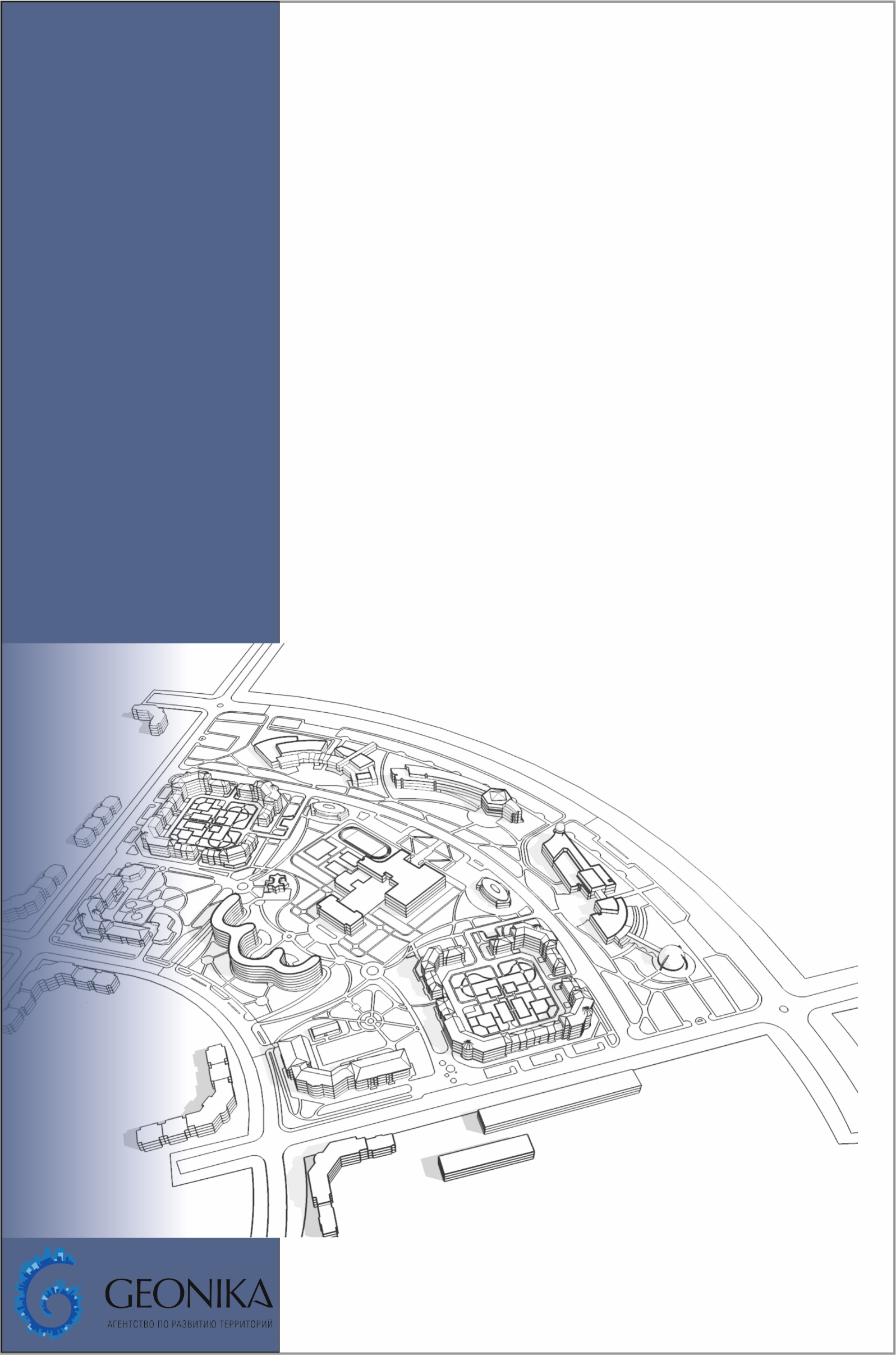 Муниципальное образование «Богучанский район»Внесение ИЗМЕНЕНИЙ В ГЕНЕРАЛЬНый ПЛАНБогучанского сельсоветаПОЯСНИТЕЛЬНАЯ ЗАПИСКАОМСК 2022Состав проекта Общие сведения Историческая справкаБогучаны – село, административный центр Богучанского района, расположено на северо-востоке Красноярского края, на берегу реки Ангара. Расстояние до Красноярска - 563 километра. Село Богучаны известно с 1630 года, как деревня Богучанская на водно-волоковом пути Обь-Енисей - Ангара - Лена. По архивным документам, 1642 г. считается годом основания села. В переводе с эвенкийского Богучаны («букачан») означает «бугор», «холм», «остров». Как и значительная часть других приангарских населенных пунктов, Богучаны возникли из отъезжей заимки. Основателями села стали крестьяне-переселенцы из северо-западной России. До появления в этих краях русских крестьян земли населяли племена тунгусов, предков современных эвенков. Основным их занятием были разведение оленей, охота, рыбная ловля. Первые жители села распахивали земли, которые они получали в неограниченном количестве, разводили скот, расчищали покосы, рыбачили, занимались охотой, в том числе и пушным промыслом. По Ангаре торговали с другими поселениями. После постройки Московского тракта, проходившего в удалении от Богучан, продажи пушнины резко сократились. Местные жители научились разводить оленей, выделывать шкуры, шить из них теплую обувь. После прокладки санного пути на Канск (конец XIX века) в село стали ездить купцы, скупщики пушнины и зерновых. Согласно «Спискам населенных мест России» (1859 г.), в селе Богучаны находились 29 крестьянских дворов, 193 жителя, церковь, приходское училище и казенный магазин. Население увеличивалось год от года. Максимальное количество жителей было зарегистрировано в 1989-м и составило более 13 тысяч человек. В последние годы количество жителей неуклонно сокращается: в 2016 году зарегистрировано немногим более 11 тысяч.Богучаны Красноярского края в дореволюционное время являлись большим по сибирским меркам селом. Здесь были построены первая в этих местах каменная церковь, разрушенная после революции, и приходская школа. Жители по-прежнему занимались сельским хозяйством, охотой и промыслами. Укрупнение села, его становление произошло в советские годы. Этому способствовали развитие лесозаготовок, вывоз и сплав древесины по Ангаре. С 1735 года Богучаны становятся центром самостоятельного присуда, с 1885 г. - волостным селом, а с 1927 г. - райцентром. В хозяйственном отношении село было тесно связано с городом Енисейском. Об этом свидетельствует тот факт, что «в финансировании закончившегося в 1791 году строительства каменной Петропавловской церкви принимал участие енисейский купец П. Логинов». Природные условия. Анализ экологического состояния территорииПриродные условияКлиматическая характеристикаБогучанский район расположен в зоне резко континентального климата, с коротким теплым летом, продолжительной холодной зимой, затяжной дождливой осенью. В Богучаны летом комфортное и местами облачное, а зимой леденящие, снежные и пасмурные. Абсолютная минимальная температура воздуха может достигать - 54°С, абсолютная максимальная температура +38° С. Среднемесячная температура за год составляет - 2,6° С. В январе средняя температура составляет - 24,4°С, в июле - + 18,8° С. В среднем, количество дней с отрицательной температурой составляет 150-170 дней в году. Теплый сезон длится 3,5 месяца, с 24 мая по 7 сентября, с максимальной среднесуточной температурой выше 15° C. Самый жаркий месяц в году в Богучаны - июль, со средним температурным максимумом 23° C и минимумом 13° C.Холодный сезон длится 3,5 месяца, с 17 ноября по 2 марта, с минимальной среднесуточной температурой ниже -11° C. Самый холодный месяц в году в Богучаны январь, со средним температурным максимумом -27° C и минимумом -19° C.Богучаны средний процент неба, покрытого облаками, испытывает значительные сезонные колебания в течение года. Более ясная часть года в Богучаны начинается примерно 30 апреля и длится 4,8 месяца, заканчиваясь примерно 22 сентября. Самый ясный месяц в году в Богучаны - июль, во время которого небо в среднем ясное, преимущественно ясное или имеет переменную облачность 55 % времени. Более облачная часть года начинается примерно 22 сентября и длится 7,2 месяца, заканчиваясь примерно 30 апреля. Самый пасмурный месяц в году в Богучаны - ноябрь, во время которого небо в среднем пасмурное или преимущественно облачное 85 % времени.Влажный день - это день, когда выпадает не менее 1 миллиметр жидких осадков или осадков в жидком эквиваленте. Вероятность влажных дней в Богучаны колеблется в течение года.Более влажный сезон длится 6,6 месяца с 16 апреля по 4 ноября, с более чем 17 % вероятностью того, что заданный день окажется влажным. Месяц с наибольшим количеством дождливых дней в Богучаны - июнь, когда в среднем на протяжении 8,4 дня выпадает не менее 1 миллиметр осадков.Более сухой сезон длится 5,4 месяца с 4 ноября по 16 апреля. Месяц с наименьшим количеством дождливых дней в Богучаны - февраль, когда в среднем на протяжении 1,5 дня выпадает не менее 1 миллиметр осадков.Среди влажных дней мы различаем те, в которые бывает только дождь, только снег, или и то и другое. Исходя из этой классификации, наиболее распространенная форма осадков в Богучаны меняется в течение года.Только дождь является наболее типичным видом осадков на протяжении 6,2 месяца, с 11 апреля по 18 октября. Месяц с максимальным количеством дней, когда выпадает только дождь, в Богучаны - июнь со средним количеством в 8,4 дня.Только снег является наболее типичным видом осадков на протяжении 5,7 месяца, с 18 октября по 11 апреля. Месяц с максимальным количеством дней, когда выпадает только снег, в Богучаны - ноябрь со средним количеством в 4,0 дня.Среднегодовое количество осадков составляет 377 мм. В среднем 65% всех осадков приходится на период с мая по сентябрь. В течение холодного периода, с октября по апрель, среднее количество осадков (132 мм) выпадает в виде снега. Пик средней относительной влажности (около 76 %) приходится на период с августа по февраль. Устойчивый снежный покров со средней толщиной 33 см в среднем сохраняется на полях в течение 175 дней в году, с 25 октября по 18 апреля.Поверхностные водыТерритория с. Богучаны полностью расположена в бассейне реки Ангара. Основной объём поверхностного стока обеспечивает Ангара и её притоки: Каменка, Иркинеева, Карабула, а также река Чуна. Крупных озер на территории Богучанского района нет. Ангара - крупнейшая река Богучанского района. Является правым притоком реки Енисей и относится к бассейну Северного-Ледовитого океана. Расход воды, режим реки, гидротермический и ледовый режим Ангары от нижнего бьефа Усть-Илимской ГЭС до устья полностью регулируется сбросами действующего каскада ангарских ГЭС. На данный момент это в первую очередь Усть-Илимская ГЭС, а в перспективе строящаяся Богучанская ГЭС с вводом в эксплуатацию которой зарегулированность стока реки достигнет 99,2%. Создание каскада водохранилищ на реке Ангара привело к изменению внутригодового стока. В отличие от естественного режима, который отличался неравномерностью годового стока (60% его проходило в период половодья), в зарегулированных условиях водность реки в течение года распределена более равномерно, за исключением высоких расходов в мае. Таблица 1. Характеристика стока реки Ангары в створе села БогучаныДо зарегулирования стока реки температура воды летом на быстрых участках составляла около 18˚С, в заводях и протоках была выше – до 20-23˚С. Зарегулирование стока реки привело к изменению температурного режима. В створе села Богучаны средняя температура воды в летний период упала на несколько градусов. Ввод в эксплуатацию Богучанского водохранилища понизит температуру воды в Ангаре ещё на несколько градусов, что будет обусловлено влиянием сброса холодных вод водохранилища.
Средняя продолжительность периода, в течение которого река покрыта льдом, в соответствии с зональными климатическими условиями составляет от 180 до 190 дней.Бассейн реки Ангары входит в зону относительно слабого развития эрозионных процессов. Берега реки сложены коренными, трудноразмываемыми породами (траппы, известняки, доломиты) и практически не разрушаются. Минеральный состав воды не претерпевает значительных сезонных изменений по всему течению реки. Вода реки в Богучанском районе (как и на всем протяжении до Енисея) относится к гидрокарбонатному классу, группе кальция, имеет слабощелочную реакцию (рН - 7.25-7.85). При этом стоит отметить, что в результате гидроэнергетического строительства, наполнения водохранилищ и колебания их уровней, процессы береговой эрозии будут усиливаться. В течение года минерализация воды в реке изменяется от 86.6 до 154.6 мг/л. В период прохождения паводка величины минерализации наименьшие (86.6–107.4 мг/л), в периоды зимней и летней межени - наибольшие (140.4–154.6 мг/л). Для реки Ангара характерно высокое насыщение воды кислородом.Геологические условия На площади Богучанского района широко распространены палеозойские, мезозойские и кайнозойские образования. В составе палеозойских отложений выделяются карбонатно-терригенные породы ийской и бадарановской свит ордовика, которые перекрываются угленосной толщей, включающей в себя катскую свиту карбона, бургуклинскую и стрелкинскую свиты перми. Мезозойские отложения разделяются на две толщи: нижнюю - вулканогенно-осадочную, выделенную в составе корвунчанской свиты нижнего триаса и верхнюю - угленосную, которая относится к переясловской свите нижней юры. На водораздельных пространствах иногда отмечаются рыхлые образования, включающие в себя галечники, пески, глины, которые относятся к верхнему палеогену-неогену нерасчлененному. По долинам рек широко развиты четвертичные образования.В соответствии с ОСР-2015 (Сейсмическое районирование территории Российской Федерации, ОСР-2015), территория Нижнего Приангарья, к которой относится Богучанский район, характеризуется сейсмичностью от 5-6 баллов (карта А) до 7 баллов (карта С). Согласно,СП 14.13330.2014. Свод правил. Строительство в сейсмических районах. СНиП II-7-81*" (утв. Приказом МинстрояРоссии от 18.02.2014 № 60/пр), карта ОСР-2015-А рекомендуется для использования при массовом промышленном и гражданском строительстве. Карты ОСР-2015-В и ОСР-2015-С предназначены для проектирования и строительства объектов повышенной ответственности.Согласно СП 131.13330.2012. Свод правил. Строительная климатология. Актуализированная редакция СНиП 23-01-99*, территория Богучанского района по климатическому районированию для строительства относится к зоне IB.Полезные ископаемые В соответствии со статьей 25 Закона Российской Федерации от 21.02.1992 № 2395-1 «О недрах» проектирование и строительство населенных пунктов, промышленных комплексов и других хозяйственных объектов разрешаются только после получения в установленном порядке заключения Федерального агентства по недропользованию или его территориального органа об отсутствии полезных ископаемых в недрах под участком предстоящей застройки.Застройка площадей залегания полезных ископаемых, а также размещение в местах их залегания подземных сооружений допускается на основании разрешения Федерального агентства по недропользованию или его территориального органа.Порядок получения таких заключений и разрешений в отношении конкретных объектов заинтересованными лицами установлен Административным регламентом предоставления Федеральным агентством по недропользованию государственной услуги по выдаче заключений об отсутствии полезных ископаемых в недрах под участком предстоящей застройки и разрешения на осуществление застройки площадей залегания полезных ископаемых, а также размещение в местах их залегания подземных сооружений, утвержденным приказом Минприроды России от 13.02.2013 № 53.В соответствии с заключением Департамента по недропользованию по Центрально-Сибирскому округу, выданному 04.08.2014 г., под участками перспективной жилой застройки на территории Богучанского сельсовета месторождения полезных ископаемых отсутствуют.Анализ экологического состояния территорииСостояние воздушного бассейна является важной характеристикой, определяющей качество среды жилой застройки и санитарно-эпидемиологическое благополучие населения. Загрязнение атмосферного воздуха определяется расположением источников выбросов, величиной выбросов, микроклиматическими условиями рассеивания выбросов, возможностями самоочищения атмосферы.На территории с. Богучаны района стационарных наблюдений за качеством атмосферного воздуха не проводится, в связи с этим полная и достоверная информация о состоянии воздушного бассейна на территории с. Богучаны отсутствует. Имеющаяся в селе Богучаны метеостанция наблюдений за состоянием окружающей среды не проводит. Общее представление о качестве атмосферного воздуха может быть сформировано на основе Временных рекомендаций ГГО им. А. И. Воейкова. Согласно этим рекомендациям для населенных пунктов с населением от 100 тыс. человек и менее, где отсутствуют инструментальные наблюдения, фоновые концентрации рассчитываются на основании установленных связей между численностью населения и загрязнением воздуха в городах – аналогах. Предполагается, что во всех населенных пунктах действуют предприятия, обеспечивающие жизнедеятельность населения: легкая, пищевая, теплоэнергетическая и др. отрасли экономики. В выбросах этих предприятий, а также автотранспорта всегда содержаться основные примеси: взвешенные вещества (пыль), диоксид серы, оксид углерода, диоксид азота, оксид азота. По результатам экспертных оценок, проведенных специалистами ФГУП «Госцентр Природа», для населенных пунктов Богучанского района принимаются следующие фоновые концентрации загрязняющих веществ:Таблица 2. Предполагаемые фоновые концентрации загрязняющих веществНеобходимо отметить, что данные значения носят приблизительный оценочный характер.Крупные стационарные источники выбросов на территории Богучанского района отсутствуют. Основной объем выбросов поступает от автомобильного и железнодорожного транспорта, а также от большого количества работающих на угле и дровах мелких котельных, дизельных электростанций, домовых печей. Так же на территории с. Богучаны располагаются объекты негативного воздействия на окружающую среду требующие установления санитарно-защитных зон (далее – СЗЗ) в соответствии с СанПиН 2.2.1/2.1.1.1200-03 «Санитарно-защитные зоны и санитарная классификация предприятий, сооружений и иных объектов» для уменьшения воздействия до значений, установленных гигиеническими нормативами и уменьшения отрицательного влияния предприятий на население.Таблица 3. Санитарно-защитные зоны предприятий и объектовКомплексная оценка современного состояния территорииСведения о планах и программах комплексного социально-экономического развития муниципального образования, для реализации которых осуществляется создание объектов местного значенияПараметры развития территории и перечень объектов федерального, регионального и местного значения разработан с учетом действующих документов территориального планирования и программ социально-экономического развития Красноярского края, Богучанского района, муниципального образования «Богучанский сельсовет»:Стратегия социально-экономического развития Красноярского края до 2030 года;Государственная программа Красноярского края «Сохранение и развитие традиционного образа жизни и хозяйственной деятельности коренных малочисленных народов»;Государственная программа Красноярского края «Создание условий для обеспечения доступным и комфортным жильем граждан»;Государственная программа Красноярского края «Реформирование и модернизация жилищно-коммунального хозяйства и повышение энергетической эффективности»;Государственная программа Красноярского края «Развитие образования»;Государственная программа Красноярского края «Развитие здравоохранения»;Государственная программа Красноярского края «Развитие системы социальной поддержки граждан»;Государственная программа Красноярского края «Развитие культуры и туризма»;Государственная программа Красноярского края «Молодежь Красноярского края в XXI веке»;Государственная программа Красноярского края «Развитие физической культуры и спорта»;Государственная программа Красноярского края «Охрана окружающей среды, воспроизводство природных ресурсов»;Государственная программа Красноярского края «Защита от чрезвычайных ситуаций природного и техногенного характера и обеспечение безопасности населения Красноярского края»;Государственная программа Красноярского края «Развитие сельского хозяйства и регулирование рынков сельскохозяйственной продукции, сырья и продовольствия»;Государственная программа Красноярского края «Развитие инвестиционной деятельности, малого и среднего предпринимательства»;Государственная программа Красноярского края «Развитие транспортной системы»;Муниципальная программа «Развитие образования Богучанского района»;Муниципальная программа «Развитие культуры Богучанского района»;Муниципальная программа «Развитие физической культуры и спорта в Богучанском районе»;Муниципальная программа «Обеспечения доступным и комфортным жильем граждан Богучанского района»;Муниципальная программа «Развитие сельского хозяйства в Богучанском районе»;Схема территориального планирования Красноярского края;Схема территориального планирования Богучанского района;Генеральный план Богучанского сельсовета.Демографическая ситуация и прогнозирование численности населенияЧисленность населения Богучанского сельсовета по состоянию на 1 января 2022 года согласно статистическим данным составила 11372 человек и уменьшилась в абсолютном выражении по отношению к прошлому году на 78 чел. (0,7%) (Рисунок 1).Рисунок 1 Динамика численности населения Богучанского сельсовета, человекНа протяжении последних лет численность населения сельсовета стабильна и меняется в пределах одного процента по отношению к предыдущему году. Изменение численности населения происходит в результате механического и естественного движения населения в муниципальном образовании (Рисунок 2).Рисунок 2 Динамика естественного и механического движения населения Богучанского сельсоветаИз графика видно, что значение коэффициента естественного движения на протяжении рассматриваемого периода имеет положительные значения до 2020 года. В динамике механического движения населения наблюдается постепенное увеличение показателя механического оттока. От численности населения зависит выбор направлений дальнейшего территориального развития муниципального образования, создание условий, необходимых для нормальной жизнедеятельности всех социально-демографических групп населения.Для определения направления развития территории муниципального образования выполнено вариантное прогнозирование численности населения. В качестве расчетного срока реализации генерального плана  определен конец 2042 года.Вариант №1. Расчет численности произведен методом экстраполяции, исходя из сложившейся динамики численности населения за период 2015-2022 гг.В целом, данный метод прогноза перспективной численности населения является наименее достоверным, т.к. построен на основе продолжения тенденций конкретного временного периода и не учитывает демографических компонентов, влияющих на движение населения.Вариант №2. Расчет прогнозной численности выполнен на основе действующего генерального планаБогучанского сельсовета, разработанного в 2012 году. Согласно данным ранее разработанного генерального плана численность населения в 2022 году должна была составить 15777 человек, а в 2032 году – 20922 человек. Данный прогноз численности населения не соответствует сложившейся действительности. Спроецировав данную динамику роста на расчетный срок разрабатываемого генерального плана можно сделать вывод,  что прогноз крайне оптимистичен.Вариант №3.  Метод передвижки возрастов, учитывающий параметры естественного и механического движения населения. Расчет выполнен на основе периода 2015-2022 годов, в течение которого наблюдается стабилизация показателей естественного и механического движения. Для расчета показатели естественного и механического движения приняты на уровне последних лет и скорректированы с учетом предполагаемых результатов реализации проектов и программ развития территории, в том числе мероприятий заложенных в данном генеральном плане. Результаты расчетов отображены в таблице (Таблица 4).Таблица 4 Существующая и расчетная численность населения Богучанского сельсовета, человекАнализируя динамику изменения численности населения, очевидно, что метод передвижки возрастов, является наиболее достоверным и корректным методом прогноза численности населения, поскольку учитывает уровень рождаемости, уровень смертности, миграцию, половозрастной состав населения.Таким образом, на конец расчетного срока численность населения Богучанского сельсовета должна составить 14850 человек.Проектная численность населения Богучанского сельсовета по населенным пунктам приведена ниже (Таблица 5).Таблица 5 Проектная численность населения Богучанского сельсовета по населенным пунктам, человекНеобходимо отметить, что демографический прогноз выполнен на основе показателей, сформированных в сложившихся экономических условиях. При  изменении курса социально-экономического развития следует провести корректировку прогноза.Анализ развития жилищной сферыПо состоянию на конец 2021 г. общая площадь жилых помещений в Богучанском сельсовете составила 316,6 тыс. кв. метров. С 2016 г. по 2021 г. общая площадь жилых помещений увеличилась на 19,3 тыс. кв. м (Рисунок 5).Рисунок 3 Общая площадь жилых помещений в Богучанском сельсовете, тыс. кв. мБольшая часть жилого фонда представлена деревянными жилыми домами 1971 – 1995 годов постройки (Таблица 6).Таблица 6 Распределение жилищного фонда по материалу стен и времени постройкиПрактически весь жилой фонд Богучанского сельсвета представлен жилыми домами до 65% износа (Таблица 7).Таблица 7 Распределение жилищного фонда по проценту износаПлощадь сформированной территории жилой застройки в границах муниципального образования составляет 566,8 га.Распределение жилых территорий по виду застройки выглядит следующим образом:застройки индивидуальными жилыми домами – 480,3 га (85% от общей площади жилых территорий);застройки малоэтажными жилыми домами (до 4 этажей, включая мансардный) – 86,5 га  (15% от общей площади жилых территорий).Средняя обеспеченность жильем населения в Богучанском сельсовете на конец 2021 года составляла не менее 27,7 кв.м на человека.Плотность населения в границах жилых территорий составила 20 чел./га.Анализ развития социальной сферыУровень развития социальной сферы в первую очередь определяет образ и уровень жизни людей, их благосостояние и объём потребляемых товаров и услуг. К социальной сфере, прежде всего, относится сфера предоставляемых услуг в образовании, культуре, здравоохранении, социальном обеспечении, физической культуре, общественном питании, коммунальном обслуживании.Основной задачей комплексной оценки уровня развития социальной сферы является выявление количественного и качественного состава существующих объектов, сравнение действующих мощностей объектов с нормативной потребностью, анализ технического состояния зданий, определение направлений по устранению сложившихся проблем.Оценка уровня обеспеченности объектами обслуживания устанавливается в соответствии с Региональными нормативами градостроительного проектирования Красноярского края, утвержденными Постановлением правительства Красноярского края от 23 декабря 2014 г. № 631-п, Местными нормативами градостроительного проектирования Богучанского сельсовета Богучанского района Красноярского края, утвержденными Решением Богучанского сельского Совета депутатов Богучанского района Красноярского края от 26 октября 2015 г. № 43/164.Перечень действующих объектов социально-бытового назначения и результат проведенной оценки приведены ниже. ОбразованиеСфера образования в настоящее время в муниципальном образовании представлена следующими учреждениями.Дошкольное образованиеМКДОУ детский сад № 1 «Сибирячок» с. Богучаны (проектная вместимость 80 человек);МКДОУ детский сад № 2 «Солнышко» с. Богучаны (проектная вместимость 95 человек);МКДОУ детский сад №3 «Теремок» с. Богучаны (проектная вместимость 80 человек);МКДОУ детский сад №4 «Скворушка» с. Богучаны (проектная вместимость 80 человек);МКДОУ детский сад №5 «Сосенка» с. Богучаны (проектная вместимость 95 человек);МКДОУ детский сад № 6 «Рябинушка» с. Богучаны (проектная вместимость 55 человек);МКДОУ детский сад №7 «Буратино» с. Богучаны (проектная вместимость 125 человек);МКДОУ детский сад № 8 «Ёлочка» д. Ярки (проектная вместимость 15 человек).Общее образованиеМБОУ Богучанская школа № 1 им. К.И. Безруких, с. Богучаны (проектная вместимость 392 человека);МКОУ Богучанская школа № 2», с. Богучаны (проектная вместимость 640 человек);МКОУ Богучанская средняя школа № 3, с. Богучаны (проектная вместимость 408 человека);МКОУ Богучанская средняя школа № 4, с. Богучаны (проектная вместимость 275 человека);Дополнительное образованиеУчреждения дополнительного образования в селе Богучаны представлены МБУДО «Богучанская ДШИ».Мощности учреждений образования, а также результат проведенной оценки обеспеченности приведены ниже (Таблица 8).Таблица 8 Оценка обеспеченности объектами образования Богучанского сельсоветаОсновной проблемой является высокий износ образовательных организаций.Объекты здравоохранения и социального обслуживанияМедицинская помощь населению в с. Богучанское оказывается в КГБУЗ «Богучанская районная больница» включающая в себя: взрослую поликлинику, детскую поликлинику, стационар, отделение скорой помощи.Медицинская помощь населению в д. Ярки оказывается  в Ярковском фельшерско-акушерском пункте.Система социального обслуживания населения в муниципальном образовании представлена КГУСОН «Комплексный центр социального обслуживания населения «Богучанский».В соответствии с пп. 21 и пп. 24 п. 2 статьи 26.3 Федерального закона от 06.10.1999 №184-ФЗ «Об общих принципах организации законодательных (представительных) и исполнительных органов государственной власти субъектов Российской Федерации» организация оказания населению первичной медико-санитарной помощи, социальная поддержка и социальное обслуживание граждан относятся к полномочиям органов государственной власти субъекта Российской Федерации. Таким образом, медицинские организации и организации социального обслуживания относятся к объектам регионального значения, мероприятия по строительству (реконструкции) которых должны рассматриваться на уровне схемы территориального планирования субъекта Российской Федерации.Объекты культуры и искусстваНа территории сельсовета действуют следующие учреждения культуры: МБУК «Богучанский межпоселенческий районный Дом культуры «Янтарь», включающий в себя филиалы: сельский Дом культуры с. Богучаны;сельский клуб д. Ярки.Библиотечное обслуживание населения осуществляется муниципальным бюджетным учреждением культуры «Богучанская межпоселенческая Центральная районная библиотека» включающая в себя филиалы:сельская библиотека – филиал №10 м-р Западныйс. Богучаны;сельская библиотека – филиал №12 м-р Геофизиков с. Богучаны;детская библиотека в с. Богучаны;сельская библиотека – филиал №18 д. Ярки. Также в с. Богучаны функционирует Муниципальное бюджетное учреждение культуры «Богучанский краеведческий музей им. Д.М. Андона».Таблица 9 Оценка обеспеченности учреждениями культуры Богучанского сельсоветаОсновной проблемой является высокий износ зданий учреждений культуры.Объекты физической культуры и спортаНа территории Богучанского сельсовета общедоступными спортивными сооружениями являются спортивный зал МБУ «Центр социализации и досуга молодежи», сооружения МБУ  ФСК «Ангара» (стадион, спортивный зал), лыжная база «Снежинка».Мощности объектов спортивного назначения, а также результат проведенной оценки обеспеченности приведены ниже (Таблица 10).Таблица 10 Оценка обеспеченности объектами физической культуры и спорта Богучанского сельсоветаПроизводственная сфера и агропромышленный комплексЛесозаготовительная и лесоперерабатывающая промышленность является основной отраслью промышленности поселения. На территории села 83 предприятия занимаются заготовкой и переработкой леса. Производственный процесс лесозаготовительных предприятий имеет сезонный характер. Основной объем вывозки леса приходится на зимний период по ледовой переправе через реку Ангару. Структура лесоперерабатывающих производств ориентирована на первичную переработку круглого леса и не позволяет без существенных инвестиций обеспечить глубокую переработку всей заготовленной древесины и получить продукцию высокой стоимости. Отсутствие лесоперерабатывающих комплексов с законченным производственным циклом ведет к не полному использованию лесных ресурсов и потерям древесины на 30-40 % ежегодно.В основном лесопродукция вывозится в круглом виде (93 %) автотранспортом и по железной дороге. Продукция лесопиления составляет всего 17 % от общего объема заготовок.На территории Богучанского сельсовета с октября 2021 года АО «Краслесинвест» совместно с ООО «Тайга Богучаны» реализуют приоритетный инвестиционный проект в области освоения лесов (далее — ПИП) по строительству лесопромышленного комплекса с производственной мощностью 368,750 тыс. куб. м пиломатериала, 102 тыс. тонн древесных топливных гранул (пеллет), 1 млн. тонн беленой сульфатной целлюлозы, а также 45 тыс. тонн сырого таллового масла и 3  тыс. тонн скипидара сырца в виде побочной продукции.Стоимость инвестиционного проекта ООО «Роквелл капитал» составляет более 150 млрд руб.С 2016 года эксплуатируется лесопильное производство, в 2019 году запущено производство древесных топливных гранул (пеллет). Ввод в эксплуатацию целлюлозного и лесохимического производства планируется к 2026 году. Текущий общий объем вложенных в проект инвестиций составил около 24 млрд руб.Ежегодный объем пользования лесами в соответствии с новой редакцией ПИП составляет 6 753,900 тыс. куб. м ликвидной древесины. В настоящее время объём расчетной лесосеки Краслесинвеста 3,2 млн куб. м. Заключение новых договоров аренды будет осуществляется по мере ввода в эксплуатацию лесоперерабатывающей инфраструктуры в соответствии с графиком реализации ПИП.Предприятие находится на левом берегу реки Ангары в 16 км от села Богучаны.С момента запуска лесопильного завода в июле 2016 года Краслесинвест произвел 1 286 000 кубометров пиломатериала.За территорией села имеется минерально-сырьевая база строительных материалов: глины, суглинки легкоплавкие для производства кирпича и керамзита, пески для бетона, карбонатные породы для строительной извести, щебенистые грунты для строительства дорог.Богучанский район представляет собой так называемую «зону рискованного земледелия», т.к. урожайность культур находится в сильной зависимости от погодных условий. Сельскохозяйственные угодья в районе занимают 0,37 % от всей площади земель, что составляет , из них площадь пашни – . На территории района нет сельскохозяйственных предприятий, сельское хозяйство в Богучанском районе представлено малыми формами хозяйствования - это граждане, ведущие личное подсобное хозяйство и крестьянские (фермерские) хозяйства.Сельскохозяйственное производство в Богучанском сельсовете представлено в основном личным подсобным хозяйством, направленным на обеспечение собственных потребностей в сельхозпродуктах. Их доля в производстве сельхозпродукции – 99 %, на долю вновь созданных крестьянско-фермерских хозяйств приходится – 1 %. Реализуется продукция внутри села.Для увеличения показателей сельхозпроизводства в Богучанском районе необходимо дальнейшее развитие малых форм хозяйствования.Анализ современного состояния транспортной инфраструктуры	Внешний транспортТерритория Богучанского сельсовета имеет достаточно выгодное географическое положение. В настоящее время внешние и внутренние транспортно-экономические связи осуществляются автомобильным, водным и воздушным видами транспорта.Воздушный транспортНа территории с. Богучаны расположена посадочная площадка «Богучаны» (с 2021 г. аэропорт Богучаны выведен из реестра аэропортов и продолжает действовать как посадочная площадка). Она  имеет взлетно-посадочную полосу с искусственным покрытием (ИВПП) и предназначена для выполнения авиационных работ. Посадочная площадка подчиняется в оперативном отношении Красноярскому ФГУП «Авиапредприятие Черемшанка».Сегодня посадочная площадка принимает только некоторые модели самолетов. На сегодняшний день регулярных рейсов не производится, своих судов нет, осуществляет в основном перевозки нефтяников (вахта). Перевозки осуществляются вертолетами, также используются небольшие самолеты (летом для пожаронадзора), полеты в основном осуществляются на территорию Эвенкийского района на месторождении нефти, туда привозят буры, специальное оборудование.Сейчас на постоянном базировании находится 7 вертолетов МИ-8, которые постоянно в работе.На сегодняшний день рассматривается возможность выноса посадочной площадки с территории с. Богучаны и строительство нового аэродрома.В д. Ярки Богучанского сельсовета расположен вертодром, принадлежащий авиакомпании АэроГЕО.Водный транспортСудоходство в Богучанском районе обеспечивается средствами навигационного ограждения. В зависимости от гидрометеорологических условий при необходимости грузоперевозки осуществляются за указанными сроками.Гарантированная глубина на участке устье - Богучаны - 110 см. Для реки характерны сложные условия судоходства, дноуглубительных работ не ведется.Как правило, пристани представляют собой песчаные насыпи на железном каркасе. Для сообщения между селом Богучаны и правым берегом реки Ангара (п. Гремучий) налажена паромная переправа, действующая в летний период. Рейсы выполняет теплоход «МБВ-233» с паромом «БП-3», вместимостью 11 автомобилей и 25 пассажиров.В Богучанском районе зарегистрировано 1500 лодок. Реально эксплуатируются около 500-600 из них. Остальная часть устарела и не используется. 60% всех лодок района базируются в селе Богучаны. Общественных лодок нет, все лодки частные, используются для личных целей.Автомобильные дороги и автотранспортВ границах муниципального образования проходят участки автомобильных дорог общего пользования регионального и межмуниципального значения:04 ОП РЗ 04К-006 «Богучаны - Кодинск» - проходит вне границ муниципального образования;04 ОП РЗ 04К-020 «Канск – Абан - Богучаны» - протяженность 0,3 км в границах муниципального образования;04 ОП МЗ 04Н-202 «Богучаны - Манзя» - протяженность 20,6 км в границах муниципального образования;04 ОП МЗ 04Н-205 «Богучаны – Юрубчен - Байкит» - протяженность 2,7 км в границах муниципального образования;04 ОП МЗ 04Н-210 «Подъезд к Яркам» - протяженность 0,9 км.Также по территории муниципального образования проходят участки автомобильных дорог, включающих в себя искусственные дорожные сооружения (зимники не ниже III категории и ледовые переправы по льду не ниже II категории):04 ОП МЗ 04Н-012 «Обход Богучан» - проходит вне границ муниципального образования.На автомобильной дороге «Богучаны – Юрубчен - Байкит» расположен автодорожный мост через р. Ангара.Кроме автомобильных дорог общего пользования по территории муниципального образования проходят участки ведомственных дорог (лесовозных, автомобильные дороги предприятий) – протяженностью 23,3 км ((в границах муниципального образования).На территории села пассажирскими перевозками занимается Богучанское муниципальное автотранспортное предприятие «Районное АТП». В с. Богучаны проходят автобусные маршруты, протяженность маршрутов составляет 19,6 км и расположено 49 остановочных пунктов и две разворотных площадки – в конце ул. Совхозная и ул. Заборцева.Улично-дорожная сеть Улично-дорожная сеть населенных пунктов формируется как единая целостная система и является основой планировочного каркаса. Перечень автомобильных дорог общего пользования местного значения Богучанского сельсовета утвержден Постановлением администрации Богучанского сельсовета № 152-п от 24.09.2019 г.Вся улично-дорожная сеть с. Богучаны и д. Ярки вытянута вдоль р. Ангара. Протяженность улично-дорожной сети с. Богучаны составляет – 101,3 км; д. Ярки – 2,85 км. Основным недостатком улично-дорожной сети на территории населенных пунктов является отсутствие твердого покрытия на значительном количестве улиц, а также, практически, отсутствие тротуаров для пешеходов.Объекты транспортного обслуживанияНа сегодняшний день уровень автомобилизации населения муниципального образования личным транспортом составляет порядка 250 автомобилей на 1000 человек. Хранение личного транспорта осуществляется на придомовых участках. Обслуживание личного транспорта на территории муниципального образования осуществляется на станциях технического обслуживания – 16 объектов (расчетная мощность 32 поста), из них 3 ед. на стадии строительства (отведен земельный участок). Данное количество станций способно обслуживать порядка 6,4 тысяч автомобилей (п.11.40 СП 42.13330.2016 «Градостроительство» на 1 пост станции приходится 200 автомобилей). Также, часть автотранспорта, обслуживается собственными силами населения.Для заправки транспорта топливом в границах муниципального образования расположены 9 автозаправочных станций (расчетное количество колонок - 41), из них 3 ед. на стадии строительства (отведен земельный участок). Данное количество АЗС способно обслуживать порядка 49,2 тысячи автомобилей (п.11.41 СП 42.13330.2016 «Градостроительство» на 1 колонку АЗС приходится 1200 автомобилей).Данного количества объектов достаточно для обслуживания личного транспорта населения муниципального образования.В целом по территории, существующего количества объектов обслуживания транспорта достаточно.Анализ современного состояния инженерной инфраструктурыВодоснабжениес. БогучаныНа территории населенного пункта действует централизованная и децентрализованная система водоснабжения. Централизованной системой водоснабжения охвачена большая часть застройки. Потребители, у которых отсутствует централизованное водоснабжение, имеют индивидуальные водозаборные скважина, либо пользуются привозной водой или берут воду самовывозом с водозаборных сооружений.Источниками централизованной системы водоснабжения являются подземные воды. На территории населенного пункта имеется 15 водозаборных сооружений из подземных источников, из них 3 являются резервными (водозаборные сооружения №9, №15, №16).В населенному пункте имеется шесть централизованных систем водоснабжения:ЦСКВ №4 (мкр. Геофизиков), в состав которой входят водозаборные сооружения из подземных источников №8, №9 и сети водоснабжения. Водозаборное сооружение из подземных источников №8 работает круглогодично и круглосуточно, в летний период дополнительно работает водозаборное сооружение из подземных источников № 10, при необходимости может работать резервная скважина №9;ЦСКВ №5 (мкр. Западный), в состав которой входят водозаборные сооружения из подземных источников №11, №12 (2 скважины), №13 и сети водоснабжения. Водозаборное сооружение из подземных источников №12, №13, №11 работает круглогодично и круглосуточно;ЦСКВ №6 (центральная часть с. Богучаны), в состав которой входят водозаборные сооружения из подземных источников №17 (5 скважин – 4 эксплуатируется, 1 скважина в резерве), №16 (в резерве, не эксплуатируется в настоящее время), №14, №18 и сети водоснабжения. Водозаборные сооружения из подземных источников №14, №17 работают круглогодично и круглосуточно. ЦСКВ №6 обеспечивает холодной центральную часть с. Богучаны;ЦСКВ №7, в состав которой входит водозаборное сооружение из подземных источников № 19 и сети водоснабжения. Водозаборное сооружение с емкостью, работает круглогодично, круглосуточно;ЦСКВ №8, в состав которой входит водозаборное сооружение из подземных источников №20 и сети водоснабжения;централизованная система водоснабжения ЦРБ, состоящая из водозабора и сетей водоснабжения.Общая протяженность сетей водоснабжения, представленных в графических материалах проекта, составляет 57,0 км.д. ЯркиЦентрализованная система водоснабжения отсутствует, источником водоснабжения являются индивидуальные скважины или потребители берут воду путем самовывоза. Водозаборное сооружение №22, расположено по адресу: д. Ярки, ул. Береговая 1б.Качество воды, подаваемой потребителям должно соответствовать требованиям СанПиН 1.2.3685-21 «Гигиенические нормативы и требования к обеспечению безопасности и (или) безвредности для человека факторов среды обитания», СанПиН 2.1.3684-21 «Санитарно-эпидемиологические требования к содержанию территорий городских и сельских поселений, к водным объектам, питьевой воде и питьевому водоснабжению, атмосферному воздуху, почвам, жилым помещениям, эксплуатации производственных, общественных помещений, организации и проведению санитарно-противоэпидемических (профилактических) мероприятий».На большинстве водозаборных сооружениях из подземных источников на территории Богучанского сельсовета отсутствуют сооружения очистки и подготовки воды, потребителям подается исходная (природная) вода. Сооружения очистки и подготовки воды установлены только на водозаборном сооружении № 13 (ул. Строителей, 34).Анализ современного состояния системы показывает, что существующие централизованные системы водоснабжения в целом обеспечивают необходимый уровень обслуживания, однако по отдельным направлениям необходима модернизация сетей и объектов водоснабжения, а также строительство новых.Водоотведение Централизованная система водоотведения организована только для КГБУЗ «Богучанская районная больница» с. Богучаны и включает в себя канализационную насосную станцию, очистные сооружения (КОС) и сети водоотведения. Общая протяженность сетей водоотведения, представленных в графических материалах проекта, составляет 3,3 км.На остальной территории Богучанского сельсовета централизованная система водоотведения отсутствует. Анализ современного состояния системы показывает, что отсутствие системы сбора и очистки хозяйственно-бытовых сточных вод оказывают негативное воздействие на окружающую среду.Теплоснабжениес. БогучаныНа территории населенного пункта действует централизованная и децентрализованная система теплоснабжения.Централизованная система теплоснабжения охватывает большую часть села и осуществляется от котельных, использующих твердое топливо (уголь). Краткая характеристика котельных на территории с. Богучаны приведена ниже Таблица 11).Таблица 11. Краткая характеристика котельных на территории с. БогучаныСети теплоснабжения выполнены из стальных труб, подземного и надземного способа прокладки. Присоединение потребителей к сетям выполнено по зависимой схеме. ГВС от котельных осуществляется по открытой схеме.Теплоснабжение остальных потребителей, не подключенных к централизованной системе теплоснабжения, осуществляется от индивидуальных источников отопления.д. ЯркиЦентрализованная система теплоснабжения отсутствует. Теплоснабжение застройки осуществляется от индивидуальных котлов и печей. Топливом являются уголь, дрова.Анализ современного состояния системы показывает, что существующие централизованные системы теплоснабжения в целом обеспечивают необходимый уровень обслуживания, однако для развития централизованного теплоснабжения, обеспечения технологической возможности присоединения к системе теплоснабжения новых потребителей, повышения надежности и эффективности работы централизованной системы теплоснабжения, необходимо предусмотреть: поэтапную реконструкцию сетей и объектов теплоснабжения по мере износа трубопроводов и оборудования;строительство сетей и объектов теплоснабжения в целях создания условий для подключения к системе централизованного теплоснабжения планируемой застройки;перевод котельных на природный газ в целях повышения эффективности использования топлива, сокращения эксплуатационных издержек, повышения культуры эксплуатации, снижения экологической нагрузки.ЭлектроснабжениеСистема электроснабжения Богучанского сельсовета централизованная, осуществляется от Красноярской энергосистемы по сетям 220 и 110 кВ. Обслуживание электрических сетей осуществляется филиалом ПАО «МРСК Сибири» - Красноярскэнерго, ООО «Электрические сети Сибири», АО «КрасЭКо».В соответствии с государственной программой «Комплексное развитие Нижнего Приангарья» для выдачи мощности «Богучанской» ГЭС в 2010 году в семи километрах от п. Богучаны введена в эксплуатации подстанция ПС 220/110/10 кВ Приангарская и ВЛ 220 кВ «Богучанская» ГЭС – «Приангарская». На энергообъекте установлены два АТ мощностью по 125 МВА, УШР 2х25 Мвар и БСК 4х26 Мвар на шинах 110 кВ. В 2017 построена ПС 110 кВ ЦБК и ВЛ 110 кВ С-860/1 (10 км) отпайка на ПС ЦБК для обеспечения электроэнергией предприятий лесопромышленного комплекса. Общий перечень подстанций Богучанского сельсовета представлен ниже (Таблица 12).Таблица 12. Понизительные подстанции Богучанского сельсовета От подстанций 220, 110 и 35 кВ по линиям электропередачи напряжением 10(6) кВ подключены трансформаторные подстанции (далее - ТП) 10(6)/0,4 кВ, с силовыми трансформаторами различной номинальной мощности. От ТП 10(6)/0,4 кВ осуществляется передача электрической энергии потребителям по распределительным сетям напряжением 0,4 кВ.Анализ современного состояния системы показывает, что система электроснабжения централизованная и в целом обеспечивает необходимый уровень обслуживания, однако по отдельным направлениям необходима модернизация электрических сетей и сооружений срок службы, которых истекает. Двухцепная ВЛ с четырьмя ответвительными подстанциями» №19 «Богучаны» - №125 «ЛДК» – №123 «Пинчуга» - №126 «Манзя», не отвечают рекомендациям и руководящим указаниям по проектированию энергосистемы. ГазоснабжениеГазоснабжение природным газом территории Богучанского сельсовета не осуществляется.Связь и информатизацияОператором универсального обслуживания на территории Богучанского сельсовета является публичное акционерное общество (далее – ПАО) «Ростелеком», предоставляющий услуги местной внутризоновой телефонной связи, пакетной передачи данных, услуг доступа в сеть Интернет. В услуги местной телефонной связи так же входит использование таксофонов и средств коллективного доступа, переговорных пунктов. Автоматические телефонные станции расположены:ул. Ленина, 26 (АТСКЭ «Квант»);ул. Ленина, 26 (SI-2000);ул. Центральная, 25 (АТСКЭ «Квант»);ул. Строителей, 1 (SI-2000).Услуги почтовой связи имеют право оказывать юридические лица и индивидуальные предприниматели, имеющие соответствующую лицензию, выданную уполномоченным органом государственной власти (Министерством цифрового развития, связи и массовых коммуникаций Российской Федерации). Основным оператором, предоставляющим услуги почтовой связи, является Федеральное государственное унитарное предприятие «Почта России» ФГУП «Почта России» (с 01.11.2019 реорганизовано в акционерное общество «Почта Россия»). Отделения почты расположены:№ 663433 ул. Центральная, 2;№ 663431 ул. Ленина, 26;№ 2 ул. Аэровокзальная, 26.Режим работы отделений почтовой связи устанавливается приказом Федерального агентства связи и может быть изменён по согласованию с уполномоченным исполнительным органом государственной власти Красноярского края.На территории Богучанского сельсовета оказываются услуги мобильной связи. Основные операторы сети сотовой подвижной связи (СПС):ПАО «ВымпелКом» (торговая марка «Би Лайн»);ПАО «МТС» (торговая марка МТС);ПАО «МегаФон» (торговая марка «Мегафон»);ПАО «Теле2» (торговая марка «Теле2»).Телевизионное вещание осуществляется от телевизионных ретрансляторов, которые расположены за границами Богучанского сельсовета. Вещание осуществляется в соответствии с федеральной целевой программы, утверждённой постановлением Совета Федерации Федерального собрания Российской Федерации 11.06.2019 года № 205-СФ «О реализации поэтапного перехода на цифровое телевизионное вещание в Российской Федерации»:пакет телеканалов РТРС-1, Статус: вещает;пакет телеканалов РТРС-2, Статус: вещает.Анализ перечня услуг связи, предоставляемых населению, показывает, что в целом системы телекоммуникаций городского поселения обеспечивают необходимый уровень обслуживания. Однако существуют потенциальные возможности увеличения объема и улучшения качества предоставления услуг, расширение спектра и снижение стоимости предоставляемых услуг.Особо охраняемые природные территории и объекты культурного наследияОсобо охраняемые природные территории Согласно письму Минприроды России от 30.04.2020 № 15-47/10213, на территории Богучанского района отсутствуют действующие ООПТ федерального значения, а так же планируемые к организации на период до 31.12.2024 года. На территории Богучанского сельсовета отсутствуют действующие ООПТ регионального и местного значения, а так же планируемые к созданию ООПТ регионального значения на период до 2030 года.  Ведомственной целевой программой «Охрана окружающей среды в Красноярском крае на 2008-2010 годы» (распоряжение Совета администрации Красноярского края от 12.10.2007 № 1158-р), было предусмотрено Мероприятие по организации памятника природы «Географические культуры сосны обыкновенной в Богучанском районе» вдоль автомобильной дороги «Богучаны-Манзя» на общей площади 15 га. Географические культуры сосны обыкновенной созданы в 1976 году на трех участках 3-х летними сеянцами под руководством лаборатории лесной генетики и селекции Института леса им. В.Н. Сукачева СО РАН на общей площади - 25 га и представляют уникальную коллекцию генофонда сосны обыкновенной (84 климатипа). Объект имеет научно - практическую ценность для лесного хозяйства, на его основе можно более обоснованно решать задачи лесосеменного районирования и плантационного лесоразведения в Красноярском крае.Данные мероприятия реализованы не были. Генеральным планом предлагаются мероприятия по созданию ООПТ местного значения «Урочище Абакан», ориентировочные границы отображены в графической части генерального плана.Объекты культурного наследияВ соответствии с Федеральным законом от 25.06.2002 № 73-ФЗ «Об объектах культурного наследия (памятниках истории и культуры) народов Российской Федерации» (далее – Федеральный закон № 73-ФЗ), к объектам культурного наследия (памятникам истории и культуры) народов Российской Федерации (далее – объекты культурного наследия) относятся объекты недвижимого имущества (включая объекты археологического наследия) и иные объекты с исторически связанными с ними территориями, произведениями живописи, скульптуры, декоративно-прикладного искусства, объектами науки и техники и иными предметами материальной культуры, возникшие в результате исторических событий, представляющие собой ценность с точки зрения истории, археологии, архитектуры, градостроительства, искусства, науки и техники, эстетики, этнологии или антропологии, социальной культуры и являющиеся свидетельством эпох и цивилизаций, подлинными источниками информации о зарождении и развитии культуры.Под объектом археологического наследия понимаются частично или полностью скрытые в земле или под водой следы существования человека в прошлых эпохах (включая все связанные с такими следами археологические предметы и культурные слои), основным или одним из основных источников информации о которых являются археологические раскопки или находки. Объектами археологического наследия являются в том числе городища, курганы, грунтовые могильники, древние погребения, селища, стоянки, каменные изваяния, стелы, наскальные изображения, остатки древних укреплений, производств, каналов, судов, дорог, места совершения древних религиозных обрядов, отнесенные к объектам археологического наследия культурные слои.На территории проектирования объекты культурного наследия Российской Федерации отсутствуют. Оценка возможного влияния планируемых для размещения объектов местного значения городского округа на комплексное развитие этих территорийПеречень планируемых для размещения объектов местного значения социальной, инженерной и транспортной инфраструктур формируется в результате оценки сопоставления нормативного уровня обеспеченности населения на конец расчетного срока реализации проекта, полученного свода объектов, запланированных к размещению (реконструкции) на уровне программ и действующих документов стратегического, социально-экономического развития с учетом выявленных благоприятных условий и направлений для развития территории и ограничений ее использования и проектных решений в части закрытия, ликвидации или реконструкции объектов, а также с учетом предложений заинтересованных лиц. При формировании перечня проектных предложений также необходимо учитывать ежегодные послания Президента РФ и Губернатора Сахалинской области, определяющие основные направления развития, значения показателей, так как корректировка стратегической социально-экономической платформы возможно будет произведена уже после подготовки документов территориального планирования, и преемственность нарушится.Развитие социальной инфраструктуры планируется, опираясь на результаты демографического прогнозирования, с учетом предложений по выводу из эксплуатации ветхих и аварийных зданий и по вводу в эксплуатацию уже запланированных к строительству социальных объектов и объектов транспортной инфраструктуры, позволяющей увеличить зону обслуживания данного объекта. Перечень запланированных к строительству объектов формируется как на базе стратегического социально-экономического программного блока, так и с учетом ранее разработанной градостроительной документации.Предложения по развитию систем инженерной инфраструктуры формируются на основании результатов демографического прогнозирования, решений о развитии транспортной и социальной инфраструктур, действующих программ развития электроэнергетики и газоснабжения и т.д. В соответствии с динамикой роста потребления коммунальных ресурсов, определенной соответствующими расчетами, с учетом документов территориального и стратегического планирования определяются характеристики планируемых к размещению или реконструкции объектов инженерной инфраструктуры, а также их ориентировочное местоположение.Развитие транспортного каркаса ориентировано на создание внутренних связей, усиление внешних связей, обеспечивающих круглогодичное сообщение на территории городского округа. При планировании транспортных коридоров учитываются проектная система расселения, места сосредоточения ресурсной базы округа, производственные характеристики планируемых к размещению и сохраняемых объектов промышленности, сельского хозяйства, позволяющие выполнить расчет загрузки автомобильных дорог с учетом перераспределения потоков. На основе изменений интенсивности движения устанавливаются параметры объектов транспортной инфраструктуры для обеспечения соответствия принципов надежности, скорости и экономичности сообщения. Влияние планируемых для размещения объектов на комплексное развитие территории базируется на критериях устойчивого развития территории и имеет несколько аспектов:безопасность среды жизнедеятельности;благоприятность среды жизнедеятельности: создание условий для экономической (трудовой) деятельности, удобство удовлетворения социальных потребностей;ограничения негативного воздействия хозяйственной и иной деятельности на окружающую среду;охрана и рациональное использование природных ресурсов.В результате обоснований, проведенных с учетом экологических, экономических, социальных и иных факторов по каждому предложенному объекту местного значения, составляется общий перечень всех планируемых объектов местного значения в разных видах деятельности с указанием обоснованного места размещения по каждому объекту.В соответствии со статьей 25 Закона Российской Федерации от 21.02.1992 № 2395-1 «О недрах», строительство объектов капитального строительства на земельных участках, расположенных за границами населенных пунктов, размещение подземных сооружений за границами населенных пунктов разрешается только после получения в установленном порядке заключения Федерального агентства по недропользованию или его территориального органа об отсутствии полезных ископаемых в недрах под участком предстоящей застройки.Застройка земельных участков, которые расположены за границами населенных пунктов и находятся на площадях залегания полезных ископаемых, а также размещение за границами населенных пунктов в местах залегания полезных ископаемых подземных сооружений допускается на основании разрешения Федерального агентства по недропользованию или его территориального органа.Порядок получения таких заключений и разрешений в отношении конкретных объектов заинтересованными лицами установлен Административным регламентом предоставления Федеральным агентством по недропользованию государственной услуги по выдаче заключений об отсутствии полезных ископаемых в недрах под участком предстоящей застройки и разрешений на застройку земельных участков, которые расположены за границами населенных пунктов и находятся на площадях залегания полезных ископаемых, а также на размещение за границами населенных пунктов в местах залегания полезных ископаемых подземных сооружений в пределах горного отвода, утвержденным приказом Роснедр от 22.04.2020 № 161 (зарегистрирован Минюстом России 17.09.2020, регистрационный № 59938).Утвержденные документами территориального планирования Российской Федерации, документами территориального планирования КРАСНОЯРСКОГО КРАЯ СВЕДЕНИЯ о видах, назначении и НАИМЕНОВАНИЯХ, планируемых для размещения на территории поСеления объектов федерального значения, объектов регионального значенияСхема территориального планирования Российской Федерации в области федерального транспорта (железнодорожного, воздушного, морского, внутреннего водного транспорта) и автомобильных дорог федерального значения, утвержденная распоряжением Правительства Российской Федерации от 19.03.2013 г. № 384-р, предусматривает размещение на территории Богучанского сельсовета следующих объектов федерального значения:реконструкция и техническое перевооружение комплексом средств управления воздушным движением, радиотехнического обеспечения полетов и авиационной электросвязи посадочной площадки Богучаны, количество вводимых средств – 2 единицы (Красноярский край, Богучанский район);строительство новых железнодорожных линий: Ярки - Ельчимо, Чадобец - Чадобецкий горно-обогатительный комбинат, Чадобец - Кода, строительство грузообразующих линий в Нижнем Приангарье протяженностью 197 км (Богучанский, Кежемский, Тунгусско-Чунский районы). Протяженность в границах сельского поселения 7,7 км.Обоснование выбранных вариантов развитияАрхитектурно-планировочная организация территорииАнализ планировочной организации территории является исходной базой для разработки проектных предложений при территориальном планировании. Он позволяет определить принципиальные подходы к организации территории для обеспечения стабильности и устойчивости развития её каркаса. Анализ выявляет главные и второстепенные планировочные оси и планировочные центры, функциональную основу пространственно-планировочной организации территории, место природного каркаса и исторического фактора в формировании планировочной структуры, роль природно-экологического потенциала территории, взаимосвязи системы расселения и планировочной структуры. Также он позволяет обнаружить потенциальные возможности организации территории, в том числе скрытые резервы.Территория Богучанского сельсовета установлена в пределах границ, определенных Законом Красноярского края от 25.02.2005 года № 13-3104 «Об установлении границ и соответствующим статусом муниципального образования Богучанский район и находящихся в его границах иных муниципальных образований». Богучанский сельсовет наделен статусом сельского поселения и расположен в центральной части Богучанского района. В состав Богучанского сельсовета входят село Богучаны и деревня Ярки. Село Богучаны является административным центром сельсовета и Богучанского района, располагается на расстоянии 588 км от краевого центра г. Красноярска. Полное наименование муниципального образования – «сельское поселение Богучанский сельсовет Богучанского муниципального района Красноярского края», сокращенное – «Богучанский сельсовет Богучанского района Красноярского края», «Богучанский сельсовет». Данные наименования равнозначны.Богучанский сельский совет входит в структуру районов Нижнего Приангарья. Поселение расположено на берегу р. Ангара, и отделено ею от северной части района В связи с огромными запасами лесных, водных ресурсов и полезных ископаемых, предусмотрено развитие территории Богучанского сельского совета. Сложившееся сельское расселение отражает тесную взаимосвязь физико-географических условий, положение долины реки Ангара определяет термический режим местности, который характеризуется продолжительной зимой и теплым летом.Градостроительная организация территории муниципального образования характеризуется двумя важнейшими составляющими - планировочной структурой и зонированием территории. Данные составляющие дают наиболее полное представление о принципах размещения основных функционально-пространственных элементов. Исследование градостроительной организации территории важно для укрепления связей внутри Богучанского сельсовета, интенсивного использования территорий, создания наиболее благоприятных условий для проживания населения, организацию промышленного и сельскохозяйственного производства с учетом охраны окружающей природной среды.Основу планировочной структуры территории сельского поселения составляют природно-ландшафтный и урбанизированный каркасы. Природно-ландшафтный каркас муниципального образования представлен основными природными составляющими: системой водных объектов, залесенными территориями. Урбанизированный каркас формируется основными транспортными осями – автомобильными дорогами, коридорами инженерных коммуникаций, территориями населенных пунктов. Внешние транспортные связи поселения осуществляются автомобильным, железнодорожным и водным транспортом. По территории муниципального образования проходят в основном в широтном направлении линии электропередачи 220, 110, 35 кВ.Особенность системы расселения муниципального образования обусловлена расположением его вдоль берега реки Ангары. Еще одной особенностью территории поселения является преобладание природно-ландшафтных составляющих (7395 га с акваторией) над урбанизированными зонами (2665 га). Протяженность муниципального образования с запада на восток – 30 км, с юга на север – 5 км. Площадь территории муниципального образования составляет 10060 га.Стоит отметить исторически сложившуюся особенность формирования границ населенных пунктов и границы муниципального образования относительно друг друга. Территория Богучанского сельсовета относится к районам, приравненным к районам крайнего Севера, для которого характерна максимально возможная приближенность границ населенных пунктов к границам муниципального образования. Система расселения поселения обладает очаговым характером. Хотя территория села Богучаны фактически совпадает с территорией муниципального образования, селитебные территории населённых пунктов расположены на противоположных сторонах территории сельского поселения: у деревни Ярки в западной части, у села Богучаны - в восточной части; соединены между собой автомобильной дорогой. Между ними, в центральной части поселения и населенного пункта с.Богучаны, располагаются территории лесопромышленного комплекса.Основная планировочная ось урбанизированной зоны – автомобильная дорога Богучаны - Манзя. Она проходит в широтном направлении, соединяя между собой населённые пункты через автомобильную дорогу Подъезд к Яркам. С южной границы сельского поселения проходит автомобильная дорога Обход Богучан. Непосредственно к селитебной зоне с. Богучаны подходит автомобильная дорога Канск-Абан-Богучаны.Основным вопросом в формировании системы расселения поселения является создание рациональной структуры сельского расселения с учетом необходимости обеспечения высокого уровня комфорта за счет максимального приближения уровня жизни к городскому. В первую очередь, это касается улучшения системы культурно-бытового обслуживания: обновление фондов, новое строительство, расширение ассортимента предлагаемых услуг. В системе межселенного обслуживания Богучанского муниципального района с. Богучаны является основным центром межселенного обслуживания, здесь сосредоточены административные и обслуживающие учреждения периодического спроса районного значения.Лесозаготовительная и лесоперерабатывающая промышленность является основной отраслью промышленности поселения. На территории села большинство предприятий занимается заготовкой и переработкой леса. Производственный процесс лесозаготовительных предприятий имеет сезонный характер. Основной объем вывозки леса приходится на зимний период по ледовой переправе через реку Ангару. Также на территории Богучанского сельсовета имеется значительное число объектов малого предпринимательства в других сферах. Сельскохозяйственное производство представлено в основном личным подсобным хозяйством, направленным на обеспечение собственных потребностей в сельхозпродуктах. На территории Богучанского сельсовета на землях населенного пункта расположены географические культуры сосны обыкновенной (участок № 1) вдоль автомобильной дороги «Богучаны-Манзя» на общей площади 15 га, шириной 500 м. Объект имеет научно - практическую ценность для лесного хозяйства, на его основе можно более обоснованно решать задачи лесосеменного районирования и плантационного лесоразведения в Красноярском крае.На перспективу сложившаяся система расселения сохранит свою структуру. Градостроительное развитие предлагается осуществлять в границах существующих населенных пунктов с учетом земельных участков для нового строительства.Село Богучаны образовано в 1642 году. Расположено село на левом берегу реки Ангары, занимает практически всю территорию сельского поселения. С севера оно ограничено рекой, с юга - крутыми заселенными сопками. Растительность прилегающей территории представлена таежным лесом. За пределами селитебной зоны имеются участки минерально-сырьевой базы строительных материалов: глины, суглинки легкоплавкие для производства кирпича и керамзита, пески для бетона, карбонатные породы для строительной извести, щебенистые грунты для строительства дорог. Село Богучаны расположено у подножий склонов хребта, протянувшегося к югу от села в направлении восток-запад, в узкой части долины Ангары. Это способствует образованию мощных инверсий температуры как в зимнее, так и в летнее время, с большим числом дней с туманом, составляющим в целом за год 30 дней. Районы к западу и юго-западу от селитебной территории с. Богучаны рассматриваются с точки зрения использования их под жилищное строительство, как наиболее перспективные для расширения населенного пункта.Расположение села вдоль реки Ангара обуславливает расчлененность планировочной структуры селитебных территорий. Направления улиц определяются изгибами береговой линии. Условно территорию села можно разделить на две части: западную и восточную. В восточной части села сосредоточены большая часть социально значимых объектов: администрация, детские сады, школы, СДК, библиотека, почта, автовокзал и аэропорт, казначейство, Районный суд, ЦРБ, объекты торговли и общественного питания. Здесь, по улицам Перенсона и Ленина, сформирован основной центр. Западная часть представлена в основном жилой застройкой с небольшими вкраплениями объектов торговли. Здесь, на въезде в село, формируется новый подцентр. На перспективу предусматривается сохранение и развитие существующей планировочной структуры.Для сообщения между селом Богучаны и правым берегом реки Ангара налажена паромная переправа, действующая в летний период. Имеется небольшая пристань. Улично-дорожная сеть формируется как единая целостная система и является основой планировочного каркаса. К главным улицам в с. Богучаны относятся улицы Октябрьская и Ленина, основные улицы в жилой застройке - ул. Породная, ул. Октябрьская, Партизанская, Аэровокзальная, Перенсона, 8 марта, Джапаридзе и пер. Белинского. Застройка села в основном усадебная, разбита на небольшие кварталы прямоугольной формы. Жилая застройка представлена кварталами 2х–3х-этажной капитальной и деревянной застройки, одноэтажными двухквартирными зданиями и усадебными домами различной степени износа. Индивидуальная жилая застройка имеет приквартирные участки, многоквартирная жилая застройка- как с приквартирными участками, так и без приквартирных участков. В структуре жилищного фонда основная доля - частное жилье. Развитие селитебных территорий предполагается вдоль главной планировочной оси за счет реконструкции и уплотнения существующих жилых кварталов, а также освоения новых территорий села под застройку.Зоны размещения производственной, коммунально-складской и сельскохозяйственной застройки сформированы, предприятия и объекты рассредоточены по территории населенных пунктов без учета розы ветров и классов опасности объектов. Деревня Ярки так же расположена вдоль реки Ангара, в западной части сельского поселения, направления улиц определяются изгибами береговой линии. Вся территория деревни развивается вдоль основной улицы Ленина, на которой находятся социально значимые объекты: детский сад с ФАП и клуб. На перспективу предусматривается сохранение существующей планировочной структуры. К востоку от деревни размещаются производственные объекты, территориально относящиеся к селу Богучаны.Проект внесения изменений в генеральный план Богучанского сельсовета разрабатывается в соответствии с требованиями ст. 23 Градостроительного кодекса РФ, путем подготовки документа в новой редакции. Действующий Генеральный план Богучанского сельсовета утвержден решением Богучанского сельского Совета депутатов от 5.12.2013 № 22/79. Решения действующего генерального плана не реализованы полностью в связи с изменением существующего использования территории и демографической ситуации.Требуется приведение генерального плана в соответствие с действующими требованиями Градостроительного кодекса Российской Федерации, дальнейшая актуализация генерального плана в связи с изменившимися требованиями по загрузке в федеральную государственную информационную систему территориального планирования (далее – ФГИС ТП). Предложения по проекту генерального плана Богучанского сельсовета основаны на решениях действующего генерального плана, действующих правил землепользования и застройки, с учетом комплексной оценки территории поселения, прогноза перспективной численности населения, предложений по развитию новых селитебных жилых территорий (как малоэтажной, так и усадебной застройки), производственных и коммунально-складских территорий, обеспечения прав и законных интересов физических и юридических лиц, в том числе правообладателей земельных участков и объектов капитального строительства. Даны предложения: по изменению границ функциональных зон на территории сельского поселения и населенных пунктов с размещением новых жилых селитебных зон (малоэтажной застройки и индивидуальной усадебной застройки), производственных зон, развитию транспортной инфраструктуры и других стратегических вопросов развития сельского поселения;по изменению границ населенных пунктов;по приведению генерального плана Богучанского сельсовета в соответствие с требованиями градостроительного законодательства, с учётом произошедших изменений в законодательстве.Функциональное зонирование Богучанского сельсовета направлено на определение территорий для размещения всех необходимых систем и объектов для создания комфортной среды, и достижения оптимального баланса функциональных зон по отношению друг к другу. Задачей функционального зонирования территории является обеспечение гармоничного развития существующих и строительство новых объектов капитального строительства федерального, регионального и местного значения.В результате анализа современного использования территории Богучанского сельсовета и населенных пунктов, социально-демографических условий, производственного и транспортного потенциала, учитывая основные направления развития, выявлены основные факторы, которые учитывались в данной работе: сложившаяся планировочная структура;существующие транспортные связи; транспортное и инженерное обеспечение.Пространственное решение определялось следующими положениями:упорядочение и развитие планировочной структуры селитебной территории;размещение объектов общественных центров;формирование улично-дорожной сети; размещение объектов инженерной и транспортной инфраструктур;благоустройство территорий населенных пунктов, формирование мест отдыха с учетом природного каркаса территории;обеспечение экологической безопасности и защита территории от чрезвычайных ситуаций.При выборе площадок под размещение промышленных объектов, объектов сельскохозяйственного производства, объектов культурно-бытового обслуживания населения и нового жилищного строительства, необходимо провести инженерногеологические изыскания и обследования, по результатам которых проектные решения генплана могут уточняться и корректироваться на последующих стадиях проектирования.Генеральным планом предложено поэтапное пространственное развитие Богучанского сельсовета с учётом расчётной численности населения: село Богучаны- 14700 человек и деревня Ярки- 150 человек, показатель жилищной обеспеченности предлагается 30 кв. м общей площади на человека.Вне границ населенных пунктов в настоящее время находятся территории природного ландшафта, производственного назначения, сельскохозяйственных угодий, транспортной инфраструктуры, акваторий. В соответствии с Техническим заданием на выполнение работ по внесению изменений в генеральный план, предлагается исключение из границ населенного пункта с. Богучаны территории части земельного участка (кадастровый номер 24:07:3101009:1079), входящего в структуру «Биотехнологического комплекса по глубокой переработке древесины в Богучанском районе Красноярского края», общей площадью 18.27 га. Предлагаемая территория не находится в границах лесопарковых, курортных, лечебно-оздоровительных, рекреационных зон; а также водоохранных зон, на водосборных площадях подземных водных объектов, которые используются в целях питьевого и хозяйственно-бытового водоснабжения или в местах залегания полезных ископаемых и ведения горных работ. Категория земель образованного земельного участка определена как «Земли промышленности, энергетики, транспорта, связи, радиовещания, телевидения, информатики, земли для обеспечения космической деятельности, земли обороны, безопасности и земли иного специального назначения. Территория, исключаемая из границ населенного пункта, на которой расположен образованный земельный участок, отнесена к зоне складирования и захоронения отходов. Также на территории вне населенных пунктов предложена организация полигона ТКО в восточной части Богучанского сельсовета.Для размещения проектируемой железнодорожной линии Ярки - Ельчимо, Чадобец - Чадобецкий горно-обогатительный комбинат, Чадобец - Кода, на территории муниципального образования организуется зона транспортной инфраструктуры с выходом на существующий автодорожный мост через р. Ангара. Также предусматривается организация зоны транспортной инфраструктуры для устройства технологической железнодорожной линии протяженностью 3,0 км к строящемуся лесопромышленному комплексу. Вертодром у д. Ярки предусматривается к реконструкции с увеличением его территории. Проектом генерального плана предлагается организовать участки для зон сельскохозяйственных угодий к востоку от д. Ярки.Таким образом, проектом генерального плана на территории Богучанского сельсовета с учетом приказа Минэкономразвития России от 09.01.2018 № 10 «Об утверждении требований к описанию и отображению в документах территориального планирования объектов федерального значения, объектов регионального значения, объектов местного значения» установлены следующие функциональные зоны:Жилые зоны:зона застройки индивидуальными жилыми домами;зона застройки малоэтажными жилыми домами (до 4 этажей, включая мансардный).Общественно-деловые зоны:многофункциональная общественно-деловая зона;зона специализированной общественной застройки.Производственные зоны, зоны инженерной и транспортной инфраструктур:производственная зона;коммунально-складская зона;зона инженерной инфраструктуры;зона транспортной инфраструктуры.Зоны сельскохозяйственного использования:зона сельскохозяйственных угодий;производственная зона сельскохозяйственных предприятий;иные зоны сельскохозяйственного назначения.Зоны рекреационного назначения:зона озелененных территорий общего пользования (лесопарки, парки, сады, скверы, бульвары, городские леса);зона отдыха;зона лесов.Зоны специального назначения:зона кладбищ;зона складирования и захоронения отходов;зона озелененных территорий специального назначения.Зона режимных территорийзона режимных территорий.Зона акваторий:зона акваторий.Иные зоны:иные зоны.Жилые зоныЖилые зоны предназначены для преимущественного размещения жилищного фонда. В жилых зонах допускается размещение отдельно стоящих, встроенных или пристроенных объектов социального и коммунально-бытового назначения, медицинских организаций, дошкольных образовательных организаций и общеобразовательных организаций, гаражей и открытых стоянок для постоянного хранения индивидуальных легковых автомобилей, с включением объектов общественно-делового назначения и инженерной инфраструктуры, связанных с обслуживанием данной зоны.Предложения проекта генерального плана по развитию зон жилого назначения основаны на решениях действующего генерального плана муниципального образования и действующих Правил землепользования и застройки, проектной численности населения, комплексной оценки территорий и границ земельных участков, сведения о которых содержатся в ЕГРН. При выборе территорий под новое жилищное строительство была проведена комплексная оценка территориальных ресурсов села: наличие свободных территорий, пригодных для застройки, проанализировано состояние имеющегося жилищного фонда, возможность и целесообразность сноса и уплотнения существующих жилых кварталов.Установленные местоположение, виды и параметры зон жилого назначения предусматривают:увеличение градостроительной ёмкости посредством освоения территориальных резервов; формирование многообразия жилой среды и застройки, удовлетворяющего запросам различных групп потребителей;увеличение объёмов комплексной реконструкции и благоустройства жилых территорий, капитального ремонта жилых домов, восстановления, реставрации и модернизации сохраняемого жилищного фонда;ликвидацию аварийного и ветхого жилищного фонда, а также объектов, расположенных в границах жилых зон и не соответствующих санитарно-гигиеническим и иным требованиям к использованию и застройке этих территорий.К первоочередному освоению предлагаются территории жилищного строительства на реконструируемых и свободных территориях без планировочных ограничений или имеющие отводы. Дополнительным фактором является наличие проектной документации, обеспеченность территории инженерной и транспортной инфраструктурой, близость к существующим жилым зонам или местоположение, формирующее архитектурно-планировочную структуру и объемно-пространственную композицию зоны. Развитие планировочной структуры предусмотрено с учетом пространственных ограничений – санитарно-защитных, охранных зон, залесенных территорий, сложного рельефа местности.В результате комплексного анализа территории были сформированы зоны жилого назначения, которые предназначены преимущественно для размещения жилого фонда и включают следующий основной вид:зона застройки индивидуальными жилыми домами;зона застройки малоэтажными жилыми домами (до 4 этажей, включая мансардный).Развитие селитебных территорий предполагается за счет реконструкции и уплотнения существующих жилых кварталов, а также освоения новых территорий населенных пунктов под застройку.Зона застройки индивидуальными жилыми домамиЗона застройки индивидуальными жилыми домами предназначена для застройки индивидуальными жилыми домами (этажность до 3) и сопутствующими объектами первичной ступени культурно-бытового обслуживания с размещением объектов инженерного обеспечения.Застройка села Богучаны в основном усадебная, разбита на небольшие кварталы прямоугольной формы. Данная структура сетки улиц сохраняется, так как прямоугольная форма кварталов обеспечивает удобство при строительстве улично-дорожной сети и прокладки коммуникаций. Предусматривается упорядочение и уплотнение жилой застройки с обеспечением необходимыми объектами социальной инфраструктуры.Существующие кварталы индивидуальной застройки с оформленными земельными участками и частично начатым строительством предлагаются к дальнейшей застройке и завершению создания инфраструктуры. Такие территории расположены к югу от ул. 40 лет Победы до ул. Взлетная; в кварталах между улицами Изыскателей и Рябиновая; вдоль ул. Андона; вдоль ул. Авиаторов; вдоль западной части ул. 8 Марта. Основные территории для застройки индивидуальными жилыми домами предлагаются в микрорайоне между улицами Ленина, Егизаряна, Суворова; где уже оформлены земельные участки; остальные территории под индивидуальную жилую застройку предлагается развивать при выполнении некоторых предварительных условий: территорию у аэропорта возможно осваивать только после выноса аэропорта; земельный участок 24:07:3101009:1287, расположенный к западу от застроенной части с. Богучаны - после выполнения изысканий и разработки проекта планировки территории.В деревне Ярки развитие индивидуальной жилой застройки в основном предполагается за счет реконструкции и уплотнения существующих жилых кварталов, освоение новой территории предлагается в восточной части населенного пунктаНа территории Богучанского сельсовета размеры земельных участков определяются в соответствии с принятыми решениями о предельных максимальных и минимальных размерах земельных участков, предоставляемых гражданам для индивидуального жилищного строительства (ИЖС) – от 250 до 1200 кв.м, для ведения личного подсобного хозяйства (ЛПХ) – от 200 до 2000 кв.м в границах сложившейся застройки, вновь образуемая жилая застройка от 250 до 1200 кв.м.Зона застройки малоэтажными жилыми домами (до 4 этажей, включая мансардный).Зона застройки малоэтажными жилыми домами предназначена для застройки преимущественно многоквартирными жилыми домами (этажность до 4), домами блокированной застройки и сопутствующими объектами первичной ступени культурно-бытового обслуживания с размещением объектов инженерного обеспечения.Новая жилая застройка в Богучанах предлагается как малоэтажная многоквартирная без приквартирных участков, так и блокированная жилая застройка с приквартирными участками. Основные территории для малоэтажной жилой застройки предлагаются в кварталах между улицами Ленина, Береговая, Новоселов, пер. Западный; а также в микрорайоне между улицами Ленина, Егизаряна, Суворова. В районе улицы Рябиновая у детского оздоровительного лагеря «Березка» зарезервирован земельный участок 24:07:1201011:168 для строительства малоэтажных жилых домов. Предлагается дальнейшая застройка кварталов между улицами Чадобецкая и Центральная блокированными жилыми домами. В случае развития территорий у закрываемого аэропорта также возможна организация кварталов малоэтажной жилой застройки при необходимости. Для обеспечения территориальных резервов в случае нехватки территорий под жилую застройку в границах селитебной территории, рассмотрен земельный участок 24:07:3101009:1287, расположенный к западу от застроенной части с. Богучаны. Земельный участок предназначен для осуществления жилищного строительства и имеет избыточную площадь 552 га. Его территория была проанализирована с точки зрения наличия рельефа, санитарно-защитных и охранных зон, прохождения магистральных сетей, возможности транспортных связей с селитебной территорией, лесных массивов. В результате предложена структура жилого микрорайона с индивидуальной и малоэтажной жилой застройкой, общественным подцентром, системой озелененных пространств.Существующая малоэтажная многоквартирная застройка, как квартальная, так и одиночно стоящие дома, рекомендуется к сносу при достижении морального и физического износа зданий, и выполнению реновации территории.В деревне Ярки развитие малоэтажной жилой застройки не предусмотрено.Общественно-деловые зоныОбщественно-деловые зоны предназначены для размещения общественно-деловой застройки различного назначения.В состав общественно-деловых зон включены:многофункциональная общественно-деловая зона; зона специализированной общественной застройки.Общественно-деловые зоны формируются из участков, занятых существующими и перспективными объектами административно-общественного и культурно-бытового назначения, объектами здравоохранения, объектами учебно-образовательного назначения. Предложения проекта генерального плана по развитию общественно-деловых зон основаны на решениях действующего генерального плана муниципального образования и действующих Правил землепользования и застройки, комплексной оценки территорий и границ земельных участков, сведения о которых содержатся в ЕГРНМногофункциональная общественно-деловая зона предназначена для формирования общественных центров, включающих учреждения обслуживания разного уровня с полным набором объектов обслуживания с целью ликвидации дефицита объектов соцкультбыта, определение мест их оптимального размещения и оптимизации радиусов обслуживания, включает объекты делового и коммерческого назначения, торговли, общественного питания с размещением сопутствующих объектов инженерного обеспечения, а также объектов, необходимых для осуществления производственной и предпринимательской деятельности.В восточной части села сосредоточены большая часть социально значимых объектов: администрация, детские сады, школы, СДК, библиотека, почта, автовокзал и аэропорт, казначейство, Районный суд, ЦРБ, объекты торговли и общественного питания. Здесь, по улицам Перенсона, Ленина, Октябрьская, сформирован основной центр.Проектируемая многофункциональная общественно-деловая зона в этой части населенного пункта формируется в основном за счет перепрофилирования складских территорий в территории с торгово-складской функцией, где фактически уже происходит данный процесс. Территория недействующего кирпичного завода предложена к переводу в многофункциональную общественно-деловую зону.В кварталах между улицами Ленина, Береговая, Новоселов, пер. Западный, где формируется новый жилой микрорайон, предлагается многофункциональная общественно-деловая зона для развития основного центра села.Западная часть населенного пункта представлена в основном жилой застройкой с небольшими вкраплениями объектов торговли. Здесь, на въезде в село, в результате строительства КГБУЗ «Богучанская районная больница», формируется новый подцентр. В микрорайоне между улицами Ленина, Егизаряна, Суворова, территория вдоль ул. Ленина уже предоставлена под строительство объектов торговли (торговые центры, торгово-развлекательные центры (комплексы).Развивая существующий общественный центр и проектируя новые жилые кварталы, необходимо предусматривать развитие подцентров в других частях села, застраиваемых на перспективу. Территорию аэропорта возможно осваивать только после выноса аэропорта, основную часть его площади предлагается перевести в многофункциональную общественно-деловую зону с широким набором функций. На земельном участке 24:07:3101009:1287, расположенном к западу от застроенной части с. Богучаны предложена структура жилого микрорайона с общественным подцентром, который формируется в том числе и многофункциональной общественно-деловой зоной. Развитие общественного центра в д. Ярки не требуется. Мероприятия производятся в зоне специализированной общественной застройки.Зоны специализированной общественной застройки представляют собой территории, имеющие значительные площади, предназначенные для размещения, как правило, объектов образования, учреждений здравоохранения, спорта: дошкольных образовательных организаций, общеобразовательных организаций, организаций дополнительного образования, научных организаций, объектов культуры и искусства, здравоохранения, социального назначения, объектов физической культуры и массового спорта, культовых зданий и сооружений с размещением сопутствующих объектов инженерного обеспечения.Так как в селе Богучаны с учетом технического состояния и износа предусмотрен снос следующих объектов: детских садов № 1 «Сибирячок» , № 2 «Солнышко» , №3 «Теремок» , №5 «Сосенка» ,№ 6 «Рябинушка», Богучанской средней школы № 3, Патологоанатомический корпуса КГБУЗ «Богучанская районная больница»; МБУК «Богучанский межпоселенческий районный Дом культуры «Янтарь» с сельской библиотекой филиал №12 м-н Геофизиков, то требуется строительство новых зданий для замены снесенных, а также новых объектов для восполнения дефицита и повышения общего уровня обеспеченности объектами социальной инфраструктуры на расчетный срок.В селе Богучаны зоны специализированной общественной застройки организованы для территориального закрепления проектируемых объектов образования: общеобразовательной организации на месте средней школы № и общеобразовательной организации в микрорайоне у закрываемого аэропорта; а также пяти дошкольных образовательных организаций на земельных участках снесенных детских садов и одной дошкольной образовательной организации в микрорайоне у аэропорта.Предлагается строительство патологоанатомического корпуса на территории новых корпусов КГБУЗ «Богучанская районная больница», территорию, где ранее размещалась больница, предлагается рекультивировать с созданием сквера, часть территории занять комплексным центром социального обслуживания населения и социальным приютом для детей и подростков.В м-н Геофизиков по ул. Олимпийская, 1, на месте планируемого к сносу филиала Дома культуры «Янтарь», предлагается строительство Дома культуры и библиотеки.Проектируемые объекты спорта размещены согласно земельным участкам под их строительство: (24:07:1201011:201, 24:07:1201011:824 физкультурно-спортивный центр со спортивным залом, ул. Ленина, 225), а также разработанной граддокументации и требуемых радиусов обслуживания. В планируемом микрорайоне у закрываемого аэропорта предлагается строительство стадиона, одна из спортивных площадок предлагается на земельном участке 24:07:3101009:1287, расположенном к западу от застроенной части с. Богучаны в структуре общественного подцентра.В д. Ярки к мероприятиям, предусмотренным для зоны специализированной общественной застройки, относятся снос МКДОУ детский сад № 8 «Ёлочка» со строительством нового здания детского сада на 60 мест на месте снесенного.Производственные зоны, зоны инженерной и транспортной инфраструктур Производственные зоны, зоны инженерной и транспортной инфраструктур предназначены для размещения промышленных, коммунальных и складских объектов, объектов инженерной и транспортной инфраструктур, а также для установления санитарно-защитных зон таких объектов, с включением объектов общественно-делового назначения, связанных с обслуживанием данной зоны. Площадь санитарно-защитных зон должна учитываться обособленно.В состав Производственных зон, зон инженерной и транспортной инфраструктур включены:производственная зона;коммунально-складская зона;зона инженерной инфраструктуры;зона транспортной инфраструктуры.Производственная зона предназначена для размещения производственных объектов I-V класса опасности с размещением объектов инженерного обеспечения. Развитие производственных зон возможно за счет внутренних территориальных резервов в уже сложившихся зонах. В целях рационального использования производственных зон необходимо произвести инвентаризацию и упорядочение территории. Предложения генерального плана по развитию производственных зон основаны на решениях действующего генерального плана муниципального образования и действующих правил землепользования и застройки, комплексной оценки территорий и границ земельных участков, сведения о которых содержатся в ЕГРН.В с. Богучаны, к западу от селитебной территории, учтены земельные участки производственных зон. Это промплошадка у транспортных коридоров проектируемых железнодорожных линий Ярки - Кода и железнодорожной линии к строящемуся лесопромышленному комплексу (24:07:3101009:1322, 24:07:3101009:1319, 24:07:3101003:70), земельные участки для развития инфраструктуры лесопромышленного комплекса (24:07:3101009:1221, 24:07:3101009:1311, 24:07:3101009:2727); промплощадка добычи строительного камня (24:07:3101009:1506, 24:07:3101009:1505); промплощадка вдоль автомобильной дороги Богучаны - Манзя (24:07:3101009:1805).На территории селитебной части села Богучаны размещение производственных зон не предусмотрено. Участок недействующего кирпичного завода предложен к переводу из производственной зоны в многофункциональную общественно-деловую зону.Развитие производственных зон на территории д. Ярки не предусмотрено.Коммунально-складская зона предназначена для размещения коммунальных предприятий, в том числе сооружений для хранения транспорта, складов, сопутствующей инженерной и транспортной инфраструктуры, а также коммерческих объектов, объектов общественно-делового назначения обслуживания, допускаемых к размещению в коммунальных зонах с размещением объектов инженерного обеспечения. Предлагаются следующие мероприятия для коммунально-складских зон: перенос ряда коммунально-складских организаций на другие площадки или перепрофилирование с реконструкцией некоторых объектов по санитарным требованиям либо по планировочным основаниям. Специфика коммунально-складских зон приводит к более обоснованному перепрофилированию их в многофункциональную общественно-деловую зону с организацией рынков, торговых комплексов, торгово-складских объектов. Для улучшения экологической ситуации в местах непосредственного примыкания жилья к коммунально-складским зонам предусматривается для жилых зон – перевод жилых объектов в разряд нежилых; для коммунально-складских зон – реализация мер по совершенствованию технологии и обновлению оборудования, перевод в многофункциональную общественно-деловую зону. Названные меры должны привести к созданию буферной зоны административно-делового, торгово-обслуживающего, культурно-развлекательного назначения между коммунально-складской и жилой зонами.В с. Богучаны предусмотрены снос недействующего склада по ул. Короленко, расположенного на земельном участке 24:07:3101009:1287 для жилищного строительства, столярного цеха, ул. Взлетная, 12а, реконструкция склада по адресу ул. Космонавтов, 39. Остальные объекты коммунально-складского назначения сохраняются, как уже относящиеся к торгово–складским объектам или находящиеся в процессе реконструкции под такие объекты. Для сохраняемых коммунальных объектов обслуживания села рекомендуется разработать проект СЗЗ. В восточной части населенного пункта в створе ул. Парадная, предлагается строительство питомника животных.Развитие коммунально-складских зон на территории д. Ярки не предусмотрено.Зоны инженерной инфраструктуры предназначены для размещения и функционирования сооружений и коммуникаций водоснабжения, водоотведения, теплоснабжения, электроснабжения, газоснабжения, очистки стоков, связи, а также включает в себя территории, необходимые для их технического обслуживания и охраны. Генеральным планом в целом не предусмотрено образование новых площадок для размещения объектов инженерной инфраструктуры, практически все мероприятия будут производиться на существующих территориях, кроме размещения пунктов редуцирования газа (ПРГ), для которых закреплены соответствующие площадки, как в с. Богучаны, так и в д. Ярки. Кроме того, генеральным планом предлагается в с. Богучаны рядом с земельным участком 24:07:3101009:1804 организовать зону инженерной инфраструктуры под строительство очистных сооружений (КОС).  Для более дифференцированного зонирования по функциям, на территории лесов установлены зоны озелененных территорий специального назначения, по которым по факту проходят линейные объекты инженерной инфраструктуры.Зоны транспортной инфраструктуры предназначены для размещения и функционирования сооружений и коммуникаций внешнего и индивидуального транспорта, в т. ч. полосы отвода автомобильных дорог и объектов придорожного сервиса, а также включают территории, подлежащие благоустройству с учетом технических и эксплуатационных характеристик таких сооружений и коммуникаций, в том числе для создания санитарно-защитных зон. К зонам транспортной инфраструктуры относится улично-дорожная сеть: система объектов капитального строительства, включая улицы и дороги различных категорий и входящие в их состав объекты дорожно-мостового строительства, предназначенные для движения транспортных средств и пешеходов, проектируемые с учетом перспективного роста интенсивности движения и обеспечения возможности прокладки инженерных коммуникаций. В части развития зон транспортной инфраструктуры предусмотрена организация транспортного коридора для строительства новых железнодорожных линий: Ярки - Ельчимо, Чадобец - Чадобецкий горно-обогатительный комбинат, Чадобец – Кода, в соответствии со Схемой территориального планирования Российской Федерации в области федерального транспорта (железнодорожного, воздушного, морского, внутреннего водного транспорта) и автомобильных дорог федерального значения, утвержденной распоряжением Правительства Российской Федерации от 19 марта 2013 г. № 384-р. Протяженность в границах сельского поселения 7,7 км. Выход данной железной дороги предусмотрен на существующий автодорожный мост через р. Ангара. Также предусматривается организация зоны транспортной инфраструктуры для устройства технологической железнодорожной линии протяженностью 3,0 км к строящемуся лесопромышленному комплексу. Сформированные функциональные зоны практически полностью находятся на территории с. Богучаны.В связи с выносом посадочной площадки и автостанции с территории с. Богучаны, предусматривается размещение новой территории автостанции в районе КГБУЗ «Богучанская районная больница».Вынос и строительство нового аэропорта за пределами населенного пункта с. Богучаны предусматривается в соответствии с решениями Схемы территориального планирования Красноярского края. На высвободившейся территории предлагается размещение новой жилой и общественной застройки. Проектируемые участки улиц по территории перспективной жилой застройки предлагаются по взлетно-посадочной полосе с выходом на пер. Белинского.Для хранения лодок, находящихся в личном пользовании граждан, внесением изменений в генеральный план предусматривается размещение 4 лодочных станций в створах переулков Пашенный, Маяковский, Лермонтова, в районе ул. Октябрьская, 111. К данным станциям организованы подъезды автотранспорта.Вертодром у деревни Ярки генеральным планом предусматривается к реконструкции с увеличением его территории.Зоны рекреационного назначенияЗоны рекреационного назначения представляют собой озелененные территории общего пользования в пределах муниципального образования, предназначенные для организации отдыха населения, физкультурно-оздоровительной и спортивной деятельности граждан в зеленом окружении и создания благоприятной среды в застройке населенных пунктов. Рекреационные зоны тяготеют к наиболее благоприятным и привлекательным для отдыха ландшафтным комплексам – рекам, лесам, сопкам. Зеленые насаждения населенных пунктов включают территории сохранившегося природного ландшафта и участки искусственно созданных насаждений. Основу системы образуют наиболее крупные объекты озеленения. Это зеленые насаждения общего пользования, предназначенные для отдыха всего населения. Озелененные территории селитебной зоны, а также промышленно-складских территорий составляют зеленые насаждения ограниченного пользования. Дополняют систему зеленые насаждения специального назначения, включающие озелененные территории улиц, дорог, санитарно-защитных зон, кладбища. Таким образом, формируется гибкая планировочная структура системы озеленения, обеспечивающая пропорциональное развитие всех функциональных зон и сохранение устойчивых связей между ними. Проектом внесения изменений в генеральный план предполагается непрерывная система озеленения территории: от озеленения улиц до территорий общего пользования. Территории с лесной растительностью в границах населенных пунктов предлагается сохранить и благоустроить. Планировочные решения максимально сохраняют существующие зеленые насаждения, включая их в общую структуру озеленения. Рекреационная зона округа генпланом сформирована из территорий, занятых зелёными насаждениями общего пользования, лесной растительностью, прибрежными территориями.В состав зон- рекреационного назначения включены:зона озелененных территорий общего пользования (лесопарки, парки, сады, скверы, бульвары, городские леса);зона отдыха;зона лесов.Зона озелененных территорий общего пользования (лесопарки, парки, сады, скверы, бульвары, городские леса) предназначена для организации парков, садов, скверов, бульваров, набережных, зеленых насаждений, предназначенных для благоустройства территории, других мест кратковременного отдыха населения; отдельных спортивных объектов, объектов массового летнего отдыха. Зона озелененных территорий общего пользования не предназначена для размещения объектов капитального строительства, не предусматривающих другие виды хозяйственной деятельности кроме отдыха населения.Проектируемые зоны озелененных территорий общего пользования формируются преимущественно на участках сохранившейся естественной растительности, которые используются населением для отдыха. Зоны озелененных территорий общего пользования формируются путем сохранения существующих зеленых массивов на сопках и в низинах с включением в них естественных водных объектов и благоустройством прилегающей к ним территорий. Благоустройство и функциональное зонирование этих территорий, прокладка дорожек, организация площадок, новые посадки деревьев и кустарников создадут благоприятные условия для их сохранения и дальнейшего рекреационного использования в будущем.Проектные предложения по озеленению и благоустройству в результате анализа действующего генерального плана и выполненных за истекший период мероприятий представлены следующими проектными мероприятиями и объектами в с. Богучаны: в кварталах между улицами Ленина, Береговая, Новоселов, пер. Западный, для развития основного центра села предлагается организация площади и озелененных пространств; территории вдоль ручьев Пашенный, Подъемный, Заовражный и безымянного ручья предлагается благоустроить с прокладыванием пешеходных дорожек, которые организуют набережные этих водных объектов; территорию, где ранее размещалась больница, предлагается рекультивировать с созданием сквера;территорию вдоль реки Ангара в границах селитебной зоны с. Богучаны предлагается благоустроить с прокладыванием пешеходных дорожек, где это позволяет рельеф, созданием видовых площадок, оборудованных спусков к воде, берегоукрепления, организацией «теплой заводи», тем самым организуя объект - набережная р. Ангары; в планируемом микрорайоне у закрываемого аэропорта предлагается создание сети благоустроенных бульваров, которые, соединяясь с территорией лыжной базы, могут служить в зимний период в качестве освещенной лыжной трассы, а летом - велодорожками. Система бульваров связана также и с лесными массивами к югу от села, а также набережными ручьев.на земельном участке 24:07:3101009:1287, расположенном к западу от застроенной части с. Богучаны и предназначенном для осуществления жилищного строительства, предлагается создать систему озелененных пространств, в которую войдет проектируемый парк с условным названием «Верхний». Он так же должен быть связан с выходами в окружающие лесные массивы; залесенную территорию вдоль автомобильной дороги Богучаны – Манзя, включающую в себя земельные участки 24:07:3101009:1286, 24:07:3101009:1497 24:07:3101009:1803, 24:07:3101009:1289, 24:07:3101009:1333, 24:07:3101009:1334, 24:07:3101009:1335, предложено организовать, как лесопарк, с возможностью осуществления там туристической, физкультурно-оздоровительной и спортивной деятельности: организации туристических станций, туристических троп и трасс, проведения культурно-массовых мероприятий, пешеходных, велосипедных и лыжных прогулок, конных прогулок (верхом и/или на повозках), занятий изобразительным искусством, познавательных и экологических экскурсий, спортивных соревнований по отдельным видам спорта, специфика которых соответствует проведению соревнований в лесу, физкультурно-спортивных фестивалей и тренировочных сборов, а также других видов организации рекреационной деятельности. Размещение временных построек, физкультурно-оздоровительных, спортивных и спортивно-технических сооружений допускается, прежде всего, на участках, не занятых деревьями и кустарниками, а при их отсутствии – на участках, занятых наименее ценными лесными насаждениями.Проектные предложения по озеленению и благоустройству в д. Ярки заключаются в создании благоустроенного пространства набережной р. Ангары. Территорию вдоль реки Ангара в границах селитебной зоны населенного пункта предлагается благоустроить с организацией видовых площадок, оборудованных спусков к воде, берегоукрепления.Зона отдыха предназначена для размещения туристских объектов, детских оздоровительных учреждений, оздоровительно-спортивных лагерей, пляжей, иных объектов отдыха и туризма, это территории, пригодные для организации отдыха населения и обладающие природными рекреационными ресурсами (климат, пляжи, части акваторий, другие природные объекты и условия). Генеральным планом фиксируется существующая функциональная зона отдыха - территория земельного участка 24:07:1201011:3, для эксплуатации и обслуживания детского оздоровительного лагеря «Березка».Зона лесов предназначена для выделения участков лесной растительности на территории муниципального образования, требующих особого режима рекреации и кратковременного массового самодеятельного отдыха населения, с соблюдением санитарных и экологических норм. Функциональной зоной лесов отображены земли лесного фонда за границами населенных пунктов (их конфигурация отображена с учетом земельных участков 24:07:3101001:8, 24:07:3101002:12, 24:07:3101006:1, 24:07:3101009:1400, 24:07:3101009:1401, 24:07:3101009:1402, 24:07:3101009:1403, 24:07:3101009:1413, 24:07:3101009:1414, 24:07:3101009:1415, 24:07:3101009:1426, 24:07:3101009:1531, 24:07:3101009:1577, 24:07:0000000:162), а также залесённые территории в границах населенного пункта с. Богучаны (их конфигурация отображена с учетом земельных участков 24:07:3101003:84, 24:07:3101003:88, 24:07:3101003:92, 24:07:3101009:1096, 24:07:3101009:1308, 24:07:3101009:1312, 24:07:3101009:1314, 24:07:3101009:1315, 24:07:3101009:1318, 24:07:3101009:1319, 24:07:3101009:1321, 24:07:3101009:1322, 24:07:3101009:1326, 24:07:3101009:1350, 24:07:3101009:1352. Стоит отметить, что практически все перечисленные участки, кроме 24:07:3101009:1308, были предназначены для строительства производственных объектов, но в дальнейшем их освоение не потребовалось. Ввиду этого, они отнесены к зоне лесов по фактическому использованию. Земельный участок 24:07:3101009:1308, предназначенный для размещения рекреационной зоны, ввиду удаленности от застроенной части с.Богучаны, также отнесен к зоне лесов по фактическому использованию. Перечисленные участки находятся в западной незастроенной части населенного пункта, остальные залесенные территории, отображенные функциональной зоной лесов, находятся в восточной части и, как правило, не стоят на кадастровом учете. Рекреационное использование лесных территорий может быть перспективным для специальных видов рекреации (экологический, познавательный туризм).Земельный участок 24:07:3101009:1537 лесного фонда (для строительства, реконструкции, эксплуатации линейных объектов), вне границ населенного пункта с. Богучаны, отнесен  к функциональной зоне озелененных территорий специального назначения ввиду отсутствия лесной растительности на земельном участке и прохождению по нему линии электропередачи 220 кВ с охранной зоной.Зоны сельскохозяйственного использованияЗоны сельскохозяйственного использования предназначены для выделения территорий, связанных с выращиванием и переработкой сельскохозяйственной продукции.В состав зоны сельскохозяйственного использования включены:зона сельскохозяйственных угодий;производственная зона сельскохозяйственных предприятий;иные зоны сельскохозяйственного назначения.Зона сельскохозяйственных угодий предназначена для выделения территории пашни, сенокосов, пастбищ для выпаса домашнего скота. Зоны сельскохозяйственных угодий сосредоточены в западной части Богучанского сельсовета, как на территориях вне населенных пунктов, так и в д. Ярки; а также в с. Богучаны к северу от ул. Береговая. Генпланом сохраняется сложившееся зонирование в части сельскохозяйственного использования территорий, предлагается увеличение зоны сельскохозяйственных угодий на территории между населенными пунктами д. Ярки и с. Богучаны, на свободных территориях. В восточной части с. Богучаны в створе ул. Парадная у проектируемого питомника животных, предлагается организация зоны сельскохозяйственных угодий .Производственная зона сельскохозяйственных предприятий предназначена для размещения животноводческих, птицеводческих и звероводческих предприятий, предприятий по хранению и переработке сельскохозяйственной продукции, ремонту, техническому обслуживанию и хранению сельскохозяйственных машин и автомобилей, теплиц и парников, материальных складов, развития объектов сельскохозяйственного назначения. Существующие производственные зоны сельскохозяйственных предприятий у деревни Ярки, в д. Ярки и в с. Богучаны (земельные участки 24:07:1201001:439, 24:07:1201010:37, 24:07:1201010:301, 24:07:1201010:96, 24:07:1201010:33), сохраняются. В с. Богучаны предлагается организация производственной зоны сельскохозяйственных предприятий в восточном створе ул. Андона.Иные зоны сельскохозяйственного назначения устанавливаются для ведения личного подсобного хозяйства, крестьянско-фермерского хозяйства и так далее. Развитие иных зоны сельскохозяйственного назначения на территории Богучанского сельсовета не предусмотрено.Зоны специального назначенияЗоны специального назначения предназначены для размещения объектов специального назначения, размещение которых недопустимо на территории других функциональных зон, в том числе кладбищ, скотомогильников, полигонов твердых коммунальных отходов и других объектов. В зоне специального назначения допускается размещение объектов общественно-делового назначения и инженерной инфраструктуры, связанных с обслуживанием данной зоны.В состав зоны специального назначения включены:зона кладбищ;зона складирования и захоронения отходов;зона озелененных территорий специального назначения; Зона кладбищ предназначена для размещения участков территории для погребения умерших или их праха после кремации, объектов похоронного обслуживания с обеспечением размера санитарно-защитных зон. В с. Богучаны закрытое кладбище по ул. Октябрьская, 149 А, находящееся в водоохранной зоне, рекомендуется благоустроить с постепенным преобразованием его в мемориальный сквер. Кладбище по ул. Садовая требуется закрыть с недопущением роста его территории в сторону жилой застройки. В районе кладбища по ул. Ленина, 246, возможно увеличение территорий в южном направлении, до достижения суммарной площади 40 га.Зона складирования и захоронения отходов предназначена для размещения мест складирования и захоронения отходов в специализированных объектах сроком более чем одиннадцать месяцев в целях утилизации, обезвреживания, изоляции отходов, не подлежащих дальнейшей утилизации, в специальных хранилищах для предотвращения попадания вредных веществ в окружающую среду. К зоне складирования и захоронения отходов по классификатору отнесена часть земельного участка (кадастровый номер 24:07:3101009:1079), входящего в структуру «Биотехнологического комплекса по глубокой переработке древесины в Богучанском районе Красноярского края», общей площадью 18.27 га, которая в соответствии с техническим заданием на выполнение работ по внесению изменений в генеральный план, предлагается к исключению из границ населенного пункта с. Богучаны. Также на территории вне населенных пунктов предложена организация полигона ТКО в восточной части Богучанского сельсовета.Зона озелененных территорий специального назначения устанавливается с целью создания значительных буферных зон между промышленными предприятиями и остальной застройкой с обеспечением нормативной площади озеленения санитарно-защитных зон, а также выделения территорий под коммуникационные коридоры магистральных инженерных сетей, вдоль автомобильных дорог. Для более точного определения функций и недопущения размещения объектов, коммуникационные коридоры магистральных инженерных сетей определены в зону озелененных территорий специального назначения, даже если земельные участки относятся к другим функциональным зонам. Такие же действия предприняты для коммуникационных коридоров, на которые имеются охранные зоны инженерных коммуникаций, стоящие на кадастровом учете или определенные по нормативным требованиям. Земельный участок 24:07:3101009:1537 лесного фонда (для строительства, реконструкции, эксплуатации линейных объектов), вне границ населенного пункта с. Богучаны, принято решение отнести к функциональной зоне озелененных территорий специального назначения ввиду отсутствия лесной растительности на земельном участке и прохождению по нему линии электропередачи 220 кВ с охранной зоной.Зона режимных территорийЗона режимных территорий предназначена для размещения объектов обороны, безопасности и космической деятельности, аэродромов, режимных объектов связи, а также мест содержания под стражей, учреждений и органов, исполняющих наказание, установления санитарно-защитных зон указанных объектов, размещения иных объектов, связанных с обслуживанием объектов, расположенных в зоне режимных территорий.Порядок использования территорий указанных зон устанавливается государственными органами исполнительной власти и органами исполнительной власти субъекта РФ по согласованию с администрацией муниципального образования в соответствии с государственными градостроительными нормативами и правилами, со специальными нормативами и правилами землепользования и застройки.В с. Богучаны к зоне режимных территорий по классификатору отнесены земельные участки 24:07:1201002:511 (для использования в целях эксплуатации и обслуживания здания Военного комиссариата), а также 24:07:1201007:2291 (для строительства изолятора временного содержания). Зоны акваторийЗона акваторий устанавливается в целях отображения водного пространства в пределах естественных, искусственных или условных границ, в пределах которых определен особый режим использования соответствующей территории. Зоны акваторий территориально не изменяются, установлены по территории р. Ангара с учетом прибрежных земельных участков, стоящих на кадастровом учете, кроме участка между створами переулков Подъемный и  Лермонтова, где организована «теплая заводь» для летнего отдыха с лодочной станцией.Иные зоны Иные зоны. Участки земли, водной поверхности, на которых расположены природные комплексы и объекты, сохранившие свои естественные свойства и не вовлеченные в градостроительную деятельность, отнесены к иным зонам. Иные зоны предназначены для сохранения и использования природного ландшафта, экологически чистой окружающей среды в интересах здоровья населения, сохранения и воспроизводства элементов природного ландшафта (лесов, водоемов и др.) и рационального использования. Территории иных зон в основном расположены дисперсно в разных частях муниципального образования и представляют собой луговые, заболоченные площадки, опушки леса или неиспользуемые заросшие сельскохозяйственные территории. Градостроительное освоение этих зон не предусмотрено, кроме территории между населенными пунктами д. Ярки и с. Богучаны, где предлагается размещение зоны сельскохозяйственных угодий. Предложенные решения и направления градостроительного развития позволят обеспечить устойчивое развитие территории муниципального образования «Сельское поселение Богучанский сельсовет Богучанского муниципального района Красноярского края».Развитие жилищной сферыПроектом предполагается изменение конфигурации и увеличение жилых территорий площадь которых на конец расчетного срока должна составить 685,8 га. Распределение жилых зон по виду застройки на конец расчетного срока будет выглядеть следующим образом:застройки индивидуальными жилыми домами – 576,3 га (84 % от общей площади жилых территорий);зона застройки малоэтажными жилыми домами (до 4 этажей, включая мансардный) –  109.5 га (16 % от общей площади жилых территорий).С учетом сноса всего непригодного для проживания жилья в течение расчетного срока и сохранения существующего жилого фонда в надлежащем состоянии предусмотрено строительство нового жилья общей площадью 132,1 тыс. кв.м. Таким образом, жилой фонд к концу расчетного срока должен составить не менее 445,5 тыс. кв.м.Проектом предлагается застройка территории индивидуальными и многоквартирными жилыми домами. Индивидуальные жилые дома выполняются по индивидуальным проектам. Размер индивидуального жилого дома в зависимости от возможностей застройщиков может колебаться в среднем от 80 до 100 кв.м. общей площади.Обеспеченность населения жильем на конец расчетного срока должна составить не менее 30 кв. м общей площади на человека.Плотность населения в границах жилых территорий должна составить 22 чел./га.Точные сроки строительства жилья будут устанавливаться с учетом фактических поступлений бюджетных средств, спроса и платежеспособности инвесторов, а также необходимого времени на подготовку строительных площадок. Конкретизация сроков по сносу и реконструкции существующего жилья устанавливается с учетом возможного предоставления жилья населению и установленных сроков строительства нового жилья на участках сносимых домов.Развитие социальной сферыВ течение расчетного срока в Богучанском сельсовете с учетом технического состояния и износом проектом предусмотрен снос следующих объектов:МКДОУ детский сад № 1 «Сибирячок» с. Богучаны;МКДОУ детский сад № 2 «Солнышко» с. Богучаны;МКДОУ детский сад №3 «Теремок» с. Богучаны;МКДОУ детский сад №5 «Сосенка» с. Богучаны;МКДОУ детский сад № 6 «Рябинушка» с. Богучаны МКОУ Богучанская средняя школа № 3, с. Богучаны;КГБУЗ «Богучанская районная больница» (Патологоанатомический корпус);МБУК «Богучанский межпоселенческий районный Дом культуры «Янтарь» (филиал м-н Геофизиков с. Богучаны);сельская библиотека – филиал №12 Геофизиков с. Богучаны.Перечень сохраняемых мощностей и результат проведенной оценки в с. Богучаны приведены ниже (Таблица 13).Таблица 13 Оценка обеспеченности объектами социальной сферы в с. БогучаныС целью восполнения дефицита и повышения общего уровня обеспеченности населения объектами социальной инфраструктуры в с. Богучаны, проектом предусмотрены следующие мероприятия:строительство 2 общеобразовательных организаций суммарной общей мощностью 610 учащихся (объекты местного значения);строительство 6 дошкольных образовательных организаций суммарной общей мощностью 760 мест (объекты местного значения);строительство патологоанатомического корпуса (объект регионального значения, согласно проекту схемы территориального планирования Красноярского края);строительство комплексного центра социального обслуживания населения (объект регионального значения, согласно проекту схемы территориального планирования Красноярского края);строительство социального приюта для детей и подростков (социальный реабилитационный центр для несовершеннолетних) (объект регионального значения, согласно проекту схемы территориального планирования Красноярского края);строительство Дома культуры на 600 мест (объект местного значения);строительство библиотеки при новом Доме культуры (объект местного значения);строительство физкультурно-оздоровительного комплекса (объект местного значения);строительство центра спортивных единоборств (объект местного значения);строительство 5 спортивных площадок (объект местного значения);строительство стадиона (объект местного значения);реконструкция административного здания (объект иного значения);строительство питомника животных (объект иного значения).В д. Ярки проектом предусмотрен снос МКДОУ детский сад № 8 «Ёлочка».Перечень сохраняемых мощностей и результат проведенной оценки в д. Ярки приведены ниже (Таблица 14).Таблица 14 Оценка обеспеченности объектами социальной сферы д. ЯркиС целью восполнения дефицита и повышения общего уровня обеспеченности населения объектами социальной инфраструктуры в д. Ярки, проектом предусмотрено размещение детского сада на 60 мест.Потребность населения в организациях дополнительного образования на расчётный срок будет обеспечена за счёт организаций, расположенных на базе образовательных, спортивных и культурно-досуговых учреждениях с преобладанием физкультурно-спортивной и художественной направленности.Так же потребность населения в  спортивных сооружениях, может быть частично удовлетворена за счет использования спортивной инфраструктуры образовательных организаций.Таким образом, при реализации решений проекта генерального плана будет значительно улучшен уровень обеспеченности населения объектами социальной инфраструктуры (дефицит большинства объектов будет либо ликвидирован, либо существенно сокращен).Производственная сфераВ течение расчетного срока площадь территорий, занятых объектами сельскохозяйственного назначения должна составить 73,9 га, коммунально-складских – 88,8 га, производственных территорий – 991,6 га.В течение расчетного срока предусмотрен снос недействующих производственных объектов, таких как склады и складские территории, кирпичного завода, а также реконструкция склада по адрес: с. Богучаны, ул. Космонавтов, 39 .Размещение новых объектов производственного назначения проектом не предусмотрено.Транспортное обслуживание и улично-дорожная сеть	Внешний транспортВ отношении объектов внешнего транспорта действуют решения Схемы территориального планирования Российской Федерации в области федерального транспорта (железнодорожного, воздушного, морского, внутреннего водного транспорта) и автомобильных дорог федерального значения, а также решения Схемы территориального планирования Красноярского края.Воздушный транспортВ отношении объектов воздушного транспорта Схемой территориального планирования Российской Федерации в области федерального транспорта (железнодорожного, воздушного, морского, внутреннего водного транспорта) и автомобильных дорог федерального значения утвержденной распоряжением Правительства Российской Федерации от 19 марта 2013 г. № 384-р предусматривается реконструкция и техническое перевооружение комплексов средств управления воздушным движением, радиотехнического обеспечения полетов и авиационной электросвязи посадочной площадки Богучаны, количество вводимых средств – 2 единицы (Красноярский край, Богучанский район).Кроме этого, до 2030 г., решениями Схемы территориального планирования Красноярского края предусматривается вынос и строительство нового аэропорта за пределами населенного пункта с. Богучаны.На высвободившейся территории предусматривается размещение новой жилой и общественной застройки.На территории ЦРБ проектом предусматривается размещение вертолетной площадки (санавиация).Вертодром в д. Ярки (принадлежащий авиакомпании АэроГЕО) проектом предусматривается к реконструкции с увеличением его территории.Железнодорожный транспортВ части железнодорожного транспорта, в соответствии со Схемой территориального планирования Российской Федерации в области федерального транспорта (железнодорожного, воздушного, морского, внутреннего водного транспорта) и автомобильных дорог федерального значения утвержденной распоряжением Правительства Российской Федерации от 19 марта 2013 г. № 384-р предусматривается:строительство новых железнодорожных линий:Ярки - Ельчимо, Чадобец - Чадобецкий горно-обогатительный комбинат, Чадобец - Кода, строительство грузообразующих линий в Нижнем Приангарье протяженностью 197 км (Богучанский, Кежемский, Тунгусско-Чунский районы). Протяженность в границах сельского поселения 7,7 км.Выход данной железной дороги предусмотрен на существующий автодорожный мост через р. Ангара.Также проектом предусматривается устройство технологической железнодорожной линии (протяженностью 3,0 км) – к строящемуся лесопромышленному комплексу.Водный транспортВ части объектов водного транспорта проектом генерального плана сохраняется существующая паромная переправа между селом Богучаны и правым берегом реки Ангара (п. Гремучий).Для хранения лодок, находящихся в личном пользовании граждан, проектом генерального плана предусматривается размещение 4 лодочных станций общей вместимостью 175 мест. К данным станциям организованы подъезды автотранспорта.Автомобильные дороги и автотранспортВ части существующих автомобильных дорог общего пользования регионального значения предусматривается (в соответствии с решениями Схемы территориального планирования Красноярского края):реконструкция автомобильной дороги регионального значения 04 ОП РЗ 04К-006 «Богучаны - Кодинск» (расположена за границами сельского поселения);строительство автомобильной дороги «Обход п. Богучаны», на месте существующего зимника (расположен за границами сельского поселения).В западной части (в районе кладбища) проектом предусмотрено устройство новых автомобильных дорог общего пользования (протяженностью 2,6 км) в связи с расширением территории кладбища (в западной части с. Богучаны).Остальные автомобильные дороги проектом сохраняются.Кроме автомобильных дорог общего пользования проектом предусматривается размещение автомобильных дорог ведомственного назначения – подъезды к промышленным объектам и складским зонам.Существующее автотранспортное предприятие проектом сохраняется.В связи с выносом посадочной площадки с территории населенного пункта (и как следствие, территории автостанции), проектом предусматривается размещение новой территории автостанции в районе центральной районной больницы, так как в данную больницу приезжает большое количество людей из других населенных пунктов.Улично-дорожная сетьУлично-дорожная сеть населенных пунктов Богучанского сельского поселения классифицирована по категориям в соответствии с СП 42.13330.2016 и назначены следующие категории – главная улица, улицы в жилой застройке и проезды.Главной улицей в с. Богучаны назначены – ул. Перенсона, пер. Белинского, ул. Ленина (до автомобильной дороги Богучаны-Манзя) и новые участки улиц по территории перспективной жилой застройки на месте взлетно-посадочной полосы с выходом на пер. Белинского. По данной улице организовано движение общественного транспорта и размещены автобусные остановки. Общая протяженность главных улиц составляет 9,7 км (из них, вновь проектируемые 2,1 км). Протяженность улиц в жилой застройке составляет 159 км (из них вновь проектируемые 62,4 км).Протяженность улично-дорожной сети в д. Ярки составляет 4,6 км (из них, вновь проектируемые 2,3 км).Основными решениями в части развития улично-дорожной сети является строительство улиц в районах нового жилищного строительства (территория посадочной площадки, а также территория западнее ул. Ольховая), а также устройство дублирующих улиц (боковых проездов) вдоль ул. Ленина для снижения рисков возникновения дорожно-транспортных происшествий.Для организации транспортного обслуживания населения проектом предусматривается движение общественного транспорта по главным улицам и основным улицам в жилой застройке, а также размещение новых остановок общественного транспорта в количестве 74 единиц (из них новое строительство – 22 единицы). Дальность пешеходных подходов, с учетом размещения новых остановок общественного, не превышает 700 м.Объекты транспортного обслуживанияНа расчетный срок проектом сохраняется размещение существующих объектов обслуживания личного транспорта – станций технического обслуживания и автозаправочных станций. Размещение новых объектов проектом не запланировано.Транспортное обслуживание маломобильных групп населенияВ зависимости от социально-экономических условий и местных особенностей могут быть рекомендованы следующие возможные варианты совершенствования транспортного обслуживания инвалидов в пределах территории населенного пункта:обеспечение всех инвалидов, физические и эргономические возможности которых не позволяют им пользоваться обычными видами транспорта, специально приспособленными для них индивидуальными видами транспорта;использование специально приспособленных для инвалидов общественных видов транспорта - автобусов и микроавтобусов, которые двигаются по определенным маршрутам в соответствии с жестким расписанием. Такие маршруты могут устанавливаться при участии органов социальной защиты и общественных объединений инвалидов на основе выявления мест наиболее частого посещения инвалидами и для связи с пересадочными узлами городского и внегородского транспорта;оборудование всего или части подвижного состава на обычных маршрутах городского пассажирского транспорта для перевозки инвалидов;создание специальных транспортных служб, обеспечивающих перевозку инвалидов на оборудованных для этого автомашинах или автобусах по предварительному заказу или вызову;применение различных комбинаций перечисленных вариантов транспортного обслуживания инвалидов.Выбор схемы транспортного обслуживания инвалидов должен основываться на экономической целесообразности с учетом форм собственности транспортных предприятий, особенностей расселения инвалидов и их предпочтений в маршрутах передвижений. Это не означает, что практически все транспортные средства, особенно на начальных этапах совершенствования систем пассажирского транспорта, должны быть доступны для инвалидов. Последующее развитие и совершенствование системы транспортного обслуживания инвалидов может идти постепенно, по мере выявления реальных потребностей инвалидов, с одной стороны, и насыщения парка специализированным пассажирским транспортом - с другой.На открытых стоянках автомобилей, располагаемых в пределах территории жилых районов, а также около учреждений культурно-бытового обслуживания населения, предприятий торговли и отдыха, спортивных зданий и сооружений, мест приложения труда следует выделять места для личных автотранспортных средств инвалидов.В соответствии с п.5.2.1 СП 59.13330.2020 на стоянке транспортных средств личного пользования следует выделять 10% машиномест (но не менее 1 места) для людей с инвалидностью, в том числе количество специализированных расширенных машиномест для транспортных средств инвалидов, передвигающихся на кресле-коляске, определяются расчетом, при числе мест:до 100 включительно – 5%, но не менее 1 места;101-200 – 5 мест и дополнительно 3% от количества мест свыше 100;201-500 – 8 мест и дополнительно 2% от количества мест свыше 200;свыше 501 – 14 мест и дополнительно 1% от количества мест свыше 500.На автомобильных стоянках при специализированных зданиях и сооружениях для инвалидов следует выделять для личных автомашин инвалидов не менее 10% мест, а около учреждений, специализирующихся на лечении спинальных больных и восстановлении опорно-двигательных функций, - не менее 20% мест.Стоянки с местами для автомобилей инвалидов должны располагаться на расстоянии не более 50 м от общественных зданий, сооружений, жилых домов, в которых проживают инвалиды, а также от входов на территории предприятий, использующих труд инвалидов.Площадки для остановки специализированных средств общественного транспорта, перевозящих инвалидов, следует предусматривать на расстоянии не более 100 м от входов в общественные здания и не более 300 м от жилых зданий, в которых проживают инвалиды. При этом должны соблюдаться нормы СП 42.13330.2016 по удаленности наземных и открытых стоянок легковых автомобилей до жилых домов и общественных зданий.Места для стоянки личных автотранспортных средств инвалидов должны быть выделены разметкой и обозначены специальными символами. Ширина стоянки для автомобиля инвалида должна быть не менее 3,6 м.В целях упорядоченного и безопасного передвижения пассажиров, включая инвалидов и лиц старшего возраста, в общественно-транспортных узлах следует соблюдать следующие основные правила организации главных пешеходных путей:пути пешеходов должны быть, возможно, более удобными, короткими и прямыми, без вынужденных подъемов и спусков с поворотом под прямым углом;пути движения пешеходов должны быть безопасными, с минимальным количеством их пересечений с путями движения всех видов городского, служебно-вспомогательного и внешнего транспорта;должно быть обеспечено полное или частичное разделение основных встречных и пересекающихся потоков пассажиров в зданиях и на площадях;необходимые пассажирам и посетителям помещения и устройства должны быть расположены последовательно с учетом обеспечения удобства их посещения.Остановки всех видов городского транспорта и стоянки такси должны обеспечивать возможность посадки-высадки пассажиров-инвалидов, пользующихся креслами-колясками. На остановках должна быть хорошо читаемая информация о маршрутах, выполненная укрупненным шрифтом и в контрастном цвете.Все предложения генерального плана по развитию улично-дорожной сети, городского транспорта и сети объектов хранения и обслуживания автотранспорта отображены на соответствующей схеме (Схема развития транспортного обслуживания).Инженерная инфраструктураВодоснабжениеК основным направлениям развития системы водоснабжения можно отнести:обеспечение населения качественным централизованным водоснабжением;обеспечение надежности и бесперебойности водоснабжения, в том числе снижение потерь воды при транспортировке, модернизация сетей и объектов водоснабжения;повышение качества и энергетической эффективности за счет установки современного высокоэффективного энергосберегающего насосного оборудования, в том числе автоматизация системы управления технологическими процессами;обеспечение централизованным водоснабжением существующей и перспективной застройки.Согласно актуализированной схеме водоснабжения и водоотведения МО Богучанский сельсовет, утвержденной постановлением администрации Богучанского сельсовета Богучанского района Красноярского края № 285-п от 29.12.2021 г. (далее Схема водоснабжения и водоотведения), предусмотрены следующие мероприятия:капитальный ремонт существующих сетей;реконструкция систем водоснабжения для присоединения объектов перспективного строительства;строительство накопительного резервуара по ул. Крайняя с подключением к водозаборным сооружениям по ул. Строителей в с. Богучаны;строительство напорного водопровода от ул. Ставропольская по ул. Южная, ул. Крайняя в с. Богучаны;строительство сетей водоснабжения по ул. Южная, ул. Крайняя, ул. Ставропольская, ул. Парковая;комплекс строительно-монтажных работ по созданию нового источника для производства качественного ресурса в мкр. Геофизики и по строительству новых водопроводных сетей с присоединением в нескольких точках к имеющейся сети водоснабжения поселка;строительство напорного водопровода от 17ВК1 по ул. Авиаторов до ул. Данила Андона в с. Богучаны;строительство напорного водопровода по пер. Маяковского в с. Богучаны.Кроме того, решениями генерального плана предлагается выполнить строительство магистральных сетей водоснабжения для планируемых к застройке территорий и для существующих территорий, не обеспеченных централизованной системой водоснабжения. Планируемые сети водоснабжения предусматриваются кольцевыми. Рекомендуется разработать проекты централизованного водоснабжения с проведением гидравлического расчета водопроводной сети. Для организации питьевого водоснабжения от источника подземных вод необходимо выполнить разведку месторождений, расположенных вне территории поселковой застройки. Необходимость водоподготовки и состав очистных сооружений требуется уточнить на следующих стадиях проектирования.Прокладку трубопроводов предлагается выполнить в соответствии с требованиями СП 31.13330.2021 «СНиП 2.04.02-84* «Водоснабжение. Наружные сети и сооружения», СП 42.13330.2016 «Свод правил. Градостроительство Планировка и застройка городских и сельских поселений. Актуализированная редакция СНиП 2.07.01-89*». Способ прокладки – подземный.Для обеспечения надёжности и бесперебойной работы централизованной системы водоснабжения предлагается выполнять поэтапную модернизацию (реконструкцию) сетей водоснабжения со сверхнормативным сроком службы, объектов водоснабжения с заменой оборудования с высоким износом на современное и энергоэффективное оборудование и выполнять своевременный ремонт зданий объектов водоснабжения. В случае невозможности полной реконструкции объектов и сетей водоснабжения (в результате инструментального обследования, по конструктивным причинам и т.д.) необходимо выполнять строительство новых с применением оборудования и конструктивных решений, отвечающих современным требованиям. В случае отсутствия диспетчеризации и автоматизации процессов на объектах водоснабжения, в том числе контрольно-измерительных приборов, рекомендуется выполнить их установку.В д. Ярки сохраняется существующая децентрализованная система водоснабжения из индивидуальных источников.Расчет общего водопотребления на хозяйственно-питьевые нужды населения на расчетный срок представлен ниже (Таблица 15).Таблица 15. Расчет общего водопотребления на хозяйственно-питьевые нужды населения на расчетный срок Примечания1 Удельное хозяйственно-питьевое водопотребление на одного жителя принято в соответствии с СП 31.13330.2021 «СНиП 2.04.02-84* «Водоснабжение. Наружные сети и сооружения». 2 Расход воды на поливку зеленных насаждений принят в размере 50 л/сут на одного жителя. Количество поливок принято один раз в сутки, в соответствии с СП 31.13330.2021.3 Количество воды на неучтенные расходы принято дополнительно в размере 10 % от суммарного расхода воды на хозяйственно-питьевые нужды, в соответствии со СП 31.13330.2021.4 Коэффициент суточной неравномерности водопотребления Ксут, учитывающий уклад жизни населения, режим работы предприятий, степень благоустройства зданий, изменение водопотребления по сезонам года и дням недели, принят равным 1,2, согласно СП 31.13330.2021.Ориентировочное расчетное суточное водопотребление на хозяйственно-питьевые нужды населения с. Богучаны на расчетный срок составит 4374,72 куб. м/сут, д. Ярки – 9,00 куб. м/сут.В соответствии с СП 8.13130.2020 «Системы противопожарной защиты. Источники наружного противопожарного водоснабжения» противопожарный водопровод объединен с хозяйственно-питьевым. Для возможности наружного пожаротушения зданий и сооружений на водопроводных сетях необходимо предусматривать пожарные гидранты. Пожарные гидранты надлежит предусматривать вдоль автомобильных дорог на расстоянии не более 2,5 м от края проезжей части, но не ближе 5 м от стен зданий. Местоположение пожарных гидрантов уточняется на стадии подготовки проектной и рабочей документации для системы водоснабжения рассматриваемой территории.Технические характеристики сетей и объектов системы водоснабжения, предлагаемых к строительству, трассировку сетей, расчетные объемы водопотребления подлежат уточнению на последующих стадиях подготовки проектной и рабочей документации. При разработке проектной документации предусмотреть мероприятия по пожаротушению. При рабочем проектировании необходимо выполнить гидравлический расчет водопроводной сети с применением специализированных программных комплексов и уточнить диаметры по участкам. При разработке проектной документации необходимо предусмотреть мероприятия по пожаротушению.Таким образом, в с. Богучаны решениями генерального плана, предлагается выполнить следующие мероприятия: строительство резервуара;строительство водопроводов общей протяженностью 64,0 км.ВодоотведениеСогласно Схеме водоснабжения и водоотведения в условиях небольшого потребления и соответственно водоотведения строительство централизованной системы водоотведения нецелесообразно.В с. Богучаны генеральным планом предлагается выполнить реконструкцию очистных сооружениях (КОС) КГБУЗ «Богучанская районная больница». От площадки КОС КГБУЗ «Богучанская районная больница» предусмотрено строительство напорного коллектора и двух КНС с целью перекачки очищенных сточных вод к месту выпуска в р. Ангара. Кроме того, генеральным планом предлагается в с. Богучаны рядом с земельным участком 24:07:3101009:1804 выполнить строительство очистных сооружений (КОС) с целью принятия на очистку хозяйственно-бытовых сточных вод от населения с. Богучаны, д. Ярки, п. Ангарский, п. Пинчуга, п. Гремучий, п. Красногорьевский со сбросом очищенных сточных вод в ручей Речка.Прокладку трубопроводов предлагается выполнить в соответствии с требованиями СП 32.13330.2018 «СНиП 2.04.03-85 «Канализация. Наружные сети и сооружения», СП 42.13330.2016 «Свод правил. Градостроительство. Планировка и застройка городских и сельских поселений. Актуализированная редакция СНиП 2.07.01-89*». Способ прокладки – подземный.В с. Ярки сохраняется существующая децентрализованная система водоотведения.Отвод сточных вод от существующей и планируемой застройки предлагается осуществлять в септики заводского изготовления и герметичные накопительные емкости (выгреб) полной заводской готовности с последующим вывозом сточных вод специализированным автотранспортом на планируемые очистные сооружения (КОС) рядом с земельным участком 24:07:3101009:1804. В случае износа, нарушения целостности септиков и накопительных емкостей необходимо выполнять своевременную замену на герметичные. Так же рекомендуется выполнять обновление (замену) специализированного автотранспорта по мере его износа на новый и пополнение парка автотранспорта в случае его дефицита.Для обеспечения надежности работы объектов водоотведения рекомендуется выполнить следующие мероприятия:использовать средства автоматического регулирования, контроля, сигнализации, защиты и блокировок работы комплекса водоочистки;при рабочем проектировании необходимо предусмотреть прогрессивные технические решения, механизацию трудоемких работ, автоматизацию технологических процессов и максимальную индустриализацию строительно-монтажных работ за счет применения сборных конструкций, стандартных и типовых изделий, деталей, изготавливаемых на заводах и в заготовительных мастерских.Расчет объема хозяйственно-бытовых сточных вод от населения на расчетный срок представлен ниже (Таблица 16).Таблица 16. Расчет объема хозяйственно-бытовых сточных вод от населения на расчетный срок Примечания1 Расчетное удельное среднесуточное (за год) водоотведение бытовых сточных вод принято равным расчетному удельному среднесуточному водопотреблению, без учета расхода воды на полив территорий и зеленых насаждений, согласно СП 32.13330.2018 «СНиП 2.04.03-85 «Канализация. Наружные сети и сооружения».2 Количество воды на неучтенные расходы принято дополнительно в размере 10 % от суммарного расхода воды на хозяйственно-питьевые нужды проектируемой территории, в соответствии со СП 31.13330.2021.3 Коэффициент суточной неравномерности водопотребления Ксут, учитывающий режим работы, степень благоустройства зданий, изменения водопотребления по сезонам года и дням недели, принят равным 1,2, в соответствии с СП 31.13330.2021.Ориентировочный суммарный объем хозяйственно-бытовых сточных вод от населения с. Богучаны на расчетный срок составит 3492,72 куб. м/сут, д. Ярки – 9,00 куб. м/сут.Технические характеристики объектов и сетей водоотведения, предлагаемых к строительству и реконструкции, трассировку сетей, местоположение объектов водоотведения, расчетные объемы водоотведения подлежат уточнению на последующих стадиях подготовки проектной и рабочей документации. При рабочем проектировании необходимо выполнить гидравлический расчет канализационной сети с применением специализированных программных комплексов и уточнить диаметры по участкам.Таким образом, в с. Богучаны решениями генерального плана, предлагается выполнить следующие мероприятия: реконструкция очистных сооружений (КОС) КГБУЗ «Богучанская районная больница»;строительство двух КНС;строительство очистных сооружений (КОС) расчетной производительностью 5400 куб.м/сут;строительство канализации самотечной общей протяженностью 2,4 км;строительство канализации напорной общей протяженностью 6,8 км.ТеплоснабжениеВ населенных пунктах предусмотрено развитие централизованной и децентрализованной системы теплоснабжения.Для обеспечения надежности и бесперебойной работы централизованной системы теплоснабжения предлагается выполнить поэтапную модернизацию (реконструкцию) сетей теплоснабжения со сверхнормативным сроком службы, объектов теплоснабжения с заменой оборудования с высоким износом на современное и энергоэффективное оборудование и выполнять своевременный ремонт зданий объектов теплоснабжения. В случае невозможности полной реконструкции объектов и сетей теплоснабжения (в результате инструментального обследования, по конструктивным причинам и т.д.) необходимо выполнить строительство новых с применением оборудования и конструктивных решений, отвечающих современным требованиям. Также предусмотрена реконструкция существующих котельных с заменой оборудования и переводом на природный газ.На всех этапах производства, транспортировки и потребления тепловой энергии предлагается внедрение энергосберегающих технологий. В качестве энергосберегающих технологий предлагается применение трубопроводов в современной пенополиуретановой изоляции, установка частотно-регулируемых приводов на насосы, установка приборов учета тепловой энергии и средств автоматического регулирования. Согласно проекту внесения изменений в «Схему территориального планирования Красноярского края», утвержденной постановлением Правительства Красноярского края от 08.07.2020 №485-п, предусматривается газификация территории Богучанского сельсовета. В с. Богучаны предлагается выполнить перевод на газ существующих отопительных котельных, работающих на твердом топливе. Перевод котельных на природный газ позволит повысить эффективность использования топлива, сократить эксплуатационные издержки, повысить культуру эксплуатации, снизить экологическую нагрузку. Технические характеристики сетей и объектов системы теплоснабжения, предлагаемых к строительству и реконструкции, расчетные тепловые нагрузки подлежат уточнению на последующих стадиях подготовки проектной и рабочей документации.Климатические данные для расчета тепловых нагрузок приняты в соответствии с СП 131.13330.2020 «СНиП 23-01-99* «Строительная климатология»:расчетная температура наружного воздуха для проектирования отопления – минус 45 °С; средняя температура наружного воздуха за отопительный период – минус 10,4 °С;продолжительность отопительного периода - 246 суток.Тепловые нагрузки на отопление, вентиляцию и горячее водоснабжение определены на основании климатических условий, а также по укрупненным показателям в зависимости от величины общей площади зданий и сооружений. Расчеты выполняются в соответствии с требованиями СП 50.13330.2012 «СНиП 23-02-2003 «Тепловая защита зданий», СП 124.13330.2012 «СНиП 41-02-2003 «Тепловые сети», СП 131.13330.2020 «СНиП 23-01-99* «Строительная климатология».с. БогучаныНа территории населенного пункта предусмотрено развитие децентрализованной и централизованной системы теплоснабжения.Для обеспечения прироста перспективной тепловой нагрузки в существующих и расширяемых зонах действия предлагается: произвести строительство и реконструкцию магистральных тепловых сетей протяженностью 1,3 и 8,0 км соответственно;строительство новой котельной, работающей на газообразном топливе.  Данная котельная предусматривается для замещения угольных котельных №7 и №9;угольные котельные №6, 8, 10, 11, 12, 13, 14, ЦРБ предусматривается к реконструкции согласно «Актуализированной схеме теплоснабжения с. Богучы до 2032 года», утвержденной постановлением №100-п от 19.05.2022г администрации Богучанского сельсовета Богучанского района Красноярского края, а также в связи с планируемым переводом на газовое топливо;Теплоснабжение потребителей, не подключенных к централизованной системе теплоснабжения, а также расположенных удаленно от централизованной системы теплоснабжения, предлагается осуществлять от индивидуальных источников отопления – локальных котельных, индивидуальных газовых котлов.Результаты расчета тепловых нагрузок с. Богучаны на расчетный срок реализации генерального плана приведены ниже (Таблица 17).Таблица 17. Расчет тепловых нагрузок с. Богучаны на расчетный срок реализации генерального планаСуммарное теплопотребление территории составит 71,1874 Гкал/ч (192620 Гкал/год). д. ЯркиНа территории населенного пункта предусмотрено сохранение децентрализованной системы теплоснабжения. Теплоснабжение застройки предусмотрено от автономных источников теплоснабжения – индивидуальных котлов, а также от локальных котельных. Результаты расчета тепловых нагрузок на расчетный срок реализации генерального плана приведены ниже (Таблица 18).Таблица 18. Расчет тепловых нагрузок на расчетный срок реализации генерального плана Суммарное теплопотребление составит 0,5272 Гкал/ч (1681 Гкал/год). Таким образом, для обеспечения теплоснабжением новых потребителей, улучшения качества предоставляемых услуг и повышения надежности системы теплоснабжения, генеральным планом предусмотрены следующие мероприятия:строительство 1, ликвидация 2 и реконструкция 8 котельных;реконструкция 8,0 и строительство 1,3 км магистральных тепловых сетей.ЭлектроснабжениеГенеральным планом предусмотрены мероприятия, направленные на повышение надежности системы электроснабжения. Все мероприятия по развитию системы электроснабжения предлагаются в течение срока реализации генерального плана, с учетом физического износа действующего оборудования и сетей.Централизованная система электроснабжения с действующими центрами питания сохраняется с изменениями, связанными с подключением новых потребителей. Центры питания 220 и 110 кВ электрические сети имеют резерв мощности для осуществления технологического присоединения перспективных потребителей, мероприятий по расширений и регистрации объектов электроснабжения 35 кВ и выше не предусмотрено.На территории Богучанского сельсовета находятся потребители электрической энергии, относящиеся в отношении обеспеченности надежности электроснабжения, в основном, к электроприемникам III категории, за исключением:детских садов и школы, в соответствии с требованиями СП 31-110-2003 «Проектирование и монтаж электроустановок жилых и общественных зданий»;объектов водоснабжения и водоотведения, таких как ВОС и КОС, в соответствии с требованием СНиП 2.04.02.84* «Водоснабжение. Наружные сети и сооружения» и СНиП 2.04.03-85 «Канализация. Наружные сети и сооружения»;котельные, в соответствии с п. 1.12 СНиП II-35-76 «Котельные установки», СП 31-110-2003 «Проектирование и монтаж электроустановок жилых и общественных зданий».Данные потребители электрической энергии относятся в отношении обеспеченности надежности электроснабжения к электроприемникам I и II категории, с учетом требований ПУЭ 7 издания, в нормальных режимах, должны обеспечиваться электроэнергией от двух независимых взаимно резервирующих источников питания. В качестве резервного источника питания проектом предусмотрены передвижные дизельные электростанции (ДЭС), или трансформаторные подстанции, подключенные от разных секций шин.Для подключения проектируемых потребителей при необходимости предусмотреть строительство трансформаторных подстанций 10(6)/0,4 кВ и ЛЭП 10(6) кВ.  Проектные воздушные линии электропередачи ВЛ 10(6) кВ выполнить с применением самонесущего изолированного провода СИП-3 на железобетонных опорах.Марку проектных трансформаторных подстанций и мощность, сечения проводов и марку опор уточнить на стадии рабочего проектирования. Прогноз электропотребления жилищно-коммунальной сферой приведен ниже (Таблица 19). Расчет электрических выполнен по удельной расчетной электрической нагрузке на основании СП 42.13330.2011 «Градостроительство. Планировка и застройка городских и сельских поселений», РД 34.20.185-94 «Инструкция по проектированию городских электрических сетей».Таблица 19. Прогноз электропотребления жилищно-коммунальной сферойПриведенные в таблице показатели учитывают нагрузки: жилых и общественных зданий (административных, учебных, научных, лечебных, торговых, зрелищных, спортивных), коммунальных предприятий, объектов транспортного обслуживания (закрытых и открытых стоянок автомобилей), наружного освещения. В таблице не учтены мелкопромышленные потребители питающиеся, как правило, по городским распределительным сетямГазоснабжениеНастоящим проектом предусмотрены мероприятия, направленные на создание бесперебойного функционирования системы газораспределения и надежного газоснабжения потребителей Богучанского сельсовета. Все мероприятия по развитию газораспределительной системы предлагаются в течение срока реализации проекта. Согласно проекту внесения изменений в «Схему территориального планирования Красноярского края», утвержденной постановлением Правительства Красноярского края от 08.07.2020 №485-п, предусматривается газификация территории Богучанского сельсовета.Таким образом, для создания централизованной системы газоснабжения предусмотрены следующие мероприятия:строительство 9 пунктов редуцирования газа (ПРГ), 8 в с. Богучаны и 1 в д. Ярки;проектирование и строительство газопровода распределительного высокого давления, общей протяженностью 31,7 км.Местоположение объектов (ПРГ и т.д.), выбор трассировки сетей, способ прокладки и материал газопроводов необходимо уточнить на стадии рабочего проектирования.Для определения расходов газа на бытовые нужды приняты укрупненные нормы годового потребления, согласно СП 42-101-2003 «Общие положения по проектированию и строительству газораспределительных систем из металлических и полиэтиленовых труб» и СП 62.13330.2011 «Газораспределительные системы». Годовые расходы газа для каждой категории потребителей определены на конец расчетного периода с учетом перспективы развития объектов – потребителей газа.В проекте приняты укрупненные показатели потребления газа, 120 м³/год на 1 чел при наличии централизованного горячего водоснабжения и 300 м³/год на 1 чел при горячем водоснабжении от газовых водонагревателей, при теплоте сгорания газа 34 МДж/м³ (8000 ккал/м³).Основные показатели максимального газопотребления на расчетный срок, приведены ниже (Таблица 20). Таблица 20. Основные показатели газопотребления Богучанского сельсоветаСвязь и информатизацияГенеральным планом предлагаются решения по реконструкции и развитию систем связи, связанные с развитием территории.Предлагается сохранение существующих систем связи. Основными направлениями развития телекоммуникационного комплекса являются:обеспечение качественным доступом к сети Интернет всех жителей городского поселения;развитие сетей мобильной связи 4G на территориях, существующих и формируемых транспортных коридоров;развитие мобильных сетей стандарта 4G и 5G;развитие Интернета Вещей (IoT) и систем искуственного интелекта (AI);дальнейшее развитие цифрового телевизионного вещания на базе существующих ретрансляторов;развитие сети радиовещания различными тематическими радиостанциями.Пассивные оптические сети связи позволят развивать сети передачи данных без каких-либо активных элементов между отправителем и получателем. Использование оптических узлов связи, позволит операторам развить сеть общего пользования с учетом заинтересованных абонентов, тем самым операторы минимизируют свои затраты на развитие сетей. Развитие сети позволит абонентам получать весь спектр услуг связи по ВОЛС, проложенным в каждый дом.Развивая сети мобильной связи на основе технологий 4G и 5G, операторы связи предоставляет абонентам широкий спектр услуг по высокоскоростной передаче данных, видеотелефонии, качественным голосовым услугам. Развитие сетей связи 4G на территориях, существующих и формируемых транспортных коридоров позволит обеспечить абонентов непрерывной связью на всем пути следования. Развитие технологи связи 5G – это работа базовых станций в миллиметровом радиодиапазоне, что означает увеличение количества базовых станций. Применение технологии малых базовых станций и использование для этих целей опор двойного назначения позволит построить сеть 5G. Антенны миллиметрового диапазона будут настолько компактны, что станции вместе с их антеннами не будут слишком выделяться на опорах двойного назначения, совмещенных с системой освещения.Дальнейшее развитие цифрового телевизионного вещания на базе существующих ретрансляторов позволит расширить количество транслируемых каналов при запуске в эфирное вещание новых мультиплексов.Развитие сети FM радиовещания предлагается как коммерческими компаниями, так и филиалом РТРС, что позволит предоставить жителям выбор для прослушивания тематических радиостанций различного направления.Емкость сети связи общего пользования определена из расчета 100% обеспеченности. Емкость сети связи должна будет составлять к расчетному сроку порядка 400 точек доступа на 1000 жителей (Таблица 21).Таблица 21 Расчет необходимой количество точек доступаРезультатами мероприятий, направленных на развитие сетей информатизации и связи, будет достигнуто развитие отрасли связи и полное удовлетворение потребностей населения в коммуникационных услугах в сформированном едином информационно-телекоммуникационном пространстве. Характеристика зон с особыми условиями использованияОсновными мероприятиями по охране окружающей среды и поддержанию благоприятной санитарно-эпидемиологической обстановки в условиях градостроительного развития, является установление зон с особыми условиями использования территории.Наличие тех или иных зон с особыми условиями использования территории определяет систему градостроительных ограничений, от которых во многом зависят планировочная структура, условия развития селитебных территорий или промышленных зон.На территории с. Богучаны зоны с особыми условиями использования представлены (Таблица 22):санитарно-защитными зонами;охранными зонами инженерных коммуникаций;охранными зонами иного назначения;зонами санитарной охраны источников водоснабжения и водопроводов питьевого назначения;санитарными разрывами транспортной инфраструктуры; придорожными полосами;водоохранными зонами;прибрежные полосы;береговые полосы;иными зонами с особыми условиями использования территорий. Таблица 22. Зоны с особыми условиями использования территории * Санитарно-защитные зоны, санитарные разрывы транспортных и инженерных коммуникаций, прибрежные защитные полосы, водоохранные зоны, зоны береговых полос водных объектов определены ориентировочно, в соответствии с нормативными и правовыми документами. Зоны санитарной охраны источников питьевого водоснабжения (первый, второй, третий пояс) установлены в соответствии с проектами этих зон.В соответствии со ст. 65 Водного кодекса РФ, в границах водоохранных зон запрещается: использование сточных вод в целях регулирования плодородия почв;размещение кладбищ, скотомогильников, объектов размещения отходов производства и потребления, химических, взрывчатых, токсичных, отравляющих и ядовитых веществ, пунктов захоронения радиоактивных отходов, а также загрязнение территории загрязняющими веществами, предельно допустимые концентрации которых в водах водных объектов рыбохозяйственного значения не установлены;осуществление авиационных мер по борьбе с вредными организмами;движение и стоянка транспортных средств (кроме специальных транспортных средств), за исключением их движения по дорогам и стоянки на дорогах и в специально оборудованных местах, имеющих твердое покрытие;строительство и реконструкция автозаправочных станций, складов горюче-смазочных материалов (за исключением случаев, если автозаправочные станции, склады горюче-смазочных материалов размещены на территориях портов, инфраструктуры внутренних водных путей, в том числе баз (сооружений) для стоянки маломерных судов, объектов органов федеральной службы безопасности), станций технического обслуживания, используемых для технического осмотра и ремонта транспортных средств, осуществление мойки транспортных средств;хранение пестицидов и агрохимикатов (за исключением хранения агрохимикатов в специализированных хранилищах на территориях морских портов за пределами границ прибрежных защитных полос), применение пестицидов и агрохимикатов;сброс сточных, в том числе дренажных, вод;разведка и добыча общераспространенных полезных ископаемых (за исключением случаев, если разведка и добыча общераспространенных полезных ископаемых осуществляются пользователями недр, осуществляющими разведку и добычу иных видов полезных ископаемых, в границах предоставленных им в соответствии с законодательством Российской Федерации о недрах горных отводов и (или) геологических отводов на основании утвержденного технического проекта в соответствии со статьей 19.1 Закона Российской Федерации от 21 февраля 1992 года N 2395-1 "О недрах").Перечень нормативно-правовых актов в соответствии, с которыми регламентируются размеры и режимы использования зон с особыми условиями использования:Земельный кодекс РФ, Гл. XIX «Зоны с особыми условиями использования территории»;Постановление Правительства РФ от 03.03.2018 № 222 «Об утверждении Правил установления санитарно-защитных зон и использования земельных участков, расположенных в границах санитарно-защитных зон»;СанПиН 2.2.1/2.1.1.1200-03 «Санитарно-защитные зоны и санитарная классификация предприятий, сооружений и иных объектов»;СанПиН 2.1.4.1110-02 «Зоны санитарной охраны источников водоснабжения и водопроводов питьевого назначения»;Водный кодекс РФ ст. 6 «Водные объекты общего пользования», ст. 65 «Водоохранные зоны и прибрежные защитные полосы»; «Правила установления охранных зон объектов электросетевого хозяйства и особых условий использования земельных участков, расположенных в границах таких зон», утвержденные постановлением Правительства Российской Федерации от 24.02.2009  №160;СП 42.13330.2016 «Градостроительство. Планировка и застройка городских и сельских поселений». Актуализированная редакция СНиП 2.07.01-89*;Постановление Главного государственного санитарного врача РФ от 14 марта 2002 г. N10 «О введении в действие санитарных правил и норм «Зоны санитарной охраны источников водоснабжения и водопроводов питьевого назначения. СанПиН 2.1.4.1110-02»;«Водоснабжение. Наружные сети и сооружения» Актуализированная редакция СНиП 2.04.02-84.Направления развития охраны окружающей среды Основными направлениями в развитии охраны окружающей среды на рассматриваемой территории являются:санитарная охрана и оздоровление воздушного бассейна, уменьшение выбросов загрязняющих веществ;охраны и восстановления почвенного покрова, рекультивация территорий подвергшихся хозяйственной деятельности;совершенствование системы санитарной очистки территории;развитие системы зелёных насаждений, охрана существующего озеленения.Санитарная охрана и оздоровление воздушного бассейна обеспечивается комплексом защитных мер технологического, санитарно-технического и планировочного характера.В 2013 Правительством Красноярского края была отверждена государственная программ «Охрана окружающей среды, воспроизводство природных ресурсов» от 30.09.2013 № 512-п «Об утверждении государственной программы Красноярского края «Охрана окружающей среды, воспроизводство природных ресурсов».  Целью программы является, обеспечение охраны окружающей среды, экологической и радиационной безопасности населения Красноярского края, безопасности гидротехнических сооружений и сохранение биологического разнообразия на территории Красноярского края. Задачи программы: 1. Снижение негативного воздействия отходов на окружающую среду и здоровье населения Красноярского края.2. Выявление, предупреждение и ограничение воздействия источников радиационной опасности на население Красноярского края и окружающую среду, улучшение экологической и социально-экономической ситуации на территории Красноярского края.3. Сохранение и восстановление биологического разнообразия, создание условий, направленных на удовлетворение потребности Красноярского края в природных ресурсах, охрану окружающей среды, сохранение и охрана природных комплексов и объектов.4. Защита населения и территории Красноярского края от вредного воздействия поверхностных вод, охрана поверхностных водных объектов.5. Охрана и обеспечение воспроизводства объектов животного мира, включая водные биологические и охотничьи ресурсы, а также организация их рационального использования.6. Создание условий для эффективного, ответственного и прозрачного управления финансовыми ресурсами в рамках выполнения установленных функций и полномочий, улучшение состояния окружающей среды.7. Оздоровление окружающей среды в промышленных центрах Красноярского края и обеспечение населения Красноярского края информацией о состоянии окружающей среды.8. Воспитание экологической культуры у жителей Красноярского края, осуществление экологических мероприятий, приобщение к ресурсосберегающим технологиям и технологиям вторичных ресурсов, выявление обучающихся в общеобразовательных организациях, проявляющих интерес к естественным наукам.Снижение выбросов парниковых газов станет результатом реализации региональных программ повышения энергоэффективности, газификации, развития газомоторного и электротранспорта, введения новых объектов электрогенерации. Устойчивое управление лесами обеспечит необходимый уровень поглощения парниковых газов. Также с целью охраны атмосферного воздуха и оздоровления воздушного бассейна территории городского округа рекомендованы следующие мероприятия:создание, благоустройство санитарно-защитных зон промышленных предприятий и других источников загрязнения атмосферного воздуха, водоемов, почвы. Порядок установления, изменения и прекращения существования санитарно-защитных зон, а также особые условия использования земельных участков, расположенных в границах санитарно-защитных зон определяют Правила установления санитарно-защитных зон и использования земельных участков, расположенных в границах санитарно-защитных зон;проведение мониторинговых исследований загрязнения атмосферного воздуха;ликвидация и рекультивация территорий несанкционированных свалок и как следствие устранение существующей угрозы их возгорания и загрязнения воздуха токсичными продуктами горения;использование высококачественных видов топлива на предприятиях и автотранспорте, соблюдение технологических режимов работы, исключающих аварийные выбросы промышленных токсичных веществ;внедрение малоотходных и безотходных технологий в производстве;внедрение и реконструкция пылегазоочистного оборудования, механических и биологических фильтров на всех производственных и инженерных объектах на территории городского округа;вынос из жилой застройки коммунальных объектов и промышленных предприятий источников загрязнения атмосферного воздуха на расстояние, обеспечивающее санитарные нормы;благоустройство, озеленение улиц и проектируемой территории в целом, в целях защиты городской застройки от неблагоприятных ветров, борьбы с шумом, повышения влажности воздуха, обогащения воздуха кислородом и поглощения из воздуха углекислого газа.обеспечение требуемых разрывов с соответствующим озеленением между транспортными магистралями и застройкой;размещение объектов коммунально-бытового назначения, связанных со значительными грузовыми перевозками, в непосредственной близости от магистральных улиц для сокращения протяженности проездов по территории жилой застройки;организация зеленых полос вдоль магистралей и озеленение внутримикрорайонных пространств. перевод котельных на газовое топливо, что позволит свести практически к нулю поступление в воздух окиси углерода и ликвидирует выбросы золы и сернистого газа.Генеральным планом рекомендованы следующие мероприятия по улучшению состояния водных объектов и прилегающих территорий: установление на местности границ водоохранных зон и границ прибрежных защитных полос водных объектов;соблюдение режимов и требований в границах водоохранных зон, прибрежных защитных полос, а также в границах зон санитарной охраны источников водоснабжения и водопроводов питьевого назначения в соответствии с нормативными правовыми актами;запрещение движения и стоянок транспортных средств в границах водоохранных зон (кроме специальных транспортных средств), за исключением их движения по дорогам и стоянки на дорогах и в специально оборудованных местах, имеющих твердое покрытие;проведение берегоукрепительных работ;проведение очистки территорий водоохранных зон от несанкционированных свалок бытового и строительного мусора, отходов производства и потребления;проведение благоустройства и расчистка водных объектов;проведение благоустройства и озеленение прибрежных защитных полос и водоохранных зон;реконструкция очистных сооружений (КОС);инженерная подготовка территории, планируемой к застройке; организация сети дождевой канализации, отводящей поверхностные стоки на очистные сооружения;размещение очистных сооружений дождевой канализации;запрещение сброса хозяйственно-бытовых стоков с территорий производственных предприятий на рельеф местности;организация контроля уровня загрязнения поверхностных и грунтовых вод;оборудование объектов, расположенных в водоохранной зоне, сооружениями, обеспечивающими охрану водных объектов от загрязнения, засорения, заиления и истощения вод в соответствии с водным законодательством и законодательством в области охраны окружающей среды. Выбор типа сооружения, обеспечивающего охрану водного объекта от загрязнения, засорения, заиления и истощения вод, осуществляется с учетом необходимости соблюдения установленных в соответствии с законодательством в области охраны окружающей среды нормативов допустимых сбросов загрязняющих веществ, иных веществ и микроорганизмов;размещение объектов и определение зон нового строительства с учетом режимов использования водоохранных зон, прибрежных защитных полос, береговых полос водных объектов;размещение объектов производственной, инженерной и транспортной инфраструктуры, определение зон нового строительства с учетом зон затопления и подтопления территории;Для предотвращения загрязнения, деградации и разрушения почвенного покрова на территории городского округа рекомендуется проведение следующих мероприятий:ликвидация и рекультивация территорий несанкционированных свалок на территории города;мониторинг степени загрязнения почвы на селитебных территориях, в зоне влияния предприятий;проведение рекультивации земель, нарушенных при строительстве и прокладке инженерных сетей;контроль за качеством и своевременностью выполнения работ по рекультивации нарушенных земель;предотвращение загрязнения земель неочищенными сточными водами, производственными и прочими технологическими отходами.На территориях с наибольшими техногенными нагрузками и загрязнением почв, необходимо обеспечение контроля за состоянием почвенного покрова, выведение источников загрязнения, посадка древесных культур, подсев трав.Генеральным планом рекомендуется проведение следующих мероприятий по санитарной очистке территории:организация планово-регулярной системы очистки, своевременного сбора и вывоза отходов различных классов опасности на санкционированные места размещения отходов;ликвидация несанкционированных свалок твердых коммунальных отходов;уборка территорий от мусора, смета, снега;организация оборудованных контейнерных площадок для сбора отходов;организация системы деятельности по сбору, накоплению, транспортированию, обработке, утилизации, обезвреживанию, размещению (хранению и захоронению) твердых коммунальных отходов. Согласно Территориальной схема обращения с отходами, в том числе с твердыми коммунальными отходами, в Красноярском крае, утвержденной приказом Министерства природных ресурсов и экологии Красноярского края от 23.09.2016 № 1/451-од (с изменениями на 18.02.2022), размещение отходов предусмотрено на объекте размещения отходов в г. Кординск. Вывоз опасных отходов должны осуществлять организации, имеющие лицензию, в соответствии с требованиями законодательства Российской Федерации.Для вывоза смета при механизированной уборке тротуаров и проезжей части улиц, дорог, площадей предусматривается использование машин специализированного назначения. Сбор смета в контейнеры совместно с твердыми коммунальными отходами не производится.Сбор, использование, обезвреживание, размещение, хранение, транспортировка, учет и утилизация медицинских отходов должны осуществляться согласно СанПиН 2.1.3684-21 «Санитарно-эпидемиологические требования к содержанию территорий городских и сельских поселений, к водным объектам, питьевой воде и питьевому водоснабжению, атмосферному воздуху, почвам, жилым помещениям, эксплуатации производственных, общественных помещений, организации и проведению санитарно-противоэпидемических (профилактических) мероприятий», утвержденным постановлением Главного государственного санитарного врача Российской Федерации от 28.01.2021 № 3.Сбор, хранение, переработку и утилизацию биологических отходов на территории городского округа рекомендуется осуществлять в соответствии с Ветеринарными правилами перемещения, хранения, переработки и утилизации биологических отходов, утвержденные приказом Министерства сельского хозяйства Российской Федерации от 26.10.2020 № 626. Ветеринарные правила перемещения, хранения, переработки и утилизации биологических отходов устанавливают обязательные для исполнения физическими и юридическими лицами требования при перемещении, хранении, переработке и утилизации биологических отходов.Перечень факторов риска возникновения чрезвычайных ситуаций природного и техногенного характераСогласно ГОСТ Р 22.0.02-94 "Безопасность в чрезвычайных ситуациях. Термины и определения основных понятий", чрезвычайная ситуация (ЧС) - это обстановка на определенной территории или акватории, сложившаяся в результате аварии, опасного природного явления, катастрофы, стихийного или иного бедствия, которые могут повлечь или повлекли за собой человеческие жертвы, ущерб здоровью людей или окружающей природной среде, значительные материальные потери и нарушение условий жизнедеятельности людей.Источниками чрезвычайных ситуаций являются: опасное природное явление, авария или опасное техногенное происшествие, широко распространенная инфекционная болезнь людей, сельскохозяйственных животных и растений, а также применение современных средств поражения, в результате чего произошла или может возникнуть чрезвычайная ситуация.В соответствии с Федеральным законом от 21.12.1994 г. № 68-ФЗ "О защите населения и территорий от чрезвычайных ситуаций природного и техногенного характера" мероприятия, направленные на предупреждение чрезвычайных ситуаций, а также на максимально возможное снижение размеров ущерба и потерь в случае их возникновения, проводятся заблаговременно. Планирование и осуществление мероприятий по защите населения и территорий от чрезвычайных ситуаций проводятся с учетом экономических, природных и иных характеристик, особенностей территорий и степени реальной опасности возникновения чрезвычайных ситуаций. Раздел разработан в соответствии с предоставленными данными от Агенства по гражданской обороне, чрезвычайным ситуациям и пожарной безопасности Красноярского края, а также нормативно-правовых документов и стандартов.Перечень возможных источников чрезвычайных ситуаций природного характераВ соответствии с ГОСТ Р 22.0.06-95 «Безопасность в чрезвычайных ситуациях. Источники природных чрезвычайных ситуаций. Поражающие факторы. Номенклатура параметров поражающих воздействий» возможные  на территории проектирования (оказывающие влияние) природные чрезвычайные ситуации представлены ниже.Таблица 23 Источники природных чрезвычайных ситуаций, оказывающие влияние на территорию проектированияДля обеспечения безопасности на зимних дорогах необходимо проводить следующие мероприятия (руководствуясь отраслевым дорожным методическим документом  «Руководство по борьбе с зимней скользкостью на автомобильных дорогах», утвержденным распоряжением Минтранса России от 16.06.2003 г. № ОС-548-р):профилактическую обработку покрытий противогололедными материалами (ПГМ) до появления зимней скользкости или в начале снегопада, чтобы предотвратить образование снежного наката;ликвидацию снежно-ледяных отложений с помощью химических или комбинированных ПГМ;обработку снежно-ледяных отложений фрикционными материалами.Последствия снегопадов необходимо своевременно очищать, предотвращая образование снежных наносов, и обрабатывать улицы и дороги средствами, предотвращающими образование гололедных явлений и вывозить скопившийся снег на полигон, используя по возможности всю имеющуюся технику.На территорию с. Богучаны разработаны и утверждены границы зон затопления и подтопления. В зону возможного затопления объекты экономики не попадают. Частично в зону возможного подтопления (зону слабого подтопления с глубиной залегания грунтовых вод от 2 до 3 м) попадает территория ул. Совхозная и ул. Луговая. В глубоких погребах и подвалах в весенне-осенний период возможно появление грунтовых вод. Для снижения негативного воздействия от возможного подтопления жилой застройки необходимо устройство дренажной системы.Климатические воздействия не представляют непосредственной опасности для жизни и здоровья населения, однако, могут нанести ущерб зданиям и оборудованию, поэтому при проектировании и строительстве должны быть предусмотрены технические решения, направленные на максимальное снижение негативных воздействий опасных метеорологических факторов.В случае возникновения чрезвычайной ситуации на территории Богучанского сельсовета расположено 2 пункта временного размещения населения – с. Богучаны, ул. Олимпийская, 1 (филиал МБУК БМ РДК «Янтарь» «СДК Геофизики», вместимость 50 человек) и с. Богучаны, ул. Космонавтов, 12 (МКОУ ДОД «Детско-юношеская спортивная школа», вместимость 100 человек).Перечень возможных источников чрезвычайных ситуаций техногенного характераНа территории муниципального образования к наиболее распространенным ЧС техногенного характера относятся транспортные аварии, пожары и аварии на системах жизнеобеспечения населения. Потенциально опасные объекты на объекте градостроительной деятельности отсутствуют.Взрывопожароопасные объектыК числу взрыво- и пожароопасных объектов относятся предприятия и объекты производящие, использующие, хранящие или транспортирующие горючие и взрывоопасные вещества: предприятия химической, газовой, нефтеперерабатывающей, целлюлозно-бумажной, пищевой, лакокрасочной промышленности, все виды транспорта, перевозящего взрывопожароопасные вещества, топливозаправочные станции. На этих объектах возможны такие ЧС как: взрыв и горение ГСМ, лакокрасочных и полимерных материалов, сырья и готовой продукции на предприятиях и складах.Основными мерами по предупреждению ЧС на взрывопожароопасных объектах является соблюдение требований к их содержанию и эксплуатации:территории складов нефтепродуктов, наливных и перекачивающих станций должны быть ограждены заборами высотой не менее 2 м. Обвалования вокруг резервуаров, а также переезды через них должны находиться в исправном состоянии. Площадки внутри обвалования должны быть спланированы и засыпаны песком;запрещается хранить в складах вещества и материалы необходимо с учетом их пожароопасных физико-химических свойств (способность к окислению, самонагреванию и воспламенению при попадании влаги, соприкосновении с воздухом и т.п.);электрооборудование складов по окончании рабочего дня должно обесточиваться;дежурное освещение в помещениях складов, электронагревательных приборов и установка штепсельных розеток не допускается;в зданиях, расположенных на территории баз и складов, не разрешается проживание персонала и других лиц;не разрешается хранение горючих материалов или негорючих материалов в горючей таре в помещениях подвальных и цокольных этажей, не имеющих окон с приямками для дымоудаления, а также при сообщении общих лестничных клеток зданий с этими этажами;для каждого склада должен быть разработан оперативный план пожаротушения с определением мер по разборке штабелей, куч, баланса, щепы и т.д., с учетом возможности привлечения работников и техники предприятия. Ежегодно перед началом весенне-летнего пожароопасного периода план должен отрабатываться с привлечением работников всех смен предприятия и соответствующих подразделений пожарной охраны;кроме первичных средств пожаротушения на складах должны быть оборудованы пункты (посты) с запасом различных видов пожарной техники в количествах, определяемых оперативными планами пожаротушения.Мероприятия по профилактике возникновения чрезвычайных ситуаций техногенного характера определены годовыми планами организационных и инженерно-технических мероприятий по предупреждению аварий и катастроф, по повышению надежности работы оборудования, средств связи и оповещения, планами по капитальному и текущему ремонтам.Чрезвычайные ситуации на объектах электроэнергетики и коммунальных системах жизнеобеспеченияПовреждение объектов электроэнергетики (обрыв проводов, падение опор ЛЭП, приводящие к авариям в энергосистеме, могут быть вызваны неблагоприятными погодными явлениями:сильный порывистый ветер со скоростью 25 м/с и более приводит к обрыву проводов и разрушению опор ЛЭП-10 и 35 кВ, а со скоростью 33 м/с и более – ЛЭП-110, 220 и 500 кВ;гололедные отложения на проводах льда или мокрого снега диаметром 30 мм и более при ветре 12 м/с приводит к «пляске» и обрыву проводов ЛЭП;лесные пожары могут привести к перегоранию опор ЛЭП.В случае возникновения аварийной ситуации на генерирующих источниках возможно возникновение аварийных ситуаций и происшествий, связанных с временными отключениями электроэнергии и перегрузками в энергосистеме.Аварии на коммунальных системах жизнеобеспечения: приводят к нарушению жизнедеятельности проживающего населения и вызывают наибольшую социальную напряженность.Наибольший риск возникновения крупных аварий и чрезвычайных ситуаций техногенного характера на объектах ТЭК и ЖКХ характерен для осенне-зимнего периода и определяется следующими факторами:аварии на коммунальных системах жизнеобеспечения по причине высокой степени износа оборудования и сетевых трубопроводов и возрастания нагрузок на системы энергоснабжения в холодное время года;аварии на электроэнергетических системах из-за износа оборудования и неблагоприятных метеорологических условий;аварии на тепловых сетях в холодное время года из-за износа оборудования.Для создания устойчивой системы жизнеобеспечения населения необходимо выполнение ряда инженерно-технических мероприятий:замена изношенных коммунально-энергетических сетей;реконструкция трансформаторных подстанций и линий электропередач, находящихся в неудовлетворительном состоянии;размещение пожарных гидрантов и отключающих устройство на территориях, которые не могут быть завалены при разрушении зданий;обустройство перемычек, позволяющих отключать поврежденные сети и сооружения;объекты, которые не допускают перерывов в теплоснабжении и газоснабжении, должны обеспечиваться резервными видами топлива или вторым вводом газа на предприятие от разных распределительных газопроводов.Перечень мероприятий по обеспечению пожарной безопасностиЧрезвычайные ситуации (пожар) в основном возникают по причинам нарушения правил пожарной безопасности, правил эксплуатации электрооборудования и неосторожное обращение с огнем.Возникновение лесных пожаров наиболее вероятно вдоль автомобильных и железных дорог и в местах массового отдыха местного населения. Основной причиной возникновения пожаров остается нарушение правил пожарной безопасности в лесах организациями и гражданами: неосторожное обращение с источниками огня, переходящие пожары со смежных территорий, нарушение технологии производства работ в лесах, засорение лесов отходами и т.д. Мероприятия по предупреждению распространения лесных пожаров предусматривают осуществления ряда лесоводческих мероприятий (санитарные рубки, очистка мест рубок леса и др.), а также проведение специальных мероприятий по созданию системы противопожарных барьеров в лесу и строительству различных противопожарных объектов.	Данные решения сделаны, исходя из того, что лес становится негоримым, если очистить его от сухостоя и валежника, устранить подлесок, проложить 2-3 минерализованных полосы с расстоянием между ними 50-60 м, а надпочвенный покров между ними периодически выжигать.Опасность лесных пожаров для людей связана не только с прямым действием огня, но и большой вероятностью отравления из-за сильного обескислороживания атмосферного воздуха, резкого повышения концентрации угарного газа, окиси углерода и других вредных примесей. Основными мерами защиты населения от лесных пожаров являются следующие:спасение людей и сельскохозяйственных животных с отрезанной огнем территории;исключение пребывания людей в зоне пожара путем проведения эвакуации из населенных пунктов, объектов и мест отдыха;ограничение въезда в пожароопасные районы;	тушение пожаров;обеспечение безопасного ведения работ по тушению пожаров.Лесные пожары повреждают или уничтожают ценную древесину и пагубно влияют на лесовозобновление. Лишая почву растительного покрова, они приводят к серьезному и долговременному ухудшению состояния водосборных бассейнов, снижают рекреационную и научную ценность ландшафтов. При этом страдают или гибнут дикие животные, сгорают жилые дома и другие постройки, погибают люди. 	Из всех явлений, причиняющих экономический ущерб лесам, лесные пожары в наибольшей степени поддаются контролю, так как большинство из них вызвано антропогенными причинами.Оценка обеспеченности территории объектами пожарной охраны проводится в соответствии с Федеральным законом от 22.07.2008 г. № 123-ФЗ «Технический регламент о требованиях пожарной безопасности», а также с  НПБ 101-95 «Нормы проектирования объектов пожарной охраны».Пожарную безопасность на территории муниципального образования (расстояние между с. Богучаны и д. Ярки составляет 24 км)  обеспечивают пожарные части: ПСЧ-24 15 ПСО ФПС ГПС Главного управления по Красноярскому краю (с. Богучаны, ул. Терешковой, д.29)  и МКУ «МПЧ № 1» (с. Богучаны, ул. Октябрьская, д. 68). Забор воды для пожаротушения на территории с. Богучаны и д. Ярки осуществляется из р. Ангара (в зимний период проводятся работы по бурению прорубей).В соответствии с Федеральным законом Российской Федерации от 22 июля 2008 г. № 123-ФЗ «Технический регламент о требованиях пожарной безопасности» защита людей и имущества от воздействия опасных факторов пожара и (или) ограничение последствий их воздействия обеспечиваются одним или несколькими из следующих способов:применение объемно-планировочных решений и средств, обеспечивающих ограничение распространения пожара за пределы очага;устройство эвакуационных путей, удовлетворяющих требованиям безопасной эвакуации людей при пожаре;устройство систем обнаружения пожара (установок и систем пожарной сигнализации), оповещения и управления эвакуацией людей при пожаре;применение систем коллективной защиты (в том числе противодымной) и средств индивидуальной защиты людей от воздействия опасных факторов пожара;применение основных строительных конструкций с пределами огнестойкости и классами пожарной опасности, соответствующими требуемым степени огнестойкости и классу конструктивной пожарной опасности зданий, сооружений и строений, а также с ограничением пожарной опасности поверхностных слоев (отделок, облицовок и средств огнезащиты) строительных конструкций на путях эвакуации;применение первичных средств пожаротушения;применение автоматических установок пожаротушения;организация деятельности подразделений пожарной охраны.Здания, сооружения и строения должны быть обеспечены первичными средствами пожаротушения лицами, уполномоченными владеть, пользоваться или распоряжаться зданиями, сооружениями и строениями.Номенклатура, количество и места размещения первичных средств пожаротушения устанавливаются в зависимости от вида горючего материала, объемно-планировочных решений здания или сооружения.Кроме этого, для ликвидации возможных пожаров на территории застроенной части необходимо предусмотреть размещение пожарных гидрантов. Установку пожарных гидрантов предусмотреть вдоль автомобильных дорог на расстоянии не менее 2 м и не более 2,5 м от края проезжей части, но не ближе 5 м от стен и фундаментов объектов капитального строительства. Местоположение пожарных гидрантов уточнить на стадии подготовки рабочей проектной документации для системы водоснабжения отдельных микрорайонов и кварталов жилой и общественной застройки.Перечень земельных участков, которые включаются в границы населенных пунктов, входящих в состав городского округа, или исключаются из их границ, обоснование изменения границ населенных пунктовПеречень земельных участков, которые включаются в границы населенных пунктов, входящих в состав городского округа, или исключаются из их границВ соответствии с п. 3 ч. 1 ст. 11 Федерального закона от 06.10.2003 № 131-ФЗ «Об общих принципах организации местного самоуправления в Российской Федерации» территорию муниципального образования составляют исторически сложившиеся земли населенных пунктов, прилегающие к ним земли общего пользования, территории традиционного природопользования населения соответствующего муниципального образования, рекреационные земли, территории для развития. Землями населенных пунктов признаются земли, используемые и предназначенные для застройки и развития населенных пунктов. Границы населенных пунктов отделяют земли населенных пунктов от земель иных категорий. Границы населенных пунктов не могут пересекать границы муниципальных образований или выходить за их границы, а также пересекать границы земельных участков, предоставленных гражданам или юридическим лицам.Установлением или изменением границ населенных пунктов является утверждение или изменение генерального плана, отображающего границы населенных пунктов, расположенных в границах соответствующего муниципального образования. Установление или изменение границ населенных пунктов, а также включение земельных участков в границы населенных пунктов либо исключение земельных участков из границ населенных пунктов является переводом земель населенных пунктов или земельных участков в составе таких земель в другую категорию, либо переводом земель или земельных участков в составе таких земель из других категорий в земли населенных пунктов. Внесение сведений в Единый государственный реестр недвижимости в связи с переводом земель или земельных участков в составе таких земель из одной категории в другую и уведомление правообладателей этих земельных участков о внесении таких сведений в Единый государственный реестр недвижимости осуществляются в порядке, установленном Федеральным законом от 13 июля 2015 года N 218-ФЗ «О государственной регистрации недвижимости». Перевод земель или земельных участков в составе таких земель из одной категории в другую считается состоявшимся с даты осуществления государственного кадастрового учета земельных участков в связи с изменением их категории.В соответствии с настоящим проектом внесения изменений в Генеральный план в границы населенного пункта с. Богучаны были включены земельные участки, перечень которых представлен в таблице (Таблица 24), исключены из границы населенного пункта с. Богучаны земельные участки, перечень которых представлен в таблице (Таблица 25).В отношении границ населенного пункта д. Ярки включение или исключение земельных участков настоящим проектом не предусмотрено.Таблица 24. Земельные участки, включаемые в границы населенного пунктаТаблица 25. Земельные участки, исключаемые из границ населенного пунктаОбоснование изменения границ населенных пунктовВ соответствии с ч. 2 ст. 83 Земельного кодекса Российской Федерации границы городских, сельских населенных пунктов отделяют земли населенных пунктов от земель иных категорий. Статьей 84 Земельного кодекса Российской Федерации определен порядок установления или изменения границ населенных пунктов. Границы и статус муниципального образования Богучанский район и муниципального образования «Сельское поселение Богучанский сельсовет Богучанского муниципального района Красноярского края» установлены Законом Красноярского края от 25.02.2005 № 13-3104 «Об установлении границ и наделении соответствующим статусом муниципального образования Богучанский район и находящихся в его границах иных муниципальных образований». Согласно Закону Красноярского края (Приложение 25) граница муниципального образования «Сельское поселение Богучанский сельсовет» установлена по смежеству с межселенной территорией муниципального образования Богучанский район. Сведения о границе муниципального образования Богучанский район внесены в Единый государственный реестр недвижимости (далее – ЕГРН) в установленном законом порядке (реестровый номер 24:00-3.923). Таким образом, можно графически использовать внутреннюю границу муниципального района, как границу муниципального образования «Сельское поселение Богучанский сельсовет». Площадь территории сельского поселения Богучанский сельсовет – 10 060.40 га. Населенные пункты, входящие в состав сельского поселения: с. Богучаны, д. Ярки. Проектом внесения изменений в генеральный план проведен анализ границ населенных пунктов на соответствие:требованиям ч. 2 ст. 83 Земельного кодекса Российской Федерации о недопустимости пересечения границ населенного пункта с границами муниципального образования, а также с границами земельных участков, сведения о которых внесены в ЕГРН;требованиям ч. 5 ст. 12 Федерального закона от 24.06.1998 № 89-ФЗ «Об отходах производства и потребления» о запрете захоронения отходов в границе населенного пункта.пересечение границ населенных пунктов с границами земель лесного фонда;пересечение границ населенных пунктов с границами особо охраняемых природных территорий (далее – ООПТ). В результате анализа выявлены несоответствия требованиям ч. 2 ст. 83 Земельного кодекса Российской Федерации.Земли лесного фонда Богучанского лесничества поставлены на кадастровый учет как внутри границы сельсовета, так и за ее пределами, земли населенного пункта с. Богучаны исключены из земель лесного фонда. Согласно данным ЕГРН в существующих границах муниципального образования «Богучанский сельсовет», за пределами населенных пунктов расположено 5098,39 га земель лесного фонда, (24:07:3101001:8, 24:07:3101002:12, 24:07:3101006:1, 24:07:3101009:1400, 24:07:3101009:1401, 24:07:3101009:1402, 24:07:3101009:1403, 24:07:3101009:1413, 24:07:3101009:1414, 24:07:3101009:1415, 24:07:3101009:1426, 24:07:3101009:1531, 24:07:3101009:1537, 24:07:3101009:1577, 24:07:0000000:162, 24:07:3101009:1667, 24:07:3101009:1668).Село БогучаныСведения о существующей границе населенного пункта села Богучаны не внесены в ЕГРН в установленном законом порядке. Для конфигурации границы населенного пункта села Богучаны использована проектная граница населенного пункта из действующего утвержденного Генерального плана Богучанского сельсовета. Площадь населенного пункта в существующих границах- 7631 гектаров.В результате анализа конфигурации существующей границы населенного пункта села Богучаны, следует, что она имеет пересечения с границей муниципального образования Богучанский сельсовет, что препятствует установлению границы населенного пункта села Богучаны. Так же имеются пересечения границ населенного пункта с земельными участками, стоящих на кадастровом учете, как в муниципальном образовании Богучанский сельсовет, так и с межселенной территорией муниципального образования Богучанский район. Таким образом, требуется корректировка границ муниципального образования Богучанский сельсовет, изменения которых должны быть согласованы с межселенной территорией муниципального образования Богучанский район. Требуется инициировать изменение границ муниципального образования Богучанский сельсовет еще и для устранения кадастровых ошибок, связанных с пересечением границ с земельными участками. С учетом действующего законодательства РФ генеральным планом рекомендуется до внесения сведений о границах населенных пунктов в ЕГРН на основании утвержденного генерального плана, провести работы по изменению сведений о границе муниципального образования Богучанский сельсовет в ЕГРН, чтобы исключить возможность пересечения границы муниципального образования с проектируемыми границами населенных пунктов. Проектная площадь территории сельского поселения Богучанский сельсовет – 10126 га.Проектом генерального плана граница населенного пункта установлена как многоконтурная, с учетом включения границ земельных участков линейных объектов (24:07:3101003:44, 24:07:3101003:38, 24:07:3101003:37, 24:07:3101009:909) , являющимися частью многоконтурных участков. Проектными решениями предлагается исключение из границ населенного пункта территории краевой автомобильной дороги «Канск-Абан-Богучаны», многоконтурных участков линейных объектов.На данный момент требуется осуществить разделение земельного участка 24:07:3101009:1079, входящего в структуру «Биотехнологического комплекса по глубокой переработке древесины в Богучанском районе Красноярского края», для возможности в соответствии с техническим заданием на выполнение работ по внесению изменений в генеральный план, исключения из границ населенного пункта его части общей площадью 18.27 га. Кроме того, необходимо провести раздел в отношении земельных участков, входящих в состав единых землепользований с кадастровыми номерами 24:07:1201008:142, 24:07:0000000:83, 24:07:0000000:62, 24:07:0000000:69, так как их включение в границы населенного пункта с целью устранения пересечений границ земельных участков с  границами населенного пункта невозможно по причине расположения вышеуказанных земельных участков частично за границами муниципального образования Богучанский сельсовет.Проектируемая граница населенного пункта упорядочивается по периметру, с учетом погрешности, допустимой для границ населенных пунктов. Проектными решениями соблюдены требования статьи 11.9 Земельного кодекса Российской Федерации. При сопоставлении сведений о местоположении существующей и проектируемой границы населенного пункта с. Богучаны со сведениями о местоположении границ земель лесного фонда, содержащимися в ЕГРН, установлено, что существующая и проектируемая границы населенного пункта села Богучаны не пересекаются с землями лесного фонда Богучанского лесничества. Площадь населенного пункта в проектных границах- 7661 гектар.Общая схема расположения границ населенных пунктов муниципального образования отображена на рисунке 4 ниже. 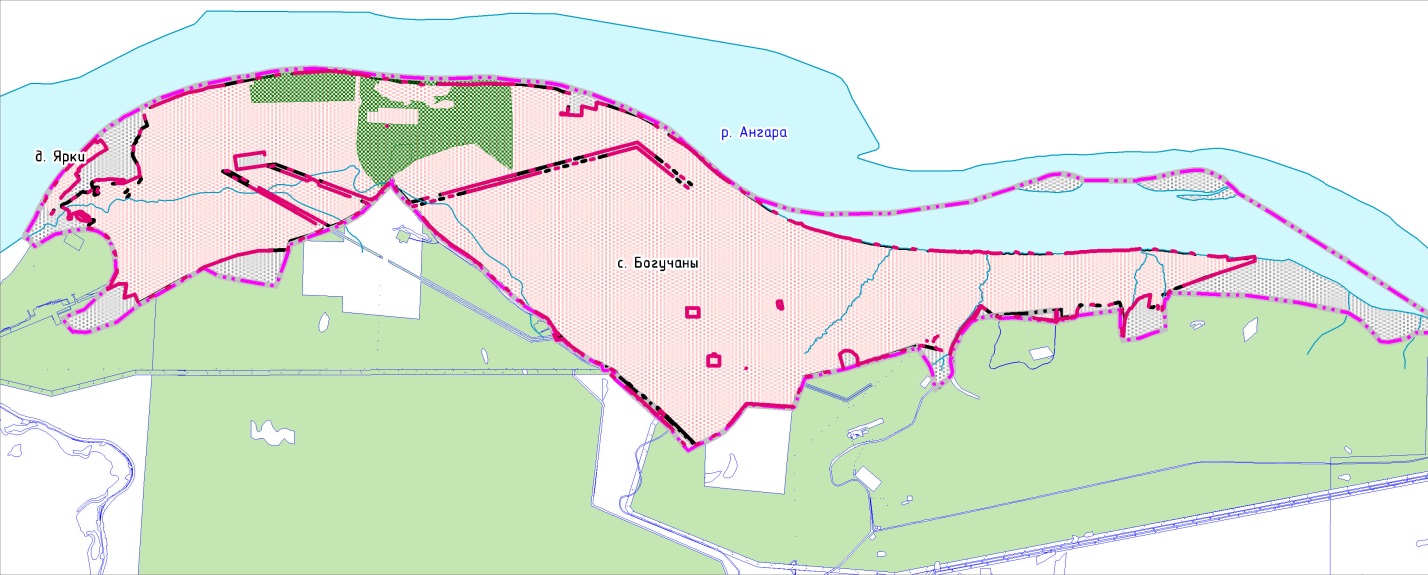 Рисунок 4 Схема расположения границ населенных пунктов муниципального образования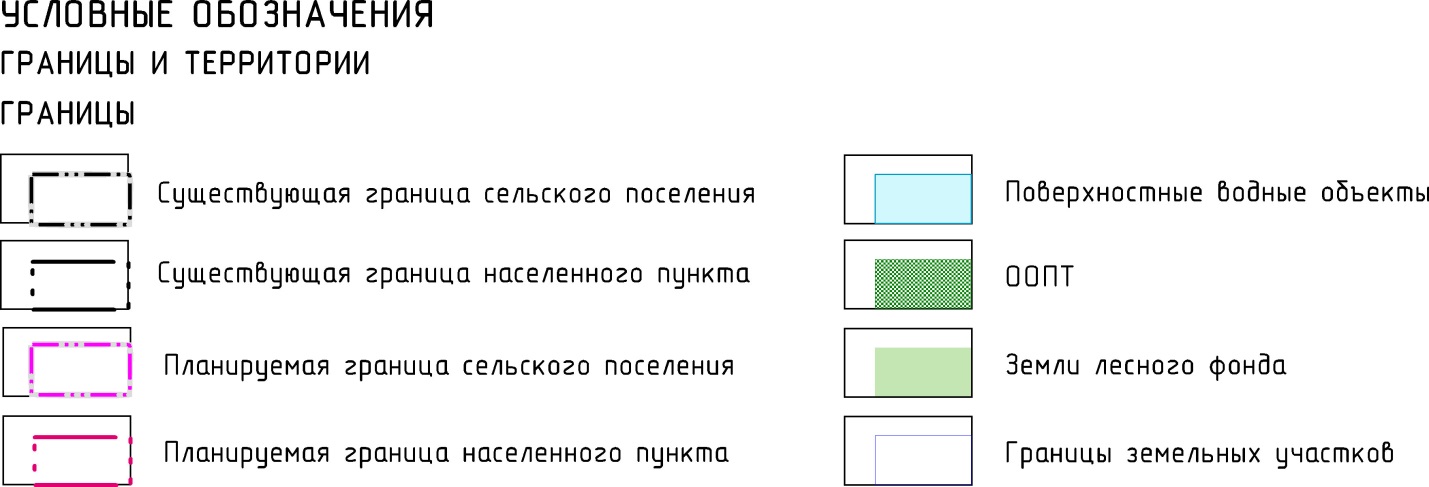 Фрагменты, отображающие места пересечений существующих границ муниципальных образований между собой и с земельными участками, а также предложения по изменению границ населенного пункта села Богучаны и муниципального образования Богучанский сельсовет отражены на рисунках 5, 6, 7 ниже.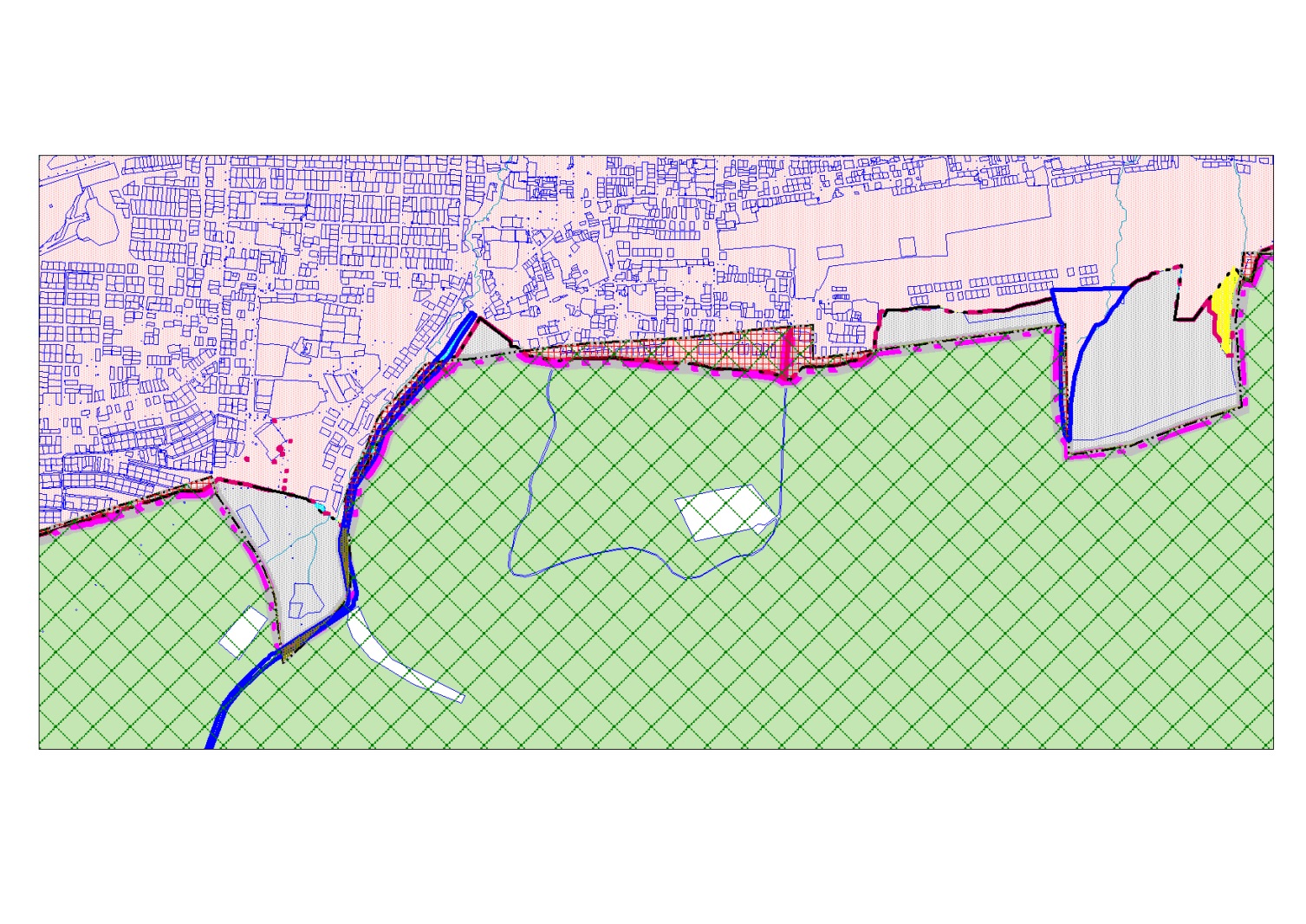 Рисунок 5 Фрагмент 1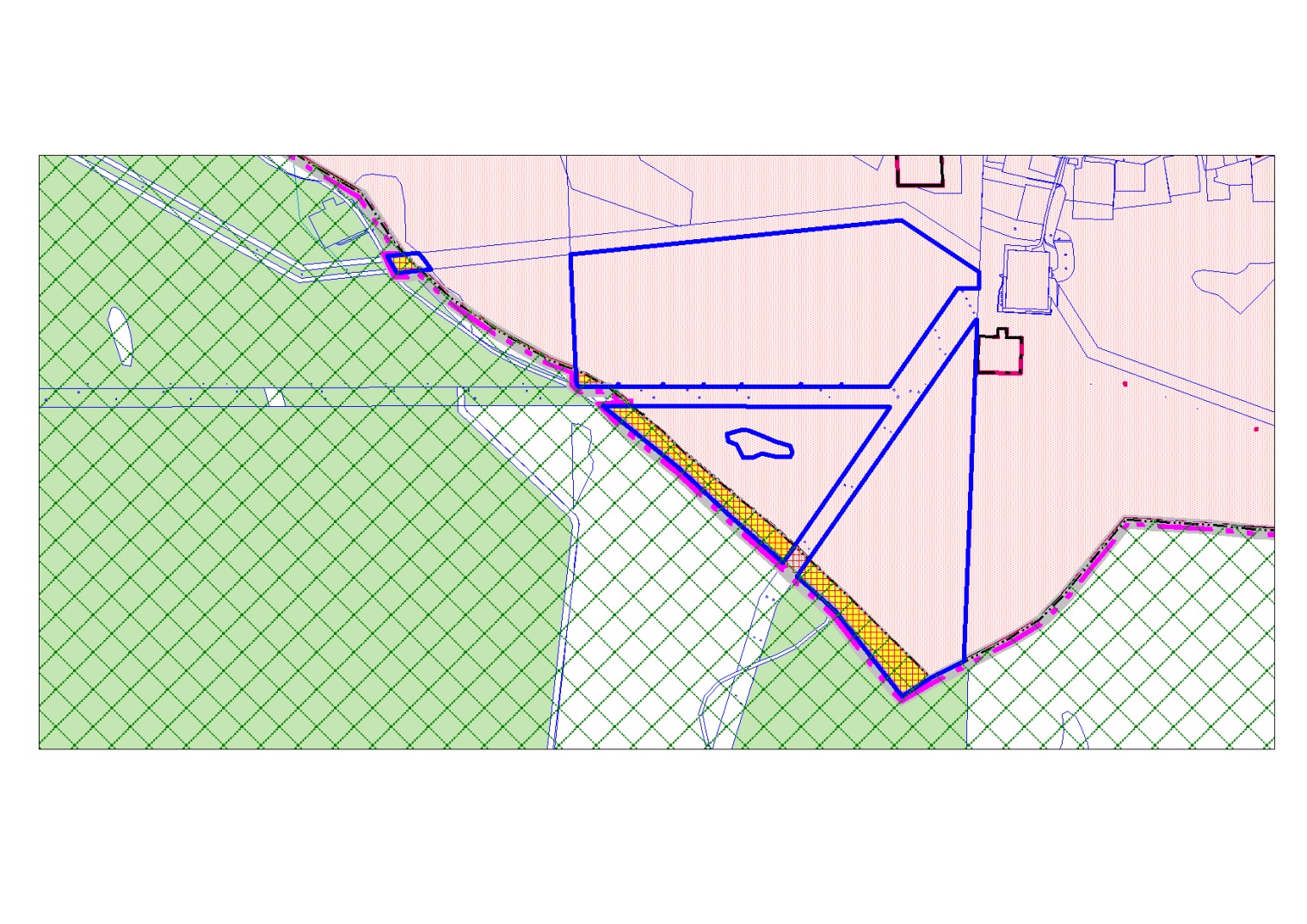 Рисунок 6 Фрагмент 2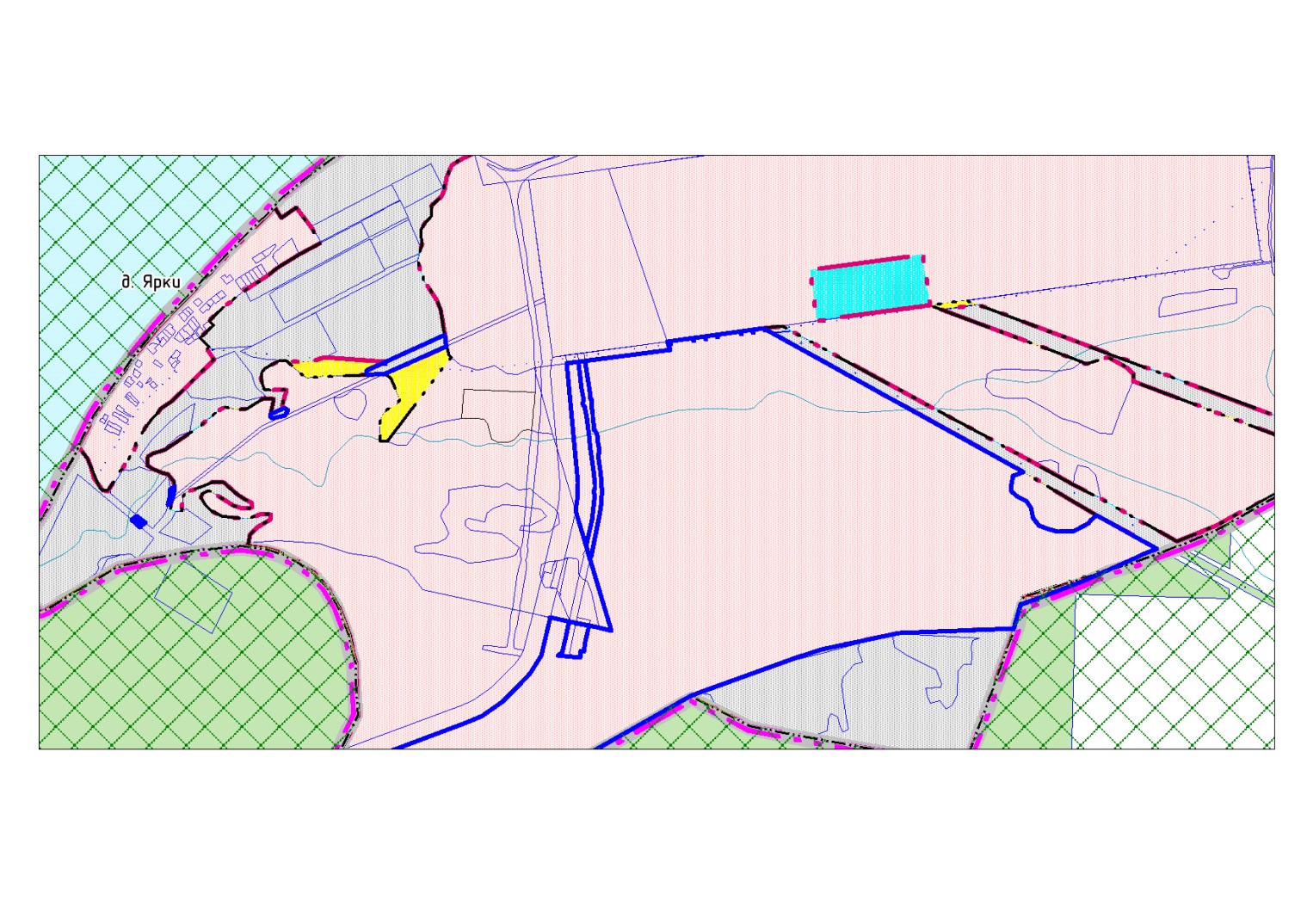 Рисунок 7 Фрагмент 3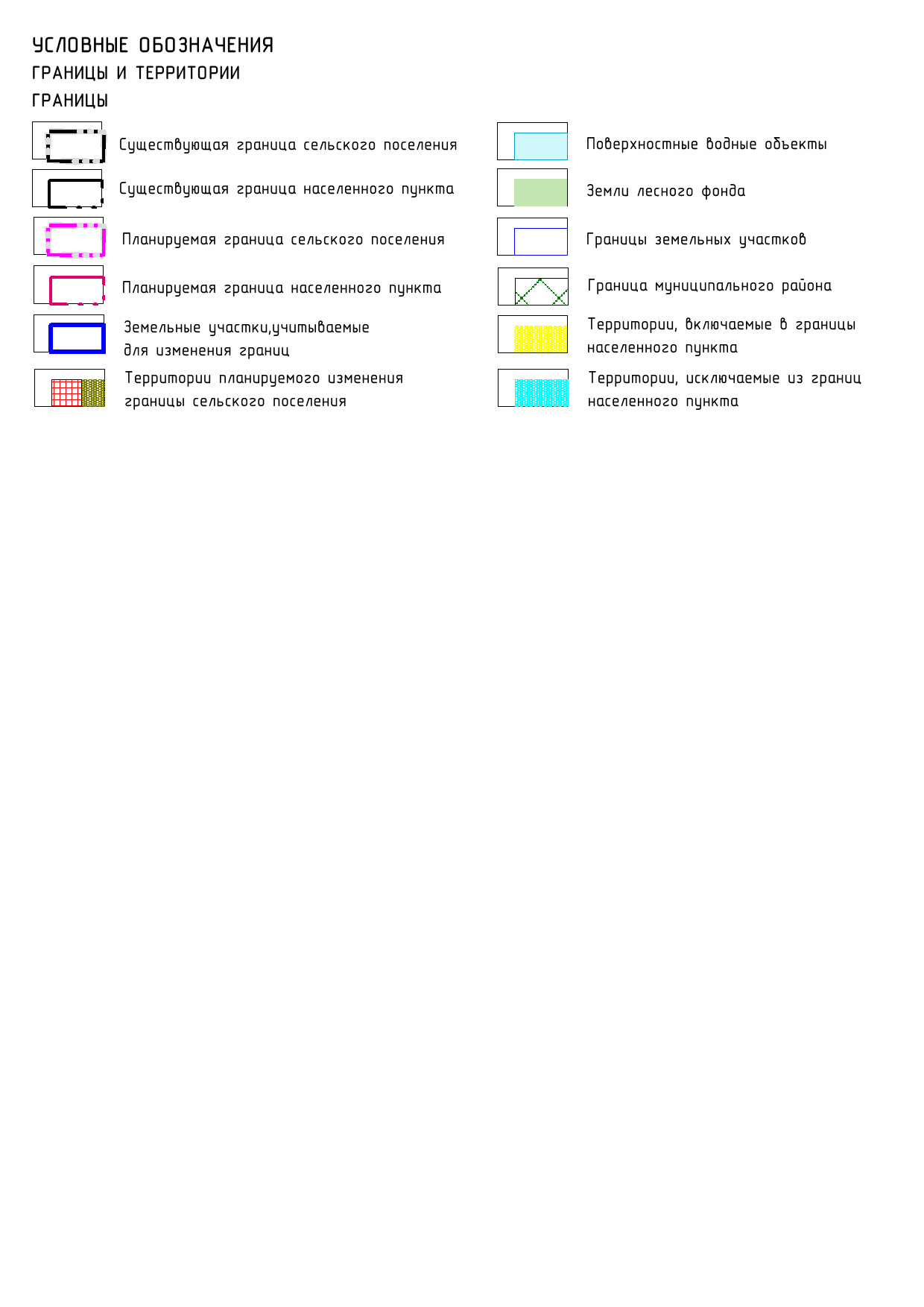 д. Ярки Сведения о существующей границе населенного пункта деревни Ярки не внесены в ЕГРН в установленном законом порядке. Для конфигурации границы д. Ярки использована проектная граница населенного пункта действующего утвержденного Генерального плана Богучанского сельсовета. Площадь территории населенного пункта в существующих границах составляет 49га.Изменения проектируемой границы населенного пункта относительно существующей заключается в упорядочивании по периметру, с учетом погрешности, допустимой для границ населенных пунктов. При сопоставлении сведений о местоположении существующей и проектируемой границы населенного пункта д. Ярки со сведениями о местоположении границ земель лесного фонда, содержащимися в ЕГРН, установлено, что существующая и проектируемая граница населенного пункта д. Ярки не имеют пересечений с землями лесного фонда Богучанского лесничества. Площадь населенного пункта в проектных границах- 49 гектаров.Основные технико-экономические показатели проектаСельское поселение Богучанский сельсоветсело Богучаныдеревня Ярки№ листаНаименование листаКоличествоУтверждаемая частьУтверждаемая частьУтверждаемая частьПоложение о территориальном планировании401Карта планируемого размещения объектов местного значения   М 1:25 000402Карта границ населенных пунктов   М 1:25 000403Карта функциональных зон   М 1:25 0004Материалы по обоснованиюМатериалы по обоснованиюМатериалы по обоснованиюПояснительная записка404Карта использования территории   М 1:25 000405Карта транспортной инфраструктуры   М 1:25 000406Карта инженерной инфраструктуры и инженерного благоустройства территории   М 1:25 000407Карта территорий, подверженных риску возникновения чрезвычайных ситуаций природного и техногенного характера   М 1:25 000408Карта развития транспортной инфраструктуры   М 1:25 000409Карта развития инженерной инфраструктуры   М 1:25 000410Карта границ зон с особыми условиями использования территории   М 1:25 0004Электронная версияЭлектронная версияЭлектронная версияДиск DVD2РекаСреднемноголетний сток воды (м³/с)Среднемноголетний сток воды (м³/с)Минимальный среднемесячный сток воды в год расчетной обеспеченности (м³/с)Минимальный среднемесячный сток воды в год расчетной обеспеченности (м³/с)Минимальный среднемесячный сток воды в год расчетной обеспеченности (м³/с)Рекаполоводьямеженив летний периодв летний периодв зимний периодРекаполоводьямежени75 %95 %95 %Ангара158002160485049901920Название загрязняющих веществКонцентрации загрязняющих веществ, мг/м3ПДКВзвешенные вещества0,220,5Диоксид азота0,170,4Оксид азота0,0280,2Диоксид серы0,0250,5Оксид углерода2,55№пп/пНазначение объектаКласс опасностиобъекта Размер СЗЗ, м1Строительная промышленностьIV1002ПилорамаIV1003КладбищеIV1004ЛесхозIV1005Склад ГСМIV1006ООО "Стройсервис"IV1007КладбищеIV1008ПилорамаIV1009Дорожно-ремонтное строительное управлениеIV10010Склад ГСМIV10011Автозаправочная станцияIV10012Очистные сооружения (КОС)IV10013Лесопромышленный комплекс АО "Краслесинвест"IV10014КладбищеV5015ООО "Богучанская геофизическая экседиция"V5016Складская территорияV5017СкладV5018Торгово-складская территорияV5019Транспортная компанияV5020Торгово-производственная территорияV5021Предприятие ООО "Ирбис"V5022Автозаправочная станцияV5023Станция технического обслуживанияV5024Автозаправочная станцияV5025Торгово-складская территорияV5026Канализационная насосная станция (КНС)V15ВариантыПериодОбщая численность, тыс. чел.Прирост, %Метод экстраполяции по среднему темпу роста (убыли)Метод экстраполяции по среднему темпу роста (убыли)Метод экстраполяции по среднему темпу роста (убыли)Метод экстраполяции по среднему темпу роста (убыли)Вариант №1Отчетный11372-9%Вариант №1Прогнозный10400-9%Расчет прогнозной численности на основе действующего ГПРасчет прогнозной численности на основе действующего ГПРасчет прогнозной численности на основе действующего ГПРасчет прогнозной численности на основе действующего ГПВариант №2Отчетный11372+128%Вариант №2Прогнозный26000+128%Метод передвижки возрастовМетод передвижки возрастовМетод передвижки возрастовМетод передвижки возрастовВариант №3Отчетный11372+31%Вариант №3Прогнозный14850+31%Наименование населенного пунктаЧисленность населения, чел.с. Богучаны14700д. Ярки150НаименованиепоказателейОбщая площадь жилых помещений, тыс м2Число жилых домов (индивидуальноопределенных зданий), едЧисло многоквартирных домов, едЧисло домов блокированной застройки, едПо материалу стен:Каменные0000Кирпичные8,173610Панельные0,2100Блочные1,861300Монолитные1,861500Смешанные1,15900Деревянные302,0111911402422Прочие1,311700По годам возведения:до 192000001921 - 19450,26001946 - 197069,3253121421971 - 1995203,048101252035После 199544,022134245Наименование показателейОбщая площадь жилых помещений в индивидуальных жилых домах, тыс м2Кол-во индивидуальных жилых домов, едОбщая площадь жилых помещений в МКД, тыс м2Кол-во МКД, едОбщая площадь жилых помещений в домах блокированной застройки, тыс м2Количество домов блокированной застройки, едПо проценту износа:от 0 до 30%26,422131,9423,7192от 31% до 65%74,88106361131125,652213от 66% до 70%000000Свыше 70%0,260000Наименование населенного пунктаДошкольные образовательные организации, местоДошкольные образовательные организации, местоДошкольные образовательные организации, местоОбщеобразовательные организации, местоОбщеобразовательные организации, местоОбщеобразовательные организации, местоНаименование населенного пунктаСохраняемая мощностьНормативное значениеДефицит (-)Профицит (+)Сохраняемая мощностьНормативное значениеДефицит (-)Профицит (+)с. Богучаны610811-20117151459+256д. Ярки159+6016-16Учреждения культурыМощность проектнаяНормативное значениеДефицит (-)Профицит (+)с. Богучаныс. Богучаныс. Богучаныс. БогучаныУчреждения культуры клубного типа, место680786-106Общедоступная библиотека, объект21+1Библиотеки детские, объект11-д. Яркид. Яркид. Яркид. ЯркиУчреждения культуры клубного типа, место309+21Филиал общедоступной библиотеки, объект11-Объекты спортаМощность проектнаяНормативное значениеДефицит (-)Профицит (+)с. Богучаныс. Богучаныс. Богучаныс. БогучаныФизкультурно-спортивные залы, кв. м площади пола6703928-3258Плавательные бассейны, кв.м. зеркала воды0842-842Плоскостные сооружения, кв.м общей площади1600021883-5883д. Яркид. Яркид. Яркид. ЯркиПлоскостные сооружения, кв.м общей площади0244-244№ппНаселенный пунктНаименование котельнойПроизводительность котельной, Гкал/чВид топлива№ппНаселенный пунктНаименование котельнойПроизводительность котельной, Гкал/чВид топлива1с. БогучаныКотельная №6, ул. Ленина, 140А, зд.34,0Уголь2с. БогучаныКотельная №7, ул. Киселева, 12А, зд.17,85Уголь3с. БогучаныКотельная №8, ул. Октябрьская, 111А, зд.15,1Уголь4с. БогучаныКотельная №9, пер. Больничный, 1А-Уголь5с. БогучаныКотельная №10, ул. Аэровокзальная, 30А6,47Уголь6с. БогучаныКотельная №11, ул. Набережная, 611,28Уголь7с. БогучаныКотельная №12, ул. Космонавтов, 4К7,15Уголь8с. БогучаныКотельная №13, пер. А.Толстых, 28,2Уголь9с. БогучаныКотельная №14, ул. Автопарковая, 4А, зд.30,6Уголь10с. БогучаныКотельная «ЦРБ», ул. Ленина 226К-Уголь№ппНаименование ПСНоминальное напряжение, кВSном,МВА1ПС «Приангарская»220/110/102502ПС №19 «Богучаны»110/35/10483ПС «ЦБК»110/6104ПС №125 «ЛДК»35/1020Наименование объектаМощность проектнаяНормативное значениеОценка обеспеченностиОбъекты образованияОбъекты образованияОбъекты образованияОбъекты образованияДошкольные образовательные организации, место2051000-795Общеобразовательные организации, учащийся13071911-604Организации дополнительного образования, место162191-29Объекты культуры и искусстваОбъекты культуры и искусстваОбъекты культуры и искусстваОбъекты культуры и искусстваУчреждения культуры клубного типа, место4801029-549Общедоступная библиотека, объект11-Библиотеки детские, объект11-Объекты спортаОбъекты спортаОбъекты спортаОбъекты спортаФизкультурно-спортивные залы, кв. м площади пола6705145-4475Плавательные бассейны, кв.м. зеркала воды01103-1103Плоскостные сооружения, кв.м общей площади1600028665-12665Наименование объектаМощность проектнаяНормативное значениеОценка обеспеченностиОбъекты образованияОбъекты образованияОбъекты образованияОбъекты образованияДошкольные образовательные организации, место010-10Общеобразовательные организации, учащийся020-20Объекты культуры и искусстваОбъекты культуры и искусстваОбъекты культуры и искусстваОбъекты культуры и искусстваУчреждения культуры клубного типа, место3011+20Филиал общедоступной библиотеки, объект11-Библиотеки детские, объект11-Объекты спортаОбъекты спортаОбъекты спортаОбъекты спортаПлоскостные сооружения, кв.м общей площади0293-293№ п/пНаименование населенного пунктаЧисленность населения, челУдельное хозяйственно-питьевое водопотребление на одного жителя среднесуточное (за год), л/сутКоличество потребляемой воды,куб. м/сут.Количество потребляемой воды,куб. м/сут.№ п/пНаименование населенного пунктаЧисленность населения, челУдельное хозяйственно-питьевое водопотребление на одного жителя среднесуточное (за год), л/сутQ сут.срQ сут.max1с. Богучаны147001803645,604374,722д. Ярки150507,509,00ИтогоИтогоИтогоИтого3653,14383,72№ п/пНаименование населенного пунктаЧисленность населения, челУдельное водоотведения на одного жителя среднесуточное(за год), л/сутОбъем стоков куб. м/сутОбъем стоков куб. м/сут№ п/пНаименование населенного пунктаЧисленность населения, челУдельное водоотведения на одного жителя среднесуточное(за год), л/сутQ сут.срQ сут.max1с. Богучаны147001802910,603492,722д. Ярки150507,509,00ИтогоИтогоИтогоИтого2918,13501,72№ п/пНаименование потребителей тепловой энергииРасчетная тепловая нагрузка, Гкал/чТеплопотребление, Гкал/годЦентрализованное теплоснабжениеЦентрализованное теплоснабжениеЦентрализованное теплоснабжениеЦентрализованное теплоснабжение1Зона застройки индивидуальными жилыми домами3,7556122352Зона застройки малоэтажными жилыми домами (до 4 этажей, включая мансардный)9,4442330893Зона специализированной общественной застройки, многофункциональная общественно-деловая зона23,210047538Децентрализованное теплоснабжениеДецентрализованное теплоснабжениеДецентрализованное теплоснабжениеДецентрализованное теплоснабжение4Зона застройки индивидуальными жилыми домами12,1135394625Зона застройки малоэтажными жилыми домами (до 4 этажей, включая мансардный)13,1301268936Зона специализированной общественной застройки, многофункциональная общественно-деловая зона9,534033404Итого:Итого:71,1874192620№ п/пНаименование потребителей тепловой энергииРасчетная тепловая нагрузка, Гкал/чТеплопотребление, Гкал/годДецентрализованное теплоснабжениеДецентрализованное теплоснабжениеДецентрализованное теплоснабжениеДецентрализованное теплоснабжение1Зона застройки индивидуальными жилыми домами0,395612892Зона специализированной общественной и многофункциональной общественно-деловой застройки0,1916392Итого:Итого:0,52721681Наименование населенного пунктаСовременное состояниеСовременное состояниеСовременное состояниеРасчетный срокРасчетный срокРасчетный срокНаименование населенного пунктаЧислен ность,челУдельная электрическая нагрузка кВт/чел.Электрическая нагрузка, приведенная к шинам 10 (6) кВ центров питания,кВтЧисленность, челУдельная электрическая нагрузкакВт/чел.Электрическая нагрузка, приведенная к шинам 10 (6) кВ центров питания,кВтc. Богучаны112220,556172147000,558085д. Ярки1200,561,21500,575ИтогоИтогоИтогоИтогоИтогоИтого8160Наименование населенного пунктаN п/пНазначениеКоличество проживающих, чел.Часовой расход газа, м3Годовой расход газа, м3Богучанский сельсовет1Пищеприготовление1485017333118500Богучанский сельсовет2Отопление и горячее водоснабжение от индивидуальных газовых котлов (децентрализованное теплоснабжение)1485032058455500Богучанский сельсовет3Отопление и ГВС от индивидуальных газовых котлов (децентрализованное теплоснабжение общественно-деловой застройки)1485012154224500Богучанский сельсовет4Котельные14850455111607750Итого:Итого:Итого:Итого:1070427406250Наименование населенного пунктаЧисленностьКоличество точек доступа, шт.Богучанский сельсовет148505940№п/пНазначение объектаКласс опасности объектаРазмер СЗЗСанитарно-защитные зоныСанитарно-защитные зоныСанитарно-защитные зоныСанитарно-защитные зоны1Полигон ТКОII5002Строительная промышленностьIV1003ПилорамаIV1004КладбищеIV1005ЛесхозIV1006Склад ГСМIV1007ООО "Стройсервис"IV1008КладбищеIV1009ПилорамаIV10010Дорожно-ремонтное строительное управлениеIV10011Склад ГСМIV10012Автозаправочная станцияIV10013Очистные сооружения (КОС)IV10014Лесопромышленный комплекс АО "Краслесинвест"IV10015КладбищеV5016ООО "Богучанская геофизическая экседиция"V5017Складская территорияV5018СкладV5019Торгово-складская территорияV5020Транспортная компанияV5021Торгово-производственная территорияV5022Предприятие ООО "Ирбис"V5023Автозаправочная станцияV5024Станция технического обслуживанияV5025Автозаправочная станцияV5026Торгово-складская территорияV5027Канализационная насосная станция (КНС)V15Охранные зоны инженерных коммуникацийОхранные зоны инженерных коммуникацийОхранные зоны инженерных коммуникацийОхранные зоны инженерных коммуникаций1Газопровод распределительный высокого давленияГазопровод распределительный высокого давления72Пункт редуцирования газа (ПРГ)Пункт редуцирования газа (ПРГ)104Электрическая подстанция 220 кВЭлектрическая подстанция 220 кВЕГРН5Линии электропередачи 110 кВЛинии электропередачи 110 кВЕГРН6Линии электропередачи 110 кВЛинии электропередачи 110 кВ207Электрическая подстанция 110 кВЭлектрическая подстанция 110 кВЕГРН8Линейно-кабельное сооружение связиЛинейно-кабельное сооружение связи29Теплопровод магистральныйТеплопровод магистральный3Санитарный разрыв транспортных коммуникацийСанитарный разрыв транспортных коммуникацийСанитарный разрыв транспортных коммуникацийСанитарный разрыв транспортных коммуникаций1Железнодорожный путьЖелезнодорожный путь50Иные зоны с особыми условиями использования территорийИные зоны с особыми условиями использования территорийИные зоны с особыми условиями использования территорийИные зоны с особыми условиями использования территорий1Придорожная полосаПридорожная полоса50Зоны санитарной охраны источников водоснабженияЗоны санитарной охраны источников водоснабженияЗоны санитарной охраны источников водоснабженияЗоны санитарной охраны источников водоснабжения1ВодозаборВодозабор50Охранные зоны иного назначенияОхранные зоны иного назначенияОхранные зоны иного назначенияОхранные зоны иного назначения1Охранная зона стационарных пунктов наблюдений за состоянием окружающей природной среды, ее загрязнениемОхранная зона стационарных пунктов наблюдений за состоянием окружающей природной среды, ее загрязнением200Водоохранные зоныВодоохранные зоныВодоохранные зоныВодоохранные зоны1Водоохранная зонаВодоохранная зона500.200.502Прибрежная защитная полосаПрибрежная защитная полоса100.503Береговая полоса Береговая полоса 20п/пИсточник ЧС природного характераНаименование поражающего фактораХарактер действия, проявления поражающего фактора источника ЧС природного характера1Опасные гидрологические явления и процессыОпасные гидрологические явления и процессыОпасные гидрологические явления и процессы1.1ПодтоплениеГидростатическийПовышение уровня грунтовых вод.1.1ПодтоплениеГидродинамическийГидродинамическое давление потока грунтовых вод.1.1ПодтоплениеГидрохимическийЗагрязнение (засоление) почв, грунтов  Коррозия подземных металлических конструкций.1.2НаводнениеПаводокГидродинамическийПоток (течение) воды.1.2НаводнениеПаводокГидрохимическийЗагрязнение гидросферы, почв, грунтов.2Опасные метеорологические явления и процессыОпасные метеорологические явления и процессыОпасные метеорологические явления и процессы2.1Сильный ветер. Ураган. ШквалАэродинамическийВетровой поток.2.1Сильный ветер. Ураган. ШквалАэродинамическийВетровая нагрузка.2.1Сильный ветер. Ураган. ШквалАэродинамическийАэродинамическое давление.2.1Сильный ветер. Ураган. ШквалАэродинамическийВибрация.2.2Сильный снегопад. Сильная метельГидродинамическийСнеговая нагрузка.Снежные заносы.2.3ГололедГравитационныйДинамическийГололедная нагрузка.Вибрация.2.4ГрадДинамическийУдар.2.5ЗаморозокТепловойОхлаждение почвы, воздуха.2.6ГрозаЭлектрофизическийЭлектрические разряды.2.7Продолжительный дождь (ливень)ГидродинамическийПоток (течение) воды.2.7Продолжительный дождь (ливень)ГидродинамическийЗатопление территории.3Природные пожарыПриродные пожарыПриродные пожары3.1Пожар (ландшафтный, лесной)ТеплофизическийПламя.3.1Пожар (ландшафтный, лесной)ТеплофизическийНагрев тепловым потоком.3.1Пожар (ландшафтный, лесной)ТеплофизическийТепловой удар.3.1Пожар (ландшафтный, лесной)ТеплофизическийПомутнение воздуха.3.1Пожар (ландшафтный, лесной)ТеплофизическийОпасные дымы.3.1Пожар (ландшафтный, лесной)ХимическийЗагрязнение атмосферы, почвы, грунтов, гидросферы.№ п/пКадастровый номер земельного участкаОписание местоположения земельного участкаПлощадь земельного участка,кв. мПлощадь участка, включаемая в границы, кв. мВид разрешенного использования в соответствии с правоустанавливаю-щим документомКатегория земель в соответствии с правоустанавливающим документомЦель планируемого использования(в соответствии с функциональным зонированием)Обоснование планируемого изменения границс. Богучаныс. Богучаныс. Богучаныс. Богучаныс. Богучаныс. Богучаныс. Богучаныс. Богучаны124:07:0000000:104Красноярский край, р-н Богучанский, с.  Богучаны, ул.  Перенсона, 3430001829для использования в целях строительства автозаправочной станцииЗемли населенных пунктовЗона транспортной инфраструктуры, автозаправочная станцияУстранение пересечений границ земельных участков и границ населенного пунктап. 2 ст. 83 Земельного кодекса224:07:1201010:33Красноярский край, Богучанский район, с. Богучаны, пер. Колхозный, 1510000012575для производства сельхозпродукцииЗемли сельскохозяйствен-ного назначенияПроизводственная зона сельскохозяйственных предприятийУстранение пересечений границ земельных участков и границ населенного пунктап. 2 ст. 83 Земельного кодекса324:07:3101009:1220Красноярский край, Богучанский район1823011720Для строительства воздушной ЛЭП 220 кВ к лесопромышленному комплексуЗемли населенных пунктовЗона озелененных территорий специального назначения(Линии электропередачи 220 кВ)Устранение пересечений границ земельных участков и границ населенного пунктап. 2 ст. 83 Земельного кодекса424:07:3101009:1333Россия, Красноярский край, Богучанский район16999649712для строительства производственных объектовЗемли населенных пунктовЗона озелененных территорий общего пользования (лесопарки, парки, сады, скверы, бульвары, городские леса)Устранение пересечений границ земельных участков и границ населенного пунктап. 2 ст. 83 Земельного кодекса524:07:3101009:1334Россия, Красноярский край, Богучанский район658485135566для строительства производственных объектовЗемли населенных пунктовЗона озелененных территорий общего пользования (лесопарки, парки, сады, скверы, бульвары, городские леса)Устранение пересечений границ земельных участков и границ населенного пунктап. 2 ст. 83 Земельного кодекса624:07:3101009:1335Россия, Красноярский край, Богучанский район1070185130598для строительства производственных объектовЗемли населенных пунктовЗона озелененных территорий общего пользования (лесопарки, парки, сады, скверы, бульвары, городские леса)Устранение пересечений границ земельных участков и границ населенного пунктап. 2 ст. 83 Земельного кодекса724:07:3101009:17Красноярский край, р-н Богучанский, с. Богучаны, Основная часть, вблизи с. Богучаны40001839для использования в целях гидрологических наблюденийЗемли водного фондаЗона специализированной общественной застройки(Гидрологический пост на р. Ангара)Устранение пересечений границ земельных участков и границ населенного пунктап. 2 ст. 83 Земельного кодекса824:07:3101009:2671Красноярский край, Богучанский район826826Коммунальное обслуживаниеЗемли населенных пунктовЗона озелененных территорий специального назначенияУстранение пересечений границ земельных участков и границ населенного пунктап. 2 ст. 83 Земельного кодекса9ЕЗП24:07:0000000:69Россия, Красноярский край, Богучанский район175377для использования в целях размещения и эксплуатации воздушных линий электропередачЗемли населённых пунктовЗона озелененных территорий специального назначенияУстранение пересечений границ земельных участков и границ населенного пунктап. 2 ст. 83 Земельного кодекса№ п/пКадастровый номер земельного участкаОписание местоположения земельного участкаПлощадь земельного участка, кв. мПлощадь участка, исключаемая из границы, кв. мВид разрешенного использования в соответствии с правоустанавливающим документомКатегория земель в соответствии с правоустанавливающим документомПланируемая категория земельОбоснование планируемого изменения границс. Богучаныс. Богучаныс. Богучаныс. Богучаныс. Богучаныс. Богучаныс. Богучаныс. Богучаны124:07:1201004:748(ЕЗП 24:07:0000000:37)Красноярский край, р-н Богучанский,  краевая автомобильная дорога "Канск-Абан-Богучаны4153941539Автомобильный транспортЗемли промышленности, энергетики, транспорта, связи, радиовещания, телевидения, информатики, земли для обеспечения космической деятельности, земли обороны, безопасности и земли иного специального назначения (далее также – земли промышленности и иного специального назначения)Земли промышленности, энергетики, транспорта, связи, радиовещания, телевидения, информатики, земли для обеспечения космической деятельности, земли обороны, безопасности и земли иного специального назначенияУстранение пересечений границ земельных участков и границ населенного пунктап. 2 ст. 83 Земельного кодекса224:07:3101009:448Красноярский край, р-н Богучанский252221523для обслуживания «приёмного центра» ВПРЦЗемли промышленности и иного специального назначенияЗемли промышленности и иного специального назначенияУстранение пересечений границ земельных участков и границ населенного пунктап. 2 ст. 83 Земельного кодекса3ЕЗП 24:07:0000000:40Красноярский край, р-н Богучанский2515181для использования в целях размещения и эксплуатации воздушных линий электропередачЗемли промышленности и иного специального назначенияЗемли промышленности и иного специального назначенияУстранение пересечений границ земельных участков и границ населенного пунктап. 2 ст. 83 Земельного кодекса4ЕЗП24:07:1201008:337
Красноярский край, р-н Богучанский, с. Богучаны11885для использования в целях размещения и эксплуатации воздушных линий электропередачЗемли населённых пунктовЗемли промышленности и иного специального назначенияУстранение пересечений границ земельных участков и границ населенного пунктап. 2 ст. 83 Земельного кодекса5ЕЗП24:07:1201008:138Красноярский край, р-н Богучанский, с. Богучаны283261для использования в целях размещения и эксплуатации воздушных линий электропередачЗемли населённых пунктовЗемли промышленности и иного специального назначенияУстранение пересечений границ земельных участков и границ населенного пунктап. 2 ст. 83 Земельного кодекса6Часть земельного участка24:07:3101009:1079Российская Федерация, Красноярский край, Богучанский муниципальный район, сельское поселение Богучанский сельсовет, село Богучаны3450286182702Для строительства лесопромышленного комплексаЗемли населенных пунктовЗемли промышленности и иного специального назначенияИсключение из границ населенного пункта Биотехнологического комплекса по глубокой переработке древесины№ п/пНаименование показателя Единица измеренияСовременное состояниеРасчетный срок1ТЕРРИТОРИЯПлощадь территории в границах муниципального образованияга1006010126в том числев том числев том числев том числе1.1Площадь в границах населенных пунктовга768077101.1Площадь в границах населенных пунктов%76,3476,141.1.1с. Богучаныга763176611.1.1с. Богучаны%75,8575,661.1.2д. Яркига49491.1.2д. Ярки%0,490,481.1.3Производственные зоны, зоны инженерной и транспортной инфраструктурга71,796,41.1.3Производственные зоны, зоны инженерной и транспортной инфраструктур%0,710,961.1.3.1Производственная зонага42,943,31.1.3.1Производственная зона%0,430,431.1.3.2Зона инженерной инфраструктурыга-0,021.1.3.2Зона инженерной инфраструктуры%-0,011.1.3.3Зона транспортной инфраструктурыга8,826,91.1.3.3Зона транспортной инфраструктуры%0,090,281.1.3.4Зона улично-дорожной сетига20,024,881.1.3.4Зона улично-дорожной сети%0,200,241.1.4Зоны сельскохозяйственного использованияга137,8171,11.1.4Зоны сельскохозяйственного использования%1,371,691.1.4.1Зона сельскохозяйственных угодийга94,4137,61.1.4.1Зона сельскохозяйственных угодий%0,941,361.1.4.2Иные зоны сельскохозяйственного назначенияга43,433,51.1.4.2Иные зоны сельскохозяйственного назначения%0,430,331.1.5Зоны рекреационного назначенияга493,6529,51.1.5Зоны рекреационного назначения%4,95,221.1.5.1Зона озелененных территорий общего пользования (лесопарки, парки, сады, скверы, бульвары, городские леса)га-28,31.1.5.1Зона озелененных территорий общего пользования (лесопарки, парки, сады, скверы, бульвары, городские леса)%-0,271.1.5.2Зона лесовга493,6501,21.1.5.2Зона лесов%4,94,951.1.6Зоны специального назначенияга-145,01.1.6Зоны специального назначения%-1,431.1.6.1Зона озелененных территорий специального назначенияга-109,31.1.6.1Зона озелененных территорий специального назначения%-1,081.1.6.2Зона складирования и захоронения отходовга-35,71.1.6.2Зона складирования и захоронения отходов%-0,351.1.7Зона акваторий га1265,31268,91.1.7Зона акваторий %12,612,531.1.8Иные зоны га441,9205,21.1.8Иные зоны %4,42,022НАСЕЛЕНИЕ2.1Общая численность постоянного населениячел.11372148502.1.1Плотность населения в границах жилой застройки постоянного проживаниячел./га20223ЖИЛИЩНЫЙ ФОНД3.1Средняя обеспеченность населения общей площадью жилищного фондакв. м на человека27,730,03.2Общий объем жилищного фондатыс. кв. м316,6445,53.3Общий объём нового жилищного строительстватыс. кв. м-132,14ТРАНСПОРТНАЯ ИНФРАСТРУКТУРА4.1Протяженность автомобильных дорог, всегокм27,827,1- регионального значениякм25,121,7- местного значениякм2,75,44.2Протяженность железных дорог, всегокм-9,34.3Аэропортед.114.4Автостанцияед.115ИНЖЕНЕРНАЯ ИНФРАСТРУКТУРА5.1Водоснабжение5.1.1Водопотребление - всегокуб. м./в сутки-4383,72в том числе:- на хозяйственно-питьевые нужды куб. м./в сутки-4066,20- на производственные нуждыкуб. м./в сутки-317,525.1.2Протяженность сетейкм57,0121,05.1.3Вторичное использование воды%--5.2Канализация5.2.1Общее поступление сточных вод - всегокуб. м./в сутки-3501,72в том числе: - хозяйственно-бытовые сточные водыкуб. м./в сутки-3184,20- производственные сточные водыкуб. м./в сутки-317,525.2.2Протяженность сетейкм3,312,45.3Теплоснабжение5.3.1Потребление теплав том числе на коммунально-бытовые нуждыГкал/год-194301в том числена коммунально-бытовые нуждыГкал/год-1943045.3.2Производительность централизованных источников теплоснабжения -всегоГкал/ч50,750,7в том числе:- ТЭЦ (АТЭС, АСТ)Гкал/ч--- районные котельныеГкал/ч50,750,75.3.3Производительность локальных источников теплоснабженияГкал/ч--5.3.4Протяженность сетей (двухтрубная)км24,224,75.4Газоснабжение5.4.1Удельный вес газа в топливном балансе города%-1005.4.2Потребление газа- всегомлн. куб. м./год-27,45.5Связь5.5.1Охват населения телевизионным вещанием% от населения1001005.5.2Обеспеченность населения телефонной сетью общего пользованияномеров-4005.6Электроснабжение5.6.1Электрическая нагрузкаМВт-8,16№ п/пНаименование показателя Единица измеренияСовременное состояниеРасчетный срок1ТЕРРИТОРИЯ1.1Площадь в границах населенного пункта село Богучаныга763176611.1Площадь в границах населенного пункта село Богучаны%1001001.1.1Жилые зоныга535,8663,81.1.1Жилые зоны%7,028,661.1.1.1Зона застройки индивидуальными жилыми домамига449,4554,31.1.1.1Зона застройки индивидуальными жилыми домами%5,897,231.1.1.2Зона застройки малоэтажными жилыми домами (до 4 этажей, включая мансардныйга86,4109,51.1.1.2Зона застройки малоэтажными жилыми домами (до 4 этажей, включая мансардный%1,131,431.1.2Общественно-деловые зоныга71,9150,51.1.2Общественно-деловые зоны%0,941,961.1.2.1Многофункциональная общественно-деловая зонага29,477,41.1.2.1Многофункциональная общественно-деловая зона%0,391,011.1.2.2Зона специализированной общественной застройкига42,573,11.1.2.2Зона специализированной общественной застройки%0,560,951.1.3Производственные зоны, зоны инженерной и транспортной инфраструктурга1353,71759,71.1.3Производственные зоны, зоны инженерной и транспортной инфраструктур%17,7422,971.1.3.1Производственная зонага584,0936,81.1.3.1Производственная зона%7,6512,221.1.3.2Коммунально-складская зонага109,488,71.1.3.2Коммунально-складская зона%1,431,161.1.3.3Зона инженерной инфраструктурыга26,947,41.1.3.3Зона инженерной инфраструктуры%0,350,621.1.3.4Зона транспортной инфраструктурыга64,297,11.1.3.4Зона транспортной инфраструктуры%0,841,27в том числев том числев том числев том числе1.1.3.4.1Зона улично-дорожной сетига569,2589,21.1.3.4.1Зона улично-дорожной сети%7,467,691.1.4Зоны сельскохозяйственного использованияга83,7101,41.1.4Зоны сельскохозяйственного использования%1,101,331.1.4.1Зона сельскохозяйственных угодийга10,418,41.1.4.1Зона сельскохозяйственных угодий%0,140,241.1.4.2Производственная зона сельскохозяйственных предприятийга70,671,71.1.4.2Производственная зона сельскохозяйственных предприятий%0,930,941.1.4.3Иные зоны сельскохозяйственного назначенияга2,711,31.1.4.3Иные зоны сельскохозяйственного назначения%0,040,151.1.5Зоны рекреационного назначенияга40,04383,21.1.5Зоны рекреационного назначения%0,5257,211.1.5.1Зона озелененных территорий общего пользования (лесопарки, парки, сады, скверы, бульвары, городские леса)га1,42128,61.1.5.1Зона озелененных территорий общего пользования (лесопарки, парки, сады, скверы, бульвары, городские леса)%0,0227,781.1.5.2Зона отдыхага4,54,51.1.5.2Зона отдыха%0,060,061.1.5.3Зона лесовга34,12250,11.1.5.3Зона лесов%0,4529,371.1.6Зоны специального назначенияга30,6486,51.1.6Зоны специального назначения%0,406,361.1.6.1Зона кладбищга30,643,41.1.6.1Зона кладбищ%0,400,571.1.6.2Зона озелененных территорий специального назначенияга-442,01.1.6.2Зона озелененных территорий специального назначения%-5,771.1.7Зона режимных территорийга1,11,11.1.7Зона режимных территорий%0,010,021.1.8Иные зоны га5514,2114.71.1.8Иные зоны %72,261.492ОБЪЕКТЫ СОЦИАЛЬНОЙ ИНФРАСТРУКТУРЫ2.1Дошкольные образовательные организацииместо6109652.2Общеобразовательные организацииместо171519172.3Организации дополнительного образованияместо162не менее 3002.4Объекты здравоохраненияобъект332.5Объекты социального обслуживанияобъект242.6Физкультурно-спортивные залыкв. м площади пола670не менее 30002.7Плоскостные сооружениякв.м общей площади16000не менее 250002.8Учреждения культуры клубного типаместо68010802.9Общедоступная библиотекаобъект222.10Библиотеки детскиеобъект113ТРАНСПОРТНАЯ ИНФРАСТРУКТУРА3.1Протяженность улично-дорожной сети, всегокм101,3168,7- главные улицыкм-9,7- улицы в жилой застройкекм-159,03.2Автозаправочные станцииобъект/колонок9/-9/-3.3Станции технического обслуживанияобъект/постов16/-16/-4ИНЖЕНЕРНАЯ ИНФРАСТРУКТУРА4.1Водоснабжение4.1.1Водопотребление - всегокуб. м./в сутки-4374,72в том числе:- на хозяйственно-питьевые нужды куб. м./в сутки-4057,20- на производственные нуждыкуб. м./в сутки-317,524.1.2Протяженность сетейкм57,0121,04.1.3Вторичное использование воды%--4.2Канализация4.2.1Общее поступление сточных вод - всегокуб. м./в сутки-3492,72в том числе: - хозяйственно-бытовые сточные водыкуб. м./в сутки-3175,20- производственные сточные водыкуб. м./в сутки-317,524.2.2Протяженность сетейкм3,312,44.3Теплоснабжение4.3.1Потребление теплав том числе на коммунально-бытовые нуждыГкал/год-192620в том числена коммунально-бытовые нуждыГкал/год-1926204.3.2Производительность централизованных источников теплоснабжения -всегоГкал/ч50,750,7в том числе:- ТЭЦ (АТЭС, АСТ)Гкал/ч--- районные котельныеГкал/ч50,750,74.3.3Производительность локальных источников теплоснабженияГкал/ч--4.3.4Протяженность сетей (двухтрубная)км24,224,74.4Газоснабжение4.4.1Удельный вес газа в топливном балансе города%-1004.4.2Потребление газа - всегомлн. куб. м./год-27,14.5Связь4.5.1Охват населения телевизионным вещанием% от населения1001004.5.2Обеспеченность населения телефонной сетью общего пользованияномеров-4004.6Электроснабжение4.6.1Электрическая нагрузкаМВт-8,09№ п/пНаименование показателя Единица измеренияСовременное состояниеРасчетный срок1ТЕРРИТОРИЯ1.1Площадь в границах населенного пункта д. Яркига49491.1Площадь в границах населенного пункта д. Ярки%1001001.1.1Жилые зоныга20,922,01.1.1Жилые зоны%42,6544,901.1.1.1Зона застройки индивидуальными жилыми домамига20,622,01.1.1.1Зона застройки индивидуальными жилыми домами%42,6544,901.1.2Общественно-деловые зоныга0,40,51.1.2Общественно-деловые зоны%0,821,031.1.2.1Многофункциональная общественно-деловая зонага0,10,11.1.2.1Многофункциональная общественно-деловая зона%0,200,211.1.2.2Зона специализированной общественной застройкига0,30,41.1.2.2Зона специализированной общественной застройки%0,610,821.1.3Производственные зоны, зоны инженерной и транспортной инфраструктурга3,19,31.1.3Производственные зоны, зоны инженерной и транспортной инфраструктур%6,3318,981.1.3.1Коммунально-складская зонага0,10,11.1.3.1Коммунально-складская зона%0,200,211.1.3.2Зона инженерной инфраструктурыга0,20,31.1.3.2Зона инженерной инфраструктуры%0,410,611.1.3.3Зона транспортной инфраструктурыга-1,21.1.3.3Зона транспортной инфраструктуры%-2,45в том числев том числев том числев том числе1.1.3.1.1Зона улично-дорожной сетига2,87,71.1.3.1.1Зона улично-дорожной сети%5,7115,711.1.4Зоны сельскохозяйственного использованияга2,52,31.1.4Зоны сельскохозяйственного использования%5,104,691.1.4.1Производственная зона сельскохозяйственных предприятийга-2,31.1.4.1Производственная зона сельскохозяйственных предприятий%-4,691.1.4.2Иные зоны сельскохозяйственного назначенияга2,5-1.1.4.2Иные зоны сельскохозяйственного назначения%5,10-1.1.5Зоны рекреационного назначенияга-11,11.1.5Зоны рекреационного назначения%-22,651.1.5.1Зона озелененных территорий общего пользования (лесопарки, парки, сады, скверы, бульвары, городские леса)га-11,11.1.5.1Зона озелененных территорий общего пользования (лесопарки, парки, сады, скверы, бульвары, городские леса)%-22,651.1.6Зоны специального назначенияга0,53,81.1.6Зоны специального назначения%1,027,751.1.6.1Зона кладбищга0,50,51.1.6.1Зона кладбищ%1,021,021.1.6.2Зона озелененных территорий специального назначенияга-3,31.1.6.2Зона озелененных территорий специального назначения%-6,731.1.7Иные зоны га21,6-1.1.7Иные зоны %44,08-2ОБЪЕКТЫ СОЦИАЛЬНОЙ ИНФРАСТРУКТУРЫ2.1Дошкольные образовательные организацииместо15602.2Объекты здравоохраненияобъект112.3Учреждения культуры клубного типаместо30302.4Филиал общедоступной библиотекиобъект112ТРАНСПОРТНАЯ ИНФРАСТРУКТУРА2.1Протяженность улично-дорожной сети, всегокм2,854,6- улицы в жилой застройкекм-4,63ИНЖЕНЕРНАЯ ИНФРАСТРУКТУРА3.1Водоснабжение3.1.1Водопотребление - всегокуб. м./в сутки-9,00в том числе:- на хозяйственно-питьевые нужды куб. м./в сутки-9,00- на производственные нуждыкуб. м./в сутки--3.1.2Протяженность сетейкм--3.1.3Вторичное использование воды%--3.2Канализация3.2.1Общее поступление сточных вод - всегокуб. м./в сутки-9,00в том числе: - хозяйственно-бытовые сточные водыкуб. м./в сутки-9,00- производственные сточные водыкуб. м./в сутки--3.2.2Протяженность сетейкм--3.3Теплоснабжение3.3.1Потребление теплав том числе на коммунально-бытовые нуждыГкал/год--в том числена коммунально-бытовые нуждыГкал/год--3.3.2Производительность централизованных источников теплоснабжения -всегоГкал/ч--в том числе:- ТЭЦ (АТЭС, АСТ)Гкал/ч--- районные котельныеГкал/ч--3.3.3Производительность локальных источников теплоснабженияГкал/ч--3.3.4Протяженность сетей (двухтрубная)км--3.4Газоснабжение3.4.1Удельный вес газа в топливном балансе города%-1003.4.2Потребление газа - всегомлн. куб. м./год-0,33.5Связь3.5.1Охват населения телевизионным вещанием% от населения1001003.5.2Обеспеченность населения телефонной сетью общего пользованияномеров-4003.6Электроснабжение3.6.1Электрическая нагрузкакВт-75